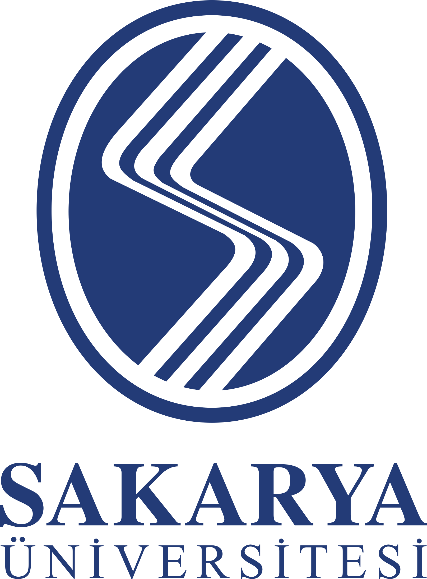 T.C.SAKARYA ÜNİVERSİTESİTIP FAKÜLTESİ2019-2020 EĞİTİM ÖĞRETİM YILI5. SINIF EĞİTİM REHBERİProf. Dr. Fatih SAVAŞANRektörProf. Dr. Ramazan AKDEMİRDekanProf. Dr. Mehmet Emin BÜYÜKOKUROĞLUDekan YardımcısıProf. Dr. Hasan Çetin EKERBİÇERDekan YardımcısıProf. Dr. Haldun Şükrü ERKALBaşkoordinatörProf. Dr. Kemal NAS5. Sınıf KoordinatörüDoç.Dr. Ayça TAŞ TUNA5. Sınıf Koordinatör YardımcısıKerim İSENFakülte SekreteriVildan OKTARÖğrenci İşleri ŞefiT. C.SAKARYA ÜNİVERSİTESİ TIP FAKÜLTESİ2019-2020 EĞİTİM-ÖĞRETİM YILI RESMİ TATİLLERT. C.SAKARYA ÜNİVERSİTESİ TIP FAKÜLTESİ2019-2020 EĞİTİM ÖĞRETİM YILI5. SINIF DERS YÜKÜ TABLOSUT. C.SAKARYA ÜNİVERSİTESİ TIP FAKÜLTESİ2019-2020 EĞİTİM ÖĞRETİM YILI5. SINIF AKADEMİK TAKVİMİT. C.SAKARYA ÜNİVERSİTESİ TIP FAKÜLTESİ2019-2020 EĞİTİM ÖĞRETİM YILI5. SINIF DERSLİKLERİT. C.SAKARYA ÜNİVERSİTESİ TIP FAKÜLTESİ5. SINIF ZORUNLU KLİNİK UYGULAMA PROGRAMI(ACİL TIP)ÖĞRETİM GÖREVLİSİProf. Dr. Yusuf YÜRÜMEZ (A.D. Bşk)Uzm. Dr. Nuray ASLANUzm. Dr. Bilge ERCANKLİNİK UYGULAMAIN AMACI:Acil Tıp klminik uygulama programı ile; konusunda güncel uluslararası kabul görmüş kılavuzların ve yapılması gerekli asgari bilgi, beceri ve tutumların bu eğitimi alan tüm öğrencilere ulaştırılması hedeflenmektedir. Diğer yandan acil durum olmayan fakat gerekli tedbir ve tedavi uygulamalarının uygun biçimde yapılmadığında daha kötüye gidebilecek durumları tanıyıp müdahale edecek bilgi ve donanıma sahip olmaları da amaçlanmaktadır.KLİNİK UYGULAMAIN HEDEFLERI:Bu klinik uygulama sırasında klinik uygulamaiyerler;Acil servis hastasından doğru öykü alabilmesini ve hastanın fizik muayenesini yapabilmesini sağlamakAcil ve çok acil problemleri tanımasını sağlamakAcil servise resüsitasyon ihtiyacı olan hastanın başvurusu durumunda yapacaklarını öğrenmesini sağlamakHastane dışında acil yardım gerektiren durumları tanınmasını ve gerekli girişimleri öğrenmesini sağlamakAcil servis içinde ölüm ve acile ölü gelen olgularda yapması gerekenleri öğrenmesini sağlamakSolunum sıkıntısı, göğüs ağrısı ve karın ağrısı gibi sık karşılaşılan yakınmalarda ayırıcı tanı yapabilmesini sağlamakAkut astım, konjestif kalp yetmezliği ve bronşit gibi hastalıkların etkin tanı ve tedavi uygulamalarını öğrenmesini sağlamakTravma geçirmiş hastaların acil servis bakım ve tedavilerinin yönlendirilmesinin öğrenilmesini sağlamakZehirlenmiş hastanın acil servis bakımının esaslarının öğrenilmesini sağlamakÇevresel etkenler nedeniyle yaralanmış/hastalanmış kişilerin acil bakım esaslarının öğrenilmesini sağlamakBasit kesilerde yara bakım ve sütür tekniklerinin uygulamalarını öğrenmesini sağlamakEKG’de iskemi ve aritmileri tanımasını sağlamakLaboratuvar analizlerinin uygun yorumlanmalarının öğrenilmesini sağlamakKonsültasyon endikasyonlarının öğrenilmesini sağlamakEtkin analjezi sağlamayı öğrenmesini sağlamakHastane öncesi acil sağlık hizmetlerinin ve acil servislerin etkin kullanımının öğrenilmesini sağlamakHastaların beklentilerini anlamayı ve saygı duymayı öğrenmeyi sağlamakHasta ve sağlık personeliyle iletişimin esaslarını öğrenmelerini sağlamakAdli uygulamaları öğrenmelerini sağlamakAcil serviste bedel etkin çalışma prensiplerini öğrenmeyi sağlamakKLİNİK UYGULAMAIN ÖĞRENME ÇIKTILARIKlinik Uygulamaiyerlerklinik uygulama sonucunda; acil hastalara yaklaşım ilkelerini bilerek, tıbbi ve cerrahi acil durumlarda muayene yapabilmeli, muayene sonuçlarını değerlendirebilmeli, girişimsel tedavi yöntemlerini uygulayabilmeli, kardiyopulmoner resusitasyon yapabilmeli, endotrakeal entübasyon uygulayabilmelidir.KAYNAKLAR:J. Stephan Stapczynski, Judith E. Tintinalli, David M Cline. Tintinallis Emergency Medicine A Comprehensive Study Guide, 8th. Edition, McGraw-Hill Companies, 2016.ÖĞRENİM HEDEFLERİNE İLİŞKİN PRATİK UYGULAMA LİSTESİUygulamaların aşağıdaki listede yer aldığı sayıda yapılması gerekmektedir.T. C.SAKARYA ÜNİVERSİTESİ TIP FAKÜLTESİ5. SINIF KLİNİK UYGULAMA PROGRAMI(ADLİ TIP)ÖĞRETİM GÖREVLİSİUzm. Dr. Erkut Ragıp BULUTUzm. Dr. Onur EYİSOYAMAÇTıbbi etik ilkeler, tüzük ve yönetmelikler doğrultusunda, hekimlerin yasal sorumluluklarını öğretmek, sağlık hizmeti sunulurken karşılaşılan, adli olguları tanıyabilme, değerlendirme sürecinde olgunun sistemik muayenesi, biyolojik delillerin toplanması, saklanması, tanıya yönelik tetkiklerin kullanılması, disiplinler arası işbirliğinin sağlanması, bulgu ve tartışmalar ışığında adli rapor düzenleyebilme ve adli olguları yönlendirme konularında bilgi, beceri ve davranış kazandırmak.ÖĞRENİM HEDEFLERİ BİLGİ1.Temel adli tıp konularında yasa, tüzük ve yönetmelikleri bilmeli,2. Minnesota ve İstanbul protokolünü bilmeli,3. Hekimin yasal sorumluklarını bilmeli,4. Ölüm ile ilgili kavramları, ölümün tanı kriterlerini, ölüm sonrası postmortem değişiklikleri bilmeli,5. Adli kimlik ve tıbbi kimlik kavramlarını bilmeli,6. Yaraların özelliklerini ve kayıt altına almayı bilmeli,7. Aile içi şiddetin tanımı ve sınıflandırmasını, çocuk istismarı olgularına genel yaklaşımı bilmeli,8. Cinsel saldırıya uğrayan olgulara yaklaşımı bilmeli,9. Adli psikiyatriyi ilgilen konular ve hukuksal önemi, adli psikiyatriyi ilgilen konularda muayene yöntemlerini bilmeli,10. Canlı olgularda adli raporda belirtilmesi gereken kavramları bilmeli,11. Adli muayene tekniklerini ve rapor yazım tekniğini bilmeli,BECERİ1.Tıbbi etik ilkeler ışığında, muayene koşullarını oluşturarak, hasta hekim ilişkisinde etik değerlere uygun hekim sorumluluğunu gösterebilmeli,2. Ölüm teşhisini koyabilmeli, ölü muayenesini yapıp bulguları tanıyabilmeli, defin ruhsatı düzenleyebilmeli, klasik otopsi yapılması gereken durumlarda cesedin ilgili merkeze yönlendirilmesini sağlayabilmeli,3. Yaraları değerlendirebilmeli, adli tıbbi açıdan yaranın ağırlığını değerlendirebilmeli ve kaydedebilmeli,4. Adli olguları tanıyabilmeli, adli olguların değerlendirme sürecinde anamnez alabilmeli, olgunun özelliğine göre beden muayenesini yapabilmeli, gerekli konsültasyonları sağlayabilmeli,5. İmkanların yeterli olmadığı veya uzman görüşünün gerektiği durumlarda ihtiyaç duyulan konsültasyon ve labaratuar yöntemlerini belirterek olguyu yönlendirebilmeli,6. Anamnez ve bulguların yer aldığı ayrıntılı adli rapor düzenleyebilmeli.7. Labaratuar tetkiklerini kullanarak, disiplinler arası işbirliği sağlayabilmeli,8. İmkanların yeterli olmadığı veya uzman görüşünün gerektiği durumlarda ihtiyaç duyulan konsültasyon ve labaratuar yöntemlerini belirterek olguyu yönlendirebilmeli,9. Anamnez ve bulguların yer aldığı ayrıntılı adli rapor düzenleyebilmelidir.T. C.SAKARYA ÜNİVERSİTESİ TIP FAKÜLTESİ5. SINIF KLİNİK UYGULAMA PROGRAMI (ANESTEZİYOLOJİ VE REANİMASYON)ÖĞRETİM GÖREVLİLERİProf. Dr. Ali Fuat ERDEM (A.D. Bşk)Doç. Dr. Serbülent Gökhan BEYAZDoç. Dr.Yakup TOMAKDoç. Dr. Ayça TAŞ TUNADr. Öğr. Üyesi Onur PALABIYIKKlinik Uygulamanın Ön Koşul Dersleri:Kardiyopulmoner ResüsitasyonHava Yolu Açıklığının SağlanmasıAnestezik AjanlarÖnerilen Seçmeli Dersler:Yoğun bakımda mekanik ventilasyonYoğun bakımda enteral ve parenteral beslenmeRejyonal anesteziPostoperative ağrı kontrolüDersin Amacı:Anestezi, Yoğun bakım ve Ağrı ile ilgili konularda eğitim için temel teorik bilgi ve pratik uygulamaları öğretmek amaçlanmaktadır.Dersin İçeriği: Hastanın havayolu korunması, entübasyon, anestezi öncesi ve sonrasında takip ve değerlendirilmesi, mekanik ventilasyon, anestezide kullanılan ilaç ve yöntemler (rejyonel, genel anestezi vb), postoperatif analjezi uygulamaları, temel ve ileri yaşam desteği, yoğun bakımda hastanın değerlendirilmesi ve tedavisiDersin Öğrenme ÇıktılarıHastanın anestezi öncesi ve sonrasında değerlendirilmesi Temel Yaşam Desteği algoritmasını öğrenme ve uygulayabilme İleri Yaşam Desteği algoritmasını öğrenme ve uygulayabilmeHava yolu açma manevralarını uygulayabilme Entübasyon yapabilmeAnestezik ilaç ve yöntemleri öğrenme Postoperatif analjezik uygulamalar hakkında bilgi edinmeAmeliyathanede pratik uygulamada; damar yolu açılması, hava yolu açıklığının sağlanmasıT. C.SAKARYA ÜNİVERSİTESİ TIP FAKÜLTESİ5. SINIF KLİNİK UYGULAMA PROGRAMI(BEYİN VE SİNİR CERRAHİSİ)ÖĞRETİM GÖREVLİLERİDoç. Dr. Davut CEYLAN (A.D. Bşk)Doç. Dr. Tibet KAÇIRASeminer / Ders Konu BaşlıklarıOlgu SunumlarıT.C.SAKARYA ÜNİVERSİTESİ TIP FAKÜLTESİ5. SINIF KLİNİK UYGULAMA PROGRAMI(DERİ VE ZÜHREVİ HASTALIKLARI)ÖĞRETİM GÖREVLİLERİDr. Öğr. Üyesi Bahar Sevimli DİKİCİER (A.D. Bşk)Doç. Dr. Berna SOLAKDr. Öğr. Üyesi Mahizer YALDIZMezuniyet-Öncesi Deri ve Zührevi Hastalıklar Klinik Uygulamaı Eğitim, Amaç ve HedefleriKLİNİK UYGULAMAIN AMACI: Klinik Uygulama sonunda; pratisyen hekim olarak birinci basamakta karşılaşacağı ve sık görülen dermatolojik hastalıkları tanımasını sağlamak, tedavisini bilip, acil durumda gerekli ön işlemleri yaparak uzmana yönlendirebilecek bilgi, beceri ve tutumları kazandırmaktır.KLİNİK UYGULAMAIN HEDEFLERİ:Derinin fizyolojisi, fonksiyonları hakkında bilgi sahibi olunması, yapısal ve fonksiyonel patolojik durumların ayrımı yapabilmek. Akut ve kronik dermatolojik hastalıkların ayrımını yapabilmek, bu hastalıkların olası sistemik hastalıklarla ilişkisini incelemek. Akut ve kronik dermatolojik hastalık nedenlerine yönelik müdahaleyi planlamak (ilk girişim ve sevk, veya sevk gibi).Acil dermatolojik hastalıklarda gerekli ilk yaklaşımı planlamak. Psoriasis gibi sık görülen, sistemik tutulumu olabilen kronik hastalıklarda doğru yaklaşım ve uzmana yönlendirme planlamasını yapmak. Sık görülen deri kanserlerini tanımak.Genodermatozlar ve metabolik hastalıkların deri belirtileri hakkında bilgi sahibi olmak. KLİNİK UYGULAMAIN ÖĞRENME ÇIKTILARIAnjiyoödem, ilaç allerjileri gibi akut ve acil dermatolojik hastalıklarda ilk yaklaşımı planlayabilmek.  Kronik dermatolojik hastalıklarla ilgili bilgi sahibi olmak ve hastayı bir uzmana yönlendirebilmek. Çocuk hastalarda en olası dermatolojik hastalıklar hakkında bilgi sahibi olmak ve uzmana yönlendirebilmek. Toplumsal önemi olan uyuz, bitlenme, zührevi hastalıklar konusunda bilgi sahibi olup farkındalık kazanmak ve ilk yaklaşımı planlayabilmek.Sık görülen deri kanserlerini tanıyabilmek ve zamanında müdahale için gerekli yaklaşımı planlayabilmek. Genetik geçişli dermatozlar ve metabolik hastalıkların dermatolojik hastalıkların tanınmasını ve gereken yönlendirmeyi yapabilmek. Nadir görülen kronik deri hastalıklarını (pemfigus) tanıyıp doğru yönlendirmeyi yapabilmek. KAPSAM:Deri ve deri eklerinin yapısı, işlevleri. Acil dermatolojik tablolar. Psoriazis ve diğer eritemli skuamlı dermatozlar. Pigmentasyon bozukluklarıDeri eklerinin hastalıklarıAlerjik / ekzematöz dermatozlarBehçet hastalığıDeri tüberkülozuLepraLayşmaniyazis Cinsel yolla geçen hastalıklar (zührevi hastalıklar)Derinin bakteriyel ve viral enfeksiyonlarıAkne ve akneiform erupsiyonlarİlaç erupsiyonlarıParazitozlar  ÖĞRETİM YÖNTEMLERİ:Hasta-başı vizit ve tartışmaGerçek hastada muayeneDermatoskopi, alerji testleri, wood ışığı kullanımı, mikroskop kullanımı, biyopsi yöntemleri, kriyocerrahi, lazer uygulamaları ve özellikli muayene yöntemlerini izlemeLiteratür/seminer katılımıT. C.SAKARYA ÜNİVERSİTESİ TIP FAKÜLTESİ5. SINIF KLİNİK UYGULAMA PROGRAMI (ENFEKSİYON HASTALIKLARI VE KLİNİK MİKROBİYOLOJİ)ÖĞRETİM GÖREVLİLERİProf. Dr. Oğuz KARABAY (A.D. Bşk)Doç. Dr. Ertuğrul GÜÇLÜDoç. Dr. Aziz ÖĞÜTLÜKlinik Uygulamaın Ön Koşul Dersleri:1-     Temel Mikrobiyoloji2-     Klinik MikrobiyolojiÖnerilen Seçmeli Dersler:      1-      Hastane enfeksiyonları Dersin Amacı:Bakteriyolojik, virolojik, paraziter ve fungal enfeksiyon ile ilgili konularda eğitim için temel teorik bilgi ve pratik uygulamaları öğretmek amaçlanmaktadır. Dersin İçeriği:Üst ve alt solunum yolu enfeksiyonları, gatrointestinal sistem enfeksiyonları, üriner sistem enfeksiyonları, kas ve iskelet sistemi enfeksiyonları, kalp ve dolaşım sistemi enfeksiyonları, santral sinir sistemi enfeksiyonları, cinsel temasla bulaşan enfeksiyonlar, hepatotropik ve sistemik viral enfeksiyonlar, paraziter enfeksiyonlar, antibiyotikler, hastanın enfeksiyöz hastalıklar açısından değerlendirilmesi ve tedavisi, temel mikrobiyoloji laboratuarı uygulamaları   yanında, bu klinik uygulama programında öğrenciler aktif olarak (hoca nezaretinde) seminer verir ve anlatılan seminer başlıkları öğrenim sorumlulukları içindedirDersin Öğrenme Çıktıları1.      Hastanın enfeksiyöz hastalıklar açısından değerlendirilmesi2.      Bakteriyolojik hastalıkların tanısını koyup tedavisini yapabilme3.      Viral hastalıkların ayırıcı tanısını yapıp tedavisini uygulayabilme4.      Paraziter hastalıkların mikroskobik olarak tanısını koyabilme ve tedavisini yapabilme 5.    Akılcı antibiyotik kullanım uygulamaları hakkında bilgi edinme6.    Periferik yayma, idrar mikroskobisi, gaita mikroskobisi gibi temel mikrobiyolojik tetkikleri değerlendirip, yorumlayabilme7. Hastane enfeksiyonları ve  Sterilizasyon süreçleri hakkında fikir sahibi olma8. Vaka örnekleri üzerinden hastalıkların tartışılması 9. Bu klinik uygulama programında öğrenciler aktif olarak (hoca nezaretinde) seminer verir ve anlatılan seminer başlıkları öğrenim sorumlulukları içindedir.Ders Notu:    Ders SlaytlarıKaynaklar:Enfeksiyon Hastalıkları ve Mikrobiyolojisi Nobel Tıp Kitapevleri, Ayşe Willke Topçu, Güner Söyletir, Mehmet Doğanay 2018 baskıMandell, Douglas, and Bennett's Principles and Practice of Infectious Diseases. John E. Bennett, Raphael Dolin, Martin J. BlaserEKMUD Enfeksiyıon Hastalıkları Ktabı (Nobel Tıp Kitabevi) 2017 II. BaskıT. C.SAKARYA ÜNİVERSİTESİ TIP FAKÜLTESİ5. SINIF KLİNİK UYGULAMA PROGRAMI(FİZİK TEDAVİ VE REHABİLİTASYON)ÖĞRETİM GÖREVLİLERİProf. Dr. İbrahim TEKEOĞLU (A.D. Bşk)Prof. Dr. Ayhan KAMANLIProf. Dr. Kemal NASFiziksel Tıp ve Rehabilitasyon (FTR), temel olarak hareket sistemi (kas-iskelet) hastalıklarının tanı, tedavi ve rehabilitasyonuyla uğraşan, ayrıca tüm diğer sistemlere ait doğumsal ya da edinilmiş hastalıklara bağlı fizyolojik ya da anatomik yetersizliği olan kişilerin, mevcut kapasitelerini en üst düzeye çıkarmak, bağımlılıklarını azaltmak ve yaşam kalitelerini yükseltmek amacıyla yataklı ve yataksız kurumlarda ve toplum içinde rehabilitasyon uygulayan tıp dalıdır.Fiziksel Tıp ve Rehabilitasyon uzmanlık alanı bu kapsamda; her yaştan hastada, fiziksel tıp modaliteleri, medikal ve manuplatif tedavileri, terapötik enjeksiyon ve egzersizleri, ortez ve protezleri ve diğer rehabilitatif yöntemleri kullanarak ağrı, fonksiyon kaybı, yaşam kalitesinde bozulma, özürlülük, engellilik ve sakatlığa yol açabilen başta romatizmal, nörolojik, ortopedik/travmatolojik, kardiyopulmoner ve algolojik hastalıklar olmak üzere tüm sistemlerin primer ya da tamamlayıcı tedavisini içerir.Fiziksel Tıp ve Rehabilitasyon klinik uygulama programında;Kas-iskelet sistemi problemleri, nörolojik hastalıklar, amputasyonlar, pelvik organ fonksiyon bozuklukları, kardiyopulmoner yetmezlik, kronik ağrı ve kansere bağlı özürlülük gibi akut ve kronik problemlere bütünsel  olarak yaklaşım, tüm yaş gruplarında özürlülüğe yol açan tıbbi durumların ve bunlara bağlı olarak oluşan hastalık halinin önlenmesi, teşhisi, tedavisi ve rehabilitasyonu ile ilgili temel blgilerin ve yaklaşımların öğrenilmesi  amaçlanmıştır.Çeşitli sistemlere ait doğumsal ya da edinilmiş hastalıklara bağlı fizyolojik ya da anatomik yetersizliği olan özürlü kişilerde, mevcut kapasitelerini en üst düzeye çıkarmak ve bağımlılık düzeylerini azaltarak yaşam kalitelerini yükseltmek amacıyla romatizmal, nörolojik, ortopedik/ travmatolojik, pediyatrik, kardiyopulmoner, metabolik, onkolojik ve algolojik hastalıkların primer ya da tamamlayıcı tedavilerini içeren rehabilitasyon programlarının  nasıl yapıldığı, klinik takiplerinin nasıl planlandığı konusunda bilgi sahibi olunması amaçlanmıştır.Rehabilitasyon multiprofesyonel bir aktivitedir. Fizyoterapist, iş ve uğraşı terapisti (ergoterapisti), rehabilitasyon hemşiresi, sosyal hizmet uzmanı, ortez-protez uzmanı/teknisyeni, psikolog, dil ve konuşma terapisti, meslek danışmanı gibi diğer sağlık elemanları ve teknikerlerden oluşur. Özelleşmiş rehabilitasyon ekibi FTR uzman hekimi tarafından yönetilir. Hastanın gereksinimine göre diğer dal hekimleri ile işbirliği yapar.FTR  klminik uygulama programında bu işleyişin temelleri konusunda klinik uygulamayerler klinik, poliklinik ve FTR salonlarında bulunarak işleyişi görerek fikir sahibi olabileceklerdir.KLİNİK UYGULAMA HEDEFLERİ1-Fiziksel Tıp ve Rehabilitasyon’un ana prensiplerini kavramaları2- Kas iskelet sistemi ve fonksiyonel anatomi bilgilerini tekrarlamaları3- Kas- iskelet sistemi hastalıklarının tanı, konservatif tedavi ve rehabilitasyonu hakkında bilgi sahibi olmaları4- Akut ve Kronik ağrıya yaklaşım ve tedavi prensiplerini öğrenmeleri5-Nörolojik, ortopedik rehabilitasyon prensiplerini öğrenmeleri6- Sportif yaralanmalarda tanı ve tedavi prensiplerini öğrenmeleri7- Diğer sistemlere ait doğumsal veya edinilmiş hastalıklara bağlı fizyolojik ya da anatomik yetersizliği olan kişilerin, mevcut kapasitelerini en üst düzeye çıkarmak, bağımlılıklarını azaltmak ve yaşam kalitelerini yükseltmek için gerekli rehabilitasyon prensiplerini öğrenmeleri8- İnflamatuvar romatizmal hastalıklarda tanı ve tedavi prensiplerini öğrenmeleriT. C.SAKARYA ÜNİVERSİTESİ TIP FAKÜLTESİ5. SINIF KLİNİK UYGULAMA PROGRAMI(GÖĞÜS HASTALIKLARI ve GÖĞÜS CERRAHİSİ)ÖĞRETİM GÖREVLİLERİDoç. Dr. Yusuf AYDEMİR (Göğüs Hastalıkları A.D. Bşk)Doç. Dr. Abidin ŞEHİTOĞULLARI (Göğüs Cerrahisi A.D. Bşk)Doç. Dr. Cahit BİLGİNUzm. Dr. Rüçhan ANBARKLİNİK UYGULAMANIN AMACIBu klinik uygulama süresinde;1. Göğüs Hastalıklarında hastaya yaklaşım, anamnez alma, genel fizik muayene ve solunum sistemi muayenesi, hasta-hekim ilişkilerinin geliştirilmesi, sık görülen hastalıkların tanı ve tedavi prensiplerinin öğretilmesi,  laboratuar ve radyolojik incelemeler hakkında bilgi ve deneyim kazandırılması, amaçlanmaktadır.2. Tıp eğitimi alan öğrencilere göğüs cerrahisini ilgilendiren hastalıklar ve tedavileri konusunda teorik ve pratik eğitim vermeyi, evrensel düzeyde bilgi sahibi olan, araştırmacı ve kendini geliştirebilen hekimler yetiştirmeye katkıda bulunmayı hedeflemektedir.ÖĞRENİM HEDEFLERİ (GÖĞÜS CERRAHİSİ):Toraks anatomisini bilir (Bilişsel),Göğüs cerrahisi bölümünde uygulanacak operasyonlar öncesinde uygun histopatolojik tanının konulmasının sağlanacağı invaziv tanı yöntemleri hakkında bilgi sahibidir (Bilişsel),Akciğer kanserinin tanı, evreleme, metastaz yollarının ve cerrahi tedavi yollarını bilir (Bilişsel),Pnömotoraksın radyolojik olarak tanınabilmesinin sağlanması ve tedavi seçeneklerini bilir (Bilişsel),Özefagus kanserinin etyoloji ve risk faktörlerini bilir, tanı, evreleme, metastaz yollarının ve cerrahi tedavi yolları bilir (Bilişsel),Toraks travmalı hastalara yaklaşımı bilir (Bilişsel),Trakeobronşial yabancı cisim aspirasyonlarında tanı ve uygun müdahale şeklini bilir (Bilişsel),Echinococcus Granulosus’un neden olduğu akciğerin hidatik kist hastalığının tanı ve tedavi prensiplerini bilir (Bilişsel),Bronşektazi’nin klinik ve radyolojik olarak tanır ve tedavi prensipleri bilir (Bilişsel + Psikomotor),Akciğer absesinin klinik ve radyolojik olarak tanır ve tedavi prensiplerini bilir (Bilişsel),Soliter pulmoner nodül’ün klinik ve radyolojik olarak tanır ve tedavi prensipleri bilir (Bilişsel + Psikomotor).ÖĞRENİM HEDEFLERİ (GÖĞÜS HASTALIKLARI):Bu klminik uygulama programın sonunda öğrencilerin;1. Göğüs hastalıkları alanında iyi anamnez alabilme yetkinliğini edinmeleri,2. Solunum sistemi fizik muayene yetkinliği kazanmaları,3. Sık rastlanan hastalıklara tanısal yaklaşım ve ayırıcı tanı yeteneği kazandırılması,4. Sık rastlanan Göğüs hastalıklarının tedavisi konusunda yeterli bilgi ve beceriyi kazanabilmeleri;5. Tedavide kullanılan inhaler cihazları hastalara tarif edebilme yetkinliğini kazanmaları,6. Önemli akciğer hastalıklarına yönelik koruyucu/önleyici hekimlik alanında yeterli bilgi ve beceriyi kazanabilmeleri;7. Arteriyel kan gazı alma, tüberkülin testi gibi uygulamaları yapma, solunum fonksiyon testi, akciğer grafisi gibi uygulamaları yorumlama becerilerini kazanabilmeleri; hedeflenmektedir.T. C.SAKARYA ÜNİVERSİTESİ TIP FAKÜLTESİ5. SINIF STAL PROGRAMI(GÖZ HASTALIKLARI)ÖĞRETİM ÜYELERİProf. Dr. Gürsoy ALAGÖZ (A.D. Bşk)Doç. Dr. Erkan ÇELİKDr. Öğr. Üyesi İsa YUVACIDr. Öğr. Üyesi Nilgün Özkan AKSOYDr. Öğr. Üyesi Burçin ÇAKIRSTAJIN AMACI: Staj sonunda; pratisyen hekim olarak birinci basamakta karşılaşacağı ve sık görülen göz hastalıklarını tanımasını sağlamak, tedavisini bilip, acil durumda gerekli ön işlemleri yaparak uzmana yönlendirebilecek bilgi, beceri ve tutumları kazandırmaktır.STAJIN HEDEFLERİ:Direkt/indirekt ışık refleksi, göz hareketleri, açma/kapama testi, konfrontasyon, uzak-yakın eşelle görme ölçme, renk görme, relatif afferent pupil defekti, kırmızı refle testi, direkt oftalmoskopi muayenesini yapmak.Akut ve kronik görme kaybı, kırma kusurları, çift görme, lökokori, göz sulanması tanısını koymakAkut ve kronik görme kaybını değerlendirmek ve sistemik hastalıklarla bağlantısını incemekAkut ve kronik görme kaybı nedenlerine yönelik müdahaleyi planlamak (ilk girişim ve sevk, veya sevk gibi).Mekanik ve kimyasal göz yaralanmalarında gerekli ilk girişimi yapmak.Kırmızı göz sebeplerini bilmek ve acil şartlarda yapılması gereken  müdahaleyi yapmak (ilk girişim ve sevk, veya sevk gibi)Sık görülen göz içi ve göz dışı tümörleri tanımak.Erken çocukluk döneminde kırma kusurlarının ve göz kaymasının neden olabileceği sorunlara yönelik önlem almak ve göz tembelliğinin önemini ve tedavisini kavramak.Yüksek risk taşıyan prematüre bebeklerde gelişebilecek göz problemlerini bilmek ve buna yönelik önlem almak.STAJIN ÖĞRENME ÇIKTILARI:Akut görme kaybı yapan nedenler hakkında bilgi sahibi olmak ve hastayı bir uzmana yönlendirebilmekKronik görme kaybı yapan nedenler hakkında bilgi sahibi olmak ve hastayı bir uzmana yönlendirebilmekÇift görme ve şaşılık tanısını koyabilmek, tedavi hakkında bilgi sahibi olup ve hastayı bir uzmana yönlendirebilmekMekanik ve kimyasal göz yaralanmaları hakkında bilgi sahibi olmak ve gerekli ön girişimleri acil şartlarında yaparak hastayı bir uzmana yönlendirebilmekKırma kusurları konusunda bilgi sahibi olmak ve hastayı bir uzmana yönlendirebilmekKırmızı göz sebepleri hakkında bilgi sahibi olmak ve gerekli ön girişimleri yaparak hastayı bir uzmana yönlendirebilmekLökokori yapan nedenler hakkında bilgi sahibi olmak ve hastayı bir uzmana yönlendirebilmekGöz yaşarması ve kapak şekil bozuklukları hakkında bilgi sahibi olmak ve hastayı bir uzmana yönlendirebilmekPrematür retinopatisi hakkında bilgi sahibi olmak ve hastayı bir uzmana yönlendirebilmekKAPSAM:Göz anatomisiTravma ve gözün acil hastalıklarıKornea-oküler yüzey hastalıkları ve tedavisiKırma kusurları ve düzeltilmesiŞaşılık ve pediatrik oftalmolojiOküler onkolojiOrbita hastalıklarıGlokomKataraktLakrimal sistem ve gözkapağı hastalıklarıNöro-oftalmolojiRetina hastalıkları ve tedavisiVitreus hastalıkları ve tedavisi ÖĞRETİM YÖNTEMLERİ:Hasta-başı vizit ve tartışmaGerçek hastada muayeneAmeliyat ve özellikli muayene yöntemlerini izlemeLiteratür/seminer katılımıT. C.SAKARYA ÜNİVERSİTESİ TIP FAKÜLTESİ5. SINIF KLİNİK UYGULAMA PROGRAMI(HALK SAĞLIĞI)ÖĞRETİM GÖREVLİSİ
1. Prof. Dr. Hasan Çetin Ekerbiçer2. Dr. Öğr. Üyesi Elif Köse
AMAÇ
Dönem V Halk Sağlığı Klinik Uygulamaı; hekim adaylarına; hekimliğin herkese hakkaniyete dayalı koruyucu, iyileştirici ve rehabilite edici sağlık hizmeti sunma mesleği olduğunu kavratmayı ve dönem VI halk sağlığı klminik uygulama programına hazır hale getirmeyi amaçlar.ÖĞRENİM HEDEFLERİ
Bu klminik uygulama programın sonunda Dönem V Hekim Adayları;1. Epidemiyoloji kavramını tanımlayabilmeli ve epidemiyolojik araştırma yöntemlerini kavrayabilmeli2. Olağanüstü durumları tanımlayabilmeli ve olağanüstü durumlarda halk sağlığı açısından alınması gereken önlemleri ve müdahale yöntemlerini bilmeli3. Toplum sağlığı merkezi işlevlerini ve bağlı birimlerin görevlerini bilmeli4. Meslek hastalıklarının neler olduğunu bilmeli ve meslek hastalığından şüphelendiğinde izlemesi gereken yolu BilmeliGÖREV, YETKİ VE SORUMLULUKLARI
1. Teorik derslere katılım sağlamak2. Klinik Uygulama sonu sınavından yeterli notu almakÇALIŞMA DÜZENİ
Morfoloji binası 3. Kat seminer salonunda teorik dersler yapılacaktır.
TEORİK EĞİTİM
Pazartesi, Salı, Çarşamba, Perşembe : 08.30-12.20 13.30-17.20 8 saat teorik dersCuma: 08.30-12.20 4 saat teorik ders 13.30 klinik uygulama sonu sınavıHALK SAĞLIĞI KLİNİK UYGULAMAI SIRASINDA KAZANILMASI BEKLENEN BECERİLER
1. Toplumda öncelikle sık görülen hastalıkları tanıyabilmeli, 2. Bireyleri bütüncül (biyo-psiko-sosyo kültürel)yaklaşımla ele alabilmeli, hem ailenin hem de toplumun bir parçası olarak değerlendirebilmeli, 3. Toplumun ve bireylerin sağlığını koruyabilmeli ve geliştirebilmeli, 4. Sağlığa hak temelli yaklaşımın savunuculuğunu yapabilmeli, 5. Hastaların ve toplumun sağlık sorunlarının çözümüne kanıta dayalı uygulamalar katkı sağlayabilmeli, 
ÖĞRETİM YÖNTEMLERİ:
a. Yüzyüze (bire bir)
b. Toplu halde (grup olarak)
c. Toplantılar, Konseyler
ÖLÇME DEĞERLENDİRME YÖNTEMLERİ:
a) Klinik Uygulamadan geçer not alabilmek için devam zorunluluğu vardır.b) Dönem V klinik uygulama sonu sınavı vardır. 
T. C.SAKARYA ÜNİVERSİTESİ TIP FAKÜLTESİ5. SINIF KLİNİK UYGULAMA PROGRAMI(KULAK, BURUN VE BOĞAZ HASTALIKLARI)ÖĞRETİM GÖREVLİLERİProf. Dr. Mehmet GÜVEN (A.D. Bşk)Doç. Dr. Mahmut Sinan YILMAZDoç. Dr. Deniz DEMİRDr. Öğr. Üyesi. Ahmet KARAKLİNİK UYGULAMAIN AMACIKulak, burun, boğaz ve boyun bölgesi organlarının anatomi, fizyolojik özelliklerini öğrenmek, bunları etkileyen olumsuz faktörler ile ortaya çıkan belirti ve bulguları değerlendirerek ön tanı/tanı koymak, KBB hastalıklarına tedavi prensipleri oluşturmak, gerekli hallerde ikinci basamağa sevkini sağlamak, gerekli bilgi, beceri ve tutumları kazandırmaktır.KLİNİK UYGULAMAIN HEDEFLERI:Bu klinik uygulama sırasında klinik uygulamaiyerler;       Otoskop kullanarak normal ve patolojik kulak zarını tanır,KBB organlarının fizik muayenesini (rinoskopi anterior, laringoskopi, boyun ve orofarinks muayenesi) yapar.Denge muayenesi ile normal ve patolojik durumları ayırır,Akut tonsillit, sinüzit, otit reçetesi yazar,KBB organlarının hastalıklarının tansında kullanılan tanısal testleri (odyo‐vestibüler, radyolojik vb) açıklar ve sonuçlarını yorumlar.KBB organlarına ilişkin yakınması olan hastanın öykü, fizik muayene ve tanısal test sonuçlarını değerlendirerek, ayırıcı tanı yapar ve ön tanı/tanı koyar.Birinci basamak düzeyinde tanıya uygun olarak tedaviyi düzenler.KBB organlarına ilişkin sağlık sorunlarında sevk kriterlerini açıklar.KBB organlarına ait hayatı tehdit eden acil durumları tanır, ilk müdahaleyi yapar ve uygun şekilde sevk eder.KBB organları ile ilgili fonksiyonel değerlendirmeyi yaparak mevzuata uygun tıbbi kayıt tutar.T. C.SAKARYA ÜNİVERSİTESİ TIP FAKÜLTESİ5. SINIF KLİNİK UYGULAMA PROGRAMI(NÖROLOJİ)ÖĞRETİM GÖREVLİLERİProf. Dr. Ayhan BÖLÜK (A.D. Bşk)Doç. Dr. Dilcan KOTAN DÜNDARDoç. Dr. Bilgehan Atılgan ACAR Dr. Öğr. Üyesi Türkan ACARDr. Öğr. Üyesi Yeşim GÜZEY ARASGENEL İLKELER VE AMAÇLARNöroloji klminik uygulama programı sonunda öğrencilerin; 1. Hastalar ve yakınlarıyla profesyonel düzeyde iletişim kurabilmeleri,2. Santral ve periferik sinir sistemi hastalıklarının patofizyoloji ve klinik özelliklerini öğrenmeleri ve bunlar arasında bağlantı kurabilmeleri,3. Sık karşılaşılan acil nörolojik problemlere birinci basamak hekimi düzeyinde tanı koyabilme, değerlendirebilme, akut inmeye müdahale konusunda; hastane öncesi (112 ekibi içerisinde) veya hastane dönemi (birinci - ikinci - üçüncü basamak tedavi merkezlerinde) ulusal ve bölgesel inme protokollerine katılım yeteneğini kazanmaları amaçlanmaktadır.ÖĞRENİM HEDEFLERİNöroloji klminik uygulama programı sonunda öğrencilerin;1. Santral ve periferik sistemin anatomi ve fizyolojisini kavrayabilmeleri,2. Santral ve periferik sistem hastalıklarında görülen semptomları tanıyabilme, patofizyolojik ilişkiyi kurabilme ve anamnez alırken hastayı doğru olarak yönlendirebilmeleri,3. Nörolojide sık olarak kullanılan radyolojik görüntüleme (BBT, MR Difüzyon gibi) yöntemlerini tanıyabilme ve yorumlayabilmeleri,4. Nörolojik tetkiklerin (lomber ponksiyon, elektroensefalografi, elektromyografi) kullanım alanları öğrenme ve tetkik sonuçlarını yorumlayabilmenin temel prensiplerini kavrayabilmeleri,5. Akut (hemorajik veya iskemik) inme hastalara yaklaşım prensiplerini öğrenmeleri ve beyin krizinin müdahale sürecinde zamanının önemini kavrama,6. Sık karşılaşılan nöromüsküler hastalıkların spesifik tanı ve tedavi yaklaşımlarıyla ilgili gerekli bilgileri belirtebilmeleri,7. Akut GBS hastalarına yaklaşımı ve acil tedavi prensiplerini sayabilmeleri,8. Nörodejeneratif hastalıklar (Parkinson, demans gibi) hakkında genel bir bilgiye sahip olarak tanı ve tedavi prensiplerini sayabilmeleri,9. Toplumda sık görülen esansiyel tremor ve huzursuz bacak sendromu gibi harteket bozukluklarının fizik muayene ve yardımcı tetkikler ile tanımaları,10. Özellikle status epileptikus başta olmak üzere epilepsi hastaları hakkında bilgi sahibi olması, bu hastalara olan acil yaklaşımı kavraması ve tedavi prensiplerini belirtebilmeleri,11. Periferik yüz felci ve trigeminal nevralji hastalığı hakkında bilgilenmeleri, tanı ve tedavi yaklaşımlarını öğrenmeleri,12. Migren ve kronik başağrılarının klinik özelliklerini, tedavi yaklaşımlarını ve takip prensiplerini belirtebilmeleri,13. Duyu bozuklukları ve nöropatik bulgular (allodini, hiperestezi ve hipoestezi gibi) hakkında genel bir bilgiye sahip olmaları ve tedavi yaklaşımı belirleme, 14. Nörolojiyi ilgilendiren acil durumların tanımı ve müdahale yöntemlerini belirtebilmeleri, erken tanının önemini kavramaları ve bunu nasıl yapabileceklerini anlamalarını sağlama, takip prensiplerini belirtebilmeleri,15. Kas ve sinir hastalıkları değerlendirmeleri ve bunların patojenleri hakkında bilgi sahibi olmaları,16. Demiyelinizan hastalıklarda tanı koyulması, değerlendirilmesi ve tedavi prensiplerini öğrenmeleri hedeflenmektedir.T.C.SAKARYA ÜNİVERSİTESİ TIP FAKÜLTESİ5. SINIF KLİNİK UYGULAMA PROGRAMI(ORTOPEDİ VE TRAVMATOLOJİ)ÖĞRETİM GÖREVLİLERİProf. Dr. Mehmet ERDEM (A.D. Bşk)Prof. Dr. Mustafa UYSALProf. Dr. Mehmet TÜRKERDoç. Dr. Mustafa Erkan İNANMAZDr. Öğr. Üyesi Alauddin KOCHAIDr. Öğr. Üyesi Levent BAYAMGENEL AMAÇLARÖğrenicilerin yaygın görülen ortopedik sorunlar konusunda bilgi sahibi olmasıYaygın görülen ortopedik sorunlarının çözümleri hakkında fikir sahibi olunmasıÖğrencilerin ortopedik problemi bulunan hastalarla doğru iletişim kurarak sağlıklı yaklaşım geliştirebilmeleriTravmalı hastaya ortopedik yaklaşımın ilkelerini öğrenmeleriÖĞRENİM HEDEFLERİOrtopedi ve Travmatoloji klminik uygulama programının öğrenim hedeflerinin klinik uygulama öncesi öğrenilmesiOrtopedik muayene özelliklilerinin öğrenilmesiOrtopedi ve Travmatoloji’nin genel uğraşı olanlarının belirlenmesiPediatrik ortopedik muayene özelliklerinin öğrenilmesiTopallayan çocuğa yaklaşımın öğrenilmesiOrtopedik acil olgulara yaklaşımın kavranmasıKırık oluşum mekanizmalarını öğrenilmesi ve kırık iyileşmesinin anlaşılmasıKırık tedavisinde kullanılan yöntemleri anlaşılmasıAyak ve ayak bileği yaralanmaları ile ilgili bilgi edinilmesiDiz eklemi yaralanmaları ile ilgili bilgi edinilmesiKalça kırıklarına yaklaşım ve tedavilerinin öğrenilmesiGelişimsel kalça displazisinin patofizyolojisinin ve tedavisinin anlaşılmasıPes ekinovarus konusunda bilgi sahibi olmakDiz ve kalça eklemi dejenerasyonlarında tedavi basamaklarıOrtopedide artroskopik cerrahinin kullanım seçeneklerini öğrenilmesiOmurga hastalıklarının tanınması ve cerrahisi ile ilgili temel prensiplerin bilinmesiOrtopedik onkoloji ile ilgili tanı ve tedavi prensiplerinin öğrenilmesiOrtopedi servisinde yatan hastaların tanı tedavi ve takip özenlilerinin gözlemlenmesiOrtopedik cerrahinin poliklinik, cerrahi ve servis takip rutinlerine aşina olunmasıT. C.SAKARYA ÜNİVERSİTESİ TIP FAKÜLTESİ5. SINIF KLİNİK UYGULAMA PROGRAMI(RUH SAĞLIĞI VE HASTALIKLARI)ÖĞRETİM GÖREVLİLERİProf. Dr. Atila EROL (A.D. Bşk)Prof. Dr. Ali Savaş ÇİLLİDoç. Dr. Esra YAZICIDoç. Dr. Ahmet Bülent YAZICIKLİNİK UYGULAMAIN AMACI:Ruh Sağlığı ve Hastalıkları alanında starjerlere temel teorik bilgileri öğretmek ve  pratik uygulamalar konusunda eğitim vermek amaçlanmaktadır.KLİNİK UYGULAMAIN HEDEFLERİHasta ve yakınından öykü alma, psikiyatrik muayene, dosya hazırlama ve hasta izlemi bilgi ve becerisi kazandırılması.Ruhsal hastaliklarin etiyolojisi, nörobiyolojisi, klinik özellikleri, tani ve tedavisi konusunda temel bilgi sahibi olma. Yaygin görülen ruhsal hastaliklarin  tanınması,  önleyici  ve temel tedavi yaklaşımlarının  öğrenilmesi. Temel psikofarmakolojik tedavi yaklaşımlarının öğrenilmesi.Genel tıbbi hastalıklara biyopsikososyal yaklaşımın öğrenilmesi. Tıbbi hastalıkların psikiyatrik yönünün, psikiyatrik hastalık ve belirtilerin tıbbi yönünün öğrenilmesi.Acil psikiyatrik hastalıklara  yaklaşımın  ve temel farmakolojik ve psikoterapotik müdahalelerin öğrenilmesi.Adli psikiyatri ile ilgili uygulamaların ve adli rapor düzenlemede temel prensiplerin öğrenilmesi.Psikiyatrik bozuklukların  tedavisinde  yaygın bir şekilde kullanılan psikoterapiler  hakkında teorik ve temel uygulama ile ilgili  bilgilerin öğrenilmesi..Her hastaya hastalığı ve  tedavisi ile ilgili kısa ve anlaşılır açıklama yapmayı ve  hasta ait  bilgilerin gizliliğini koruma konusunda gerekli becerileri kazanma. Hasta ve hasta yakınları ile empatik ve etkin  iletişim kurma becerileri edinmeKLİNİK UYGULAMAIN ÖĞRENME ÇIKTILARI1) Psikiyatrik hastaya nonstigmatizan ve empatik yaklaşımın öğrenilmesi.2) Psikiyatrik anamnez alma ve psikiyatrik muayenenin temel prensiplerinin öğrenmesi3)  Depresyon tanısı  ve 1. basamak tedavisinin öğrenilmesi4) Acil psikiyatrik hastanın tanısın konulması  ve ilk terapotik mudahelenin öğrenilmesi.5) Psikotik bozuklukların tanınması ve uygun yaklaşımların öğrenilmesi6) İki uçlu duygudurum bozuklukların tanınması ve uygun tedavi yaklaşımlarının  öğrenilmesi.7) Alkol  madde kullanım bozuklukları ile ilgili temel yaklaşımların öğrenilmesi.8) Anksiyete  bozukluklarının tanısı  1. basamak tedavisinin  öğrenilmesi.9) Kişilik Bozuklukları hakkında temel bilgilerin öğrenilmesi10) Konsültasyon Liyezon psikiyatrisi  ile ilgili temel yaklaşımların öğrenilmesi11) Travma ile ilişkili bozuklukların tanınması ve uygun tedavi yaklaşımlarının  öğrenilmesi.12) İleri tetkik ve tedavi gerektiren diğer  psikiyatrik bozuklukların tanınması ve uygun yaklaşımların öğrenilmesi13) ) Bu klminik uygulama programın sonunda öğrenciler bir psikiyatri hastasına  tanı koyup  temel tedavi yaklaşımları konusunda beceri kazanırlar. 15) Bu klminik uygulama programın sonunda öğrenciler major psikiyatrik bozuklukları tanımalı ve temel tedavi yöntemlerini öğrenmiş olmalı.16) Ayrıca psikiyatrik bozukluklar ile tıbbi hastalıklar  arasındaki ilişkiyi öğrenmeli, temel bir tıp disiplini olan psikiyatri bilimi hakkında  gerçeğe uygun bir bilgi birikimine sahip olmalıdır.KAYNAKLAR: Öztürk, M. Orhan; Uluşahın, Aylin. Ruh sağlığı ve bozuklukları. Nobel Tıp Kitabevleri, 2015Köroğlu E, Güleç C (ed): Temel Psikiyatri Kitabı, Hekimler Yayın Birliği, Ankara, 2012Oğuz Karamustafalıoğlu; Temel ve Klinik Psikiyatri, Güneş Tıp Kitapevleri,2018Sadock BJ, Sadock VA, Ruiz P (ed): Kaplan ve Sadock’s Comprehensive Textbook of Psychiatry. Lippincott Williams and Wilkins, Baltimore, (çeviri ed; H. Aydın, A Bozkurt), Güneş Kitapevi, 2007T. C.SAKARYA ÜNİVERSİTESİ TIP FAKÜLTESİ5. SINIF KLİNİK UYGULAMA PROGRAMI(ÜROLOJİ)ÖĞRETİM GÖREVLİLERİProf. Dr. Hasan Salih SAĞLAM(A.D. Bşk)Doç. Dr. Ahmet GÖKÇE Doç. Dr. Osman KÖSEDoç. Dr. Fikret HALİSDr. Öğr. Üyesi Hacı İbrahim ÇİMENGENEL İLKELER VE AMAÇLARÜroloji klminik uygulama programı sonunda öğrencilerin, 1. Hastalar ve yakınlarıyla profesyonel düzeyde iletişim kurabilmeleri,2. Yetişkin ve çocuklarda genitoüriner sistem hastalıklarının patofizyoloji ve klinik özelliklerini öğrenmeleri ve bunlar arasında bağlantı kurabilmeleri,3. Sık karşılaşılan ürolojik problemlere birinci basamak hekimi düzeyinde tanı koyabilme, değerlendirebilme, ilk basamak tedavileri düzenleyebilme ve hastaları doğru yerlere yönlendirebilme yeteneğini kazanmaları amaçlanmaktadır.ÖĞRENİM HEDEFLERİÜroloji klminik uygulama programı sonunda öğrencilerin,1. Genitoüriner sistemin anatomi ve fizyolojisini kavrayabilmeleri,2. Ürogenital sistem hastalıklarında görülen semptomları tanıyabilme, patofizyolojik ilişkiyi kurabilme ve anamnez alırken hastayı doğru olarak yönlendirebilmeleri, 3. Kadın ve erkek genital organ muayenesi, parmakla rektal muayene dahil olmak üzere tam bir fizik muayene yapabilmeleri,4. Hematürinin (makraskopik/mikroskopik) önemini kavrama ve bu hastalara yaklaşım prensiplerini öğrenmeleri,5. Ürolojide sık olarak kullanılan radyolojik görüntüleme (IVP, VCUG, üretrografi gibi) yöntemlerini tanıyabilme ve yorumlayabilmeleri,6. Ürogenital travmalı hastalara yaklaşımı ve tedavi prensiplerini sayabilmeleri,7. Sık karşılaşılan ürogenital sistem spesifik ve nonspesifik enfeksiyonlarının (akut sistit, pyelonefrit, epididimorşit, tüberküloz gibi) tanı ve tedavi yaklaşımlarıyla ilgili gerekli bilgileri belirtebilmeleri,8. Ürosepsis hakkında genel bir bilgiye sahip olarak tanı ve tedavi prensiplerini sayabilmeleri,9. Toplumda sık görülen doğumsal ürolojik organ anomalilerini fizik muayene ve yardımcı tetkikler ile tanımaları,10. Özellikle akut prostatit olmak üzere prostatın enflamatuvar hastalıkları hakkında bilgi sahibi olması, bu hastalara olan yaklaşımı kavraması ve tedavi prensiplerini belirtebilmeleri,11. Üriner sistem taş hastalığı hakkında bilgilenmeleri, tanı ve tedavi yaklaşımlarını öğrenmeleri,12. Böbrek fonksiyon testlerini ve akut / kronik böbrek yetersizliğinin klinik özelliklerini, tedavi yaklaşımlarını ve takip prensiplerini belirtebilmeleri,13. Ürogenital sistem tümörleri (böbrek kanseri, mesane tümörü, prostat kanseri ve testis tümörü gibi) hakkında genel bir bilgiye sahip olmalarını, erken tanının önemini kavramaları ve bunu nasıl yapabileceklerini anlamalarını sağlama, takip prensiplerini belirtebilmeleri, 14. Ürolojiyi ilgilendiren medikal veya cerrahi acil (testis torsiyonu, renal kolik gibi) durumların tanımı ve müdahale yöntemlerini belirtebilmeleri,15. Cinsel yolla bulaşan hastalıkları değerlendirmeleri ve bunların patojenleri hakkında bilgi sahibi olmaları,16. Hidrosel, kriptorşidizm, UPJ (üreteropelvik bileşke) darlığı ve vesikoüreteralreflü gibi sık karşılaşılaşılan pediatrik ürolojik problemlerin tanı koyulması, değerlendirilmesi ve tedavi prensiplerini öğrenmeleri.17. Erkek infertilitesi ve erektil disfonksiyon tanı ve tedavi yaklaşımlarını belirtebilmeleri,18. Benign prostat hiperplazisi (BPH) hakkında genel bir bilgiye sahip olarak tanı ve tedavi prensiplerini belirtebilmeleri,19. Nörojenik mesane hakkında genel bir bilgiye sahip olma, tanı ve tedavi prensiplerini belirtebilmeleri,20. Erkek ve kadın inkontinans tanı ve tedavi yaklaşımlarını öğrenmeleri hedeflenmektedir.PRATİK BECERİLERÜroloji klminik uygulama programı süresince öğrencilerin,1. Erişkin ve çocuklarda mesane kateterizasyonunu doğru bir şekilde uygulayabilmeleri,2. Ürolojik endoskopi prensiplerini sayabilmeleri,3. Prostat sekresyonu, rutin idrar analizi ve semen analizi prensiplerini öğrenme ve uygulayabilmeleri, 4. Üretral darlıklarda buji dilatasyonunu uygulayabilmeleri, 5. Orta akım idrar örneğinin alınması,6. Erkek ve kadınlarda dış genital sistem muayenesini yapabilmeleri, 7. Parmakla prostat muayenesini doğru bir şekilde yapabilmeleri,8. Normal ve anormal radyolojik görüntüleri (IVP, üriner USG, retrograd üretrografi, retrograd/antegrad pyelografi gibi) değerlendirebilmeleri, 9. İntravesikal tedavileri uygulayabilmeleri,10. Suprapubik kateterizasyon yapabilmeleri,11. Yara bakımı yapabilmeleri hedeflenmektedir. T. C.SAKARYA ÜNİVERSİTESİ TIP FAKÜLTESİ5. SINIF KLİNİK UYGULAMA PROGRAMI(RADYASYON ONKOLOJİSİ)ÖĞRETİM GÖREVLİLERİProf. Dr. Haldun Şükrü ERKAL (A.D. Bşk)Klinik Uygulamaın amacı:Radyasyon Onkolojisi ile ilgili temel konularda Mezuniyet Öncesi Eğitim için uygun şekilde teorik bilgilerin öğretilmesi ve temel pratik uygulamaların gösterilmesi amaçlanmaktadır.Klinik Uygulamaın hedefleri:Radyoterapide iş akışının tanıtılmasıHastaların radyoterapi uygulama gereksinimleri açısından poliklinikte bir Öğretim Üyesi eşliğinde değerlendirilmesiRadyoterapi uygulanmakta olan hastaların tedaviye bağlı erken dönem yan etkilerinin poliklinikte bir Öğretim Üyesi eşliğinde değerlendirilmesiRadyoterapi uygulaması tamamlanmış olan hastaların tedaviye bağlı geç dönem yan etkilerinin poliklinikte bir Öğretim Üyesi eşliğinde değerlendirilmesiKlinik Uygulamaın öğrenme açısından kazanımları:Kanserin belirti ve bulgularının öğretilmesiKanserde tanı, tedavi ve korunma yöntemlerinin öğretilmesiKanser tedavisinde radyoterapinin yerinin vurgulanmasıRadyoterapide iş akışı konusunun aydınlatılmasıRadyoterapi planlamasında temel ilke ve tanımların aktarılmasıTümör dokusu ve risk altındaki normal dokular için radyasyon duyarlılığı ve radyasyon direnci konularında bir bakış açısı kazandırılmasıKlinik Uygulamaın beceri açısından kazanımları:Kanserli hasta ve ailesine yaklaşımKanserli hastadan anamnez almaKanserli hastada ayrıntılı fizik muayene yapabilmeKanserli hastada biyokimyasal ve radyolojik parametreleri değerlendirebilmeKanserli hastaya reçete yazmaOnkolojik acil durumlarda gerekli ön girişimleri yapabilmeKlinik Uygulamaın tutum açısından kazanımları:Kanserin tanısının, evrelemesinin, izleminin ve prognozunun bilinmesi ve öneminin kavranmasıGerekli hastaların kanser konusunda uzmanlaşmış merkezlere yönlendirilebilmesiKanserin erken tanınması konusunda toplumun bilinçlendirilmesine çalışılmasıKaynaklar:Radiobiology for the Radiologist (Hall EJ, Giaccia AJ), 6th edition, Lippincott, 2012The Physics of Radiation Therapy (Khan FM, Gibbons JP), 5th edition, Lippincott, 2014Clinical Radiation Oncology (Gunderson L, Tepper J), 4th edition, Elsevier, 20155. SINIF STAJ PROGRAMI(PLASTİK REKONSTRUKTİF VE ESTETİK CERRAHİ)ÖĞRETİM GÖREVLİLERİUzm. Dr. Hande AKDENİZ (Staj Sorunlusu)Uzm. Dr. Mustafa Ekrem GÜLEŞSTAJIN AMACIBu staj süresinde öğrencilere; Plastik Cerrahi uygulamaları ve temel ilgi alanları hakkında öğrencilerin bilgilendirilmesi ve bu konularla ilgili olarak bir pratisyen hekimin karşılaşabileceği hastalıklar konusunda genel yaklaşım tarzının öğretilmesi amaçlanmaktadır.STAJIN HEDEFLERİBu staj sonunda öğrencilerin;1. Defekt kapatma yöntemlerini öğrenip, endikasyonlarını sayabilmeleri,2. Yarık dudak ve damak anomalilerini ve bunların tiplerini tanımlayıp, ideal tedavi zamanlamasını bilmeleri, ameliyata kadar olan süre içinde bebeğin beslenmesi konusunda anneyi bilgilendirip dikkat edilmesi gereken noktaları göstererek, tedavinin zamanında yapılabilmesi için gerekli yönlendirmeleri yapabilmeleri,3. Fasiyal travmalı hastaya genel yaklaşımı öğrenip tanı koyduktan sonra acil yaklaşımı yapabilmeleri,.4. Yumuşak doku yaralanma tiplerini bilerek buna uygun tedaviyi uygulayabilmeleri,5. Yüz kemik kırıklarında görülen fizik muayene bulgularını bilmeleri, acil ve temel tedavi prensiplerini uygulayabilmeleri,6. Prekanseröz deri lezyonları ve deri kanserlerini tanıyıp, tedavisinin planlanması ve takibi için gerekli yönlendirmeleri yapabilmeleri,7. Vasküler anomalilerin tanısını koyup, tıbbi ve cerrahi tedavisi için gerekli yönlendirmeleri yapabilmeleri,8. Bası yarası oluşum mekanizmasını bilecek, meydana gelmemesi için gerekli korunma yöntemlerini uygulayıp ve tedavisi için gerekli yönlendirmeleri yapabilmeleriTATİL/BAYRAM ADIGÜNLERKURBAN BAYRAMI10 AĞUSTOS 2019 CUMARTES-14 AĞUSTOS 2019 ÇARŞAMBAZAFER BAYRAMI 30 AĞUSTOS 2019 CUMACUMHURİYET BAYRAMI 28 EKİM 2019 PAZARTESİ (SAAT 13:00)-29 EKİM 2019 SALIYILBAŞI 01 OCAK 2020 ÇARŞAMBAULUSAL EGEMENLİK VE ÇOCUK BAYRAMI 23 NİSAN 2020 PERŞEMBEEMEK VE DAYANIŞMA GÜNÜ 01 MAYIS 2020 CUMAATATÜRK’Ü ANMA GENÇLİK VE SPOR BAYRAMI 19 MAYIS 2020 SALIRAMAZAN BAYRAMI 23 MAYIS 2020 CUMARTESİ-26 MAYIS 2020 SALI15 TEMMUZ DEMOKRASİ VE DİRENME HAKKI GÜNÜ 15 TEMMUZ 2020 ÇARŞAMBAKURBAN BAYRAMI30 TEMMUZ 2020 PERŞEMBE (SAAT 13:00)-03 AĞUSTOS 2020 PAZARTESİANABİLİM DALLARI (KLİNİK UYGULAMALAR)HAFTATEORİKUYGULAMATOPLAMAKTSZORUNLU KLİNİK UYGULAMALARACİL TIP23144753ADLİ TIP23827653ANESTEZİYOLOJİ VE REANİMASYON23333663BEYİN CERRAHİSİ24718653DERİ ve ZÜHREVİ HASTALIKLARI24124653ENFEKSİYON HASTALIKLARI34453975FİZİKSEL TIP VE REHABİLİTASYON36423875GÖĞÜS HASTALIKLARI / GÖĞÜS CERRAHİSİ361431045GÖZ HASTALIKLARI23731683HALK SAĞLIĞI124-242KULAK BURUN VE BOĞAZ HAST.340611015NÖROLOJİ35839975ORTOPEDİ VE TRAVMATOLOJİ33957964RUH SAĞLIĞI VE HASTALIKLARI33662984ÜROLOJİ356441005SEÇMELİ KLİNİK UYGULAMALARRadyasyon Onkolojisi12010302Plastik Rekonstrüktif ve Estetik Cerrahi1199282TOPLAM39688578126660KLİNİK UYGULAMA TARİHLERİGRUP AGRUP BGRUP CGRUP D02 - 06 Eylül 2019GÖĞÜS H. ve CERANESTEZİKBBORTOPEDİ09 - 13 Eylül 2019GÖĞÜS H. ve CERANESTEZİKBBORTOPEDİ16 - 2020 Eylül 2019GÖĞÜS H. ve CERADLİ TIPKBBORTOPEDİ23 - 27 Eylül 2019ACİL TIPADLİ TIPRUH SAĞ ve H NÖROLOJİ30Eyl-4 Ekim 2019ACİL TIPGÖZ HAST.RUH SAĞ ve H NÖROLOJİ07 - 11 Ekim 2019ÜROLOJİGÖZ HAST.RUH SAĞ ve H NÖROLOJİ14 - 18 Ekim 2019ÜROLOJİDERİ ve ZÜH HENFEKS. H.GÖZ HAST.21 - 25 Ekim 2019ÜROLOJİDERI ve ZÜH HENFEKS. H.GÖZ HAST.28 Ekim-01 Kasm 2019BEYİN CER.SEÇMELİ KLİNİK UYG.ENFEKS. H.FTR04 - 08 Kasım 2019BEYİN CER.ORTOPEDİHALK SAĞL.FTR11 - 15 Kasım 2019KBBORTOPEDİGÖĞÜS H. ve CERFTR18 - 22 Kasım 2019KBBORTOPEDİGÖĞÜS H. ve CERACİL TIP25 - 29 Kasım 2019KBBNÖROLOJİGÖĞÜS H. ve CERACİL TIP02 - 06 Aralık 2019RUH SAĞ ve H NÖROLOJİACİL TIPADLİ TIP09 - 13 Aralık 2019RUH SAĞ ve H NÖROLOJİACİL TIPADLİ TIP16 - 2020 Aralık 2019RUH SAĞ ve H BEYİN CER.ÜROLOJİDERİ ve ZÜH H23 - 27 Aralık 2019ENFEKS. H.BEYİN CER.ÜROLOJİDERI ve ZÜH H30 Arl-3 Ock 2020ENFEKS. H.FTRÜROLOJİSEÇMELİ KLİNİK UYG.06 - 10 Ocak 2020ENFEKS. H.FTRBEYİN CER.ANESTEZİ13 - 17 Ocak 2020HALK SAĞL.FTRBEYİN CER.ANESTEZİ2020 - 24 Ocak 202027 -31 Ocak 2020ANESTEZİÜROLOJİORTOPEDİKBB03 - 07 Şubat 2020ANESTEZİÜROLOJİORTOPEDİKBB10 - 14 Şubat 2020ADLİ TIPÜROLOJİORTOPEDİKBB17 - 21 Şubat 2020ADLİ TIPENFEKS. H.NÖROLOJİRUH SAĞ ve H24 -28  Şubat 2020GÖZ HAST.ENFEKS. H.NÖROLOJİRUH SAĞ ve H02 - 06 Mart 2020GÖZ HAST.ENFEKS. H.NÖROLOJİRUH SAĞ ve H09 - 13 Mart 2020DERİ ve ZÜH HACİL TIPFTRENFEKS. H.16 - 2020 Mart 2020DERI ve ZÜH HACİL TIPFTRENFEKS. H.23 – 27 Mart 2020SEÇMELİ KLİNİK UYG.RUH SAĞ ve HFTRENFEKS. H.30 Mrt-3 Nisn 2020ORTOPEDİRUH SAĞ ve HANESTEZİHALK SAĞL.06 - 10 Nisan 2020ORTOPEDİRUH SAĞ ve HANESTEZİGÖĞÜS H. ve CER13 - 17 Nisan 2020ORTOPEDİKBBDERI ve ZÜH HGÖĞÜS H. ve CER2020 - 24 Nisan 2020NÖROLOJİKBBDERI ve ZÜH HGÖĞÜS H. ve CER27 - 30 Nisan 2020NÖROLOJİKBBADLİ TIPÜROLOJİ04 - 08 Mayıs 2020NÖROLOJİHALK SAĞL.ADLİ TIPÜROLOJİ11 - 15 Mayıs 2020FTRGÖĞÜS H. ve CERSEÇMELİ KLİNİK UYG.ÜROLOJİ18 - 22 Mayıs 2020FTRGÖĞÜS H. ve CERGÖZ HAST.BEYİN CER.25 - 29 Mayıs 2020FTRGÖĞÜS H. ve CERGÖZ HAST.BEYİN CER.SEÇMELİ KLİNİK UYGULAMALARRadyasyon OnkolojisiPlastik Rekonstrüktif ve Estetik CerrahiANABİLİM DALLARIDERSLİKLERACİL TIPMERKEZ BİNASI 1. KAT 1 NOLU SALONADLİ TIPMORFOLOJİ BİNASI KONFERASYON SALONUANESTEZİYOLOJİ VE REANİMASYONMERKEZ 3. KAT 8 NOLU SALONBEYİN CERRAHİSİMERKEZ 3. KAT 7 NOLU SALONDERİ ve ZÜHREVİ HASTALIKLARIKORUCUK  2. KAT 3 NOLU SALONUENFEKSİYON HASTALIKLARIMERKEZ 2. KAT 4 NOLU SALONFİZİKSEL TIP VE REHABİLİTASYONKORUCUK 2. KAT 3 NOLU SALONGÖĞÜS CERRAHİSİMERKEZ 1. KAT 2 NOLU SALONGÖĞÜS HASTALIKLARIMERKEZ 1. KAT 2 NOLU SALONGÖZ HASTALIKLARIKORUCUK 3 KAT 4 NOLU SALONKULAK BURUN VE BOĞAZ HAST.KORUCUK 3 KAT 4 NOLU SALONNÖROLOJİMERKEZ 2. KAT 4 NOLU SALONORTOPEDİ VE TRAVMATOLOJİMERKEZ 4. KAT 9 NOLU SALONRADYASYON ONKOLOJİSİKORUCUK 1. KAT 2 NOLU SALONRUH SAĞLIĞI VE HASTALIKLARIKORUCUK ZEMİN KAT 1 NOLU SALONÜROLOJİMERKEZ ZEMİN KAT 1 NOLU SALONHALK SAĞLIĞIMORFOLOJİ BİNASI KONFERASYON SALONUPLASTİK REKONSTRÜKTİF VE ESTETİK CERRAHİMERKEZ ZEMİN KAT 1 NOLU SALON UYGULAMA İSMİİŞLEMLER İÇİN UYGUN GÖRÜLEN PUAN VE SAYIİŞLEMLER İÇİN UYGUN GÖRÜLEN PUAN VE SAYIİŞLEMLER İÇİN UYGUN GÖRÜLEN PUAN VE SAYIKLİNİK UYGULAMAIYER TARAFINDAN YAPILANKLİNİK UYGULAMAIYER TARAFINDAN YAPILAN UYGULAMA İSMİADETPUANMAKSİMUMADETPUANDAMAR YOLU AÇILMASI VE KAN ALMA515EKG ÇEKME515ARTER KAN GAZI155IM, IV, SC ENJEKSİYON515GLUKOMETRE İLE KAN ŞEKERİ ÖLÇÜMÜ515İDRAR KATETERİ155NAZOGASTRİK SONDA UYGULAMASI155REKTAL TUŞE515PANSUMAN515SÜTÜR ATMA515SÜTÜR ALMA515ALÇI/ATEL UYGULAMA155KALP MASAJI11010İNTRAOSSEÖZ DAMAR YOLU155AMBU-MASKE UYGULAMASI155GÖZ LAVAJI515DİREKT RADYOGRAFİ DEĞELENDİRME100,55SEMİNER                                                          155DEFİBRİLASYON155TOPLAM1005. SINIFACİL TIP  ACİL TIP  01. HAFTAPAZARTESİPAZARTESİPAZARTESİPAZARTESİSAATİANABİLİM DALIDERSİN KONUSUÖĞRETİM ÜYESİ08:30 / 09:20ACİL TIPVİZİT VE NÖBETTEKİ ÖZEL VAKALARININ DEĞERLENDİRİLMESİA.D. TÜM ÖĞR. ÜYELERİ09:30 / 10:20ACİL TIPKLİNİK UYGULAMAA.D. TÜM ÖĞR. ÜYELERİ10:30 / 11:20ACİL TIPKLİNİK UYGULAMAA.D. TÜM ÖĞR. ÜYELERİ11:30 / 12:20ACİL TIPKLİNİK UYGULAMAA.D. TÜM ÖĞR. ÜYELERİ13:30 / 14:20ACİL TIPACİL HASTA KARŞILAMA VE DEĞERLENDİRMEY. YÜRÜMEZ14:30 / 15:20ACİL TIPTEMEL YAŞAM DESTEĞİB. ERCAN15:30 / 16:20ACİL TIPİLERİ KARDİYAK YAŞAM DESTEĞİB. ERCAN16:30 / 17:20ACİL TIPVİZİTA.D. TÜM ÖĞR. ÜYELERİSALISALISALISALISAATİANABİLİM DALIDERSİN KONUSUÖĞRETİM ÜYESİ08:30 / 09:20ACİL TIPVİZİT VE NÖBETTEKİ ÖZEL VAKALARININ DEĞERLENDİRİLMESİA.D. TÜM ÖĞR. ÜYELERİ09:30 / 10:20ACİL TIPKLİNİK UYGULAMAA.D. TÜM ÖĞR. ÜYELERİ10:30 / 11:20ACİL TIPKLİNİK UYGULAMAA.D. TÜM ÖĞR. ÜYELERİ11:30 / 12:20ACİL TIPKLİNİK UYGULAMAA.D. TÜM ÖĞR. ÜYELERİ13:30 / 14:20ACİL TIPACİL HAVA YOLU YÖNETİMİN. ASLAN14:30 / 15:20ACİL TIPACİL DURUMLARDA ELEKTROKARDİYOGRAFİ B. ERCAN15:30 / 16:20ACİL TIPACİL DURUMLARDA ELEKTROKARDİYOGRAFİB. ERCAN16:30 / 17:20ACİL TIPVİZİTA.D. TÜM ÖĞR. ÜYELERİÇARŞAMBAÇARŞAMBAÇARŞAMBAÇARŞAMBASAATİANABİLİM DALIDERSİN KONUSUÖĞRETİM ÜYESİ08:30 / 09:20ACİL TIPVİZİT VE NÖBETTEKİ ÖZEL VAKALARININ DEĞERLENDİRİLMESİA.D. TÜM ÖĞR. ÜYELERİ09:30 / 10:20ACİL TIPKLİNİK UYGULAMAA.D. TÜM ÖĞR. ÜYELERİ10:30 / 11:20ACİL TIPKLİNİK UYGULAMAA.D. TÜM ÖĞR. ÜYELERİ11:30 / 12:20ACİL TIPKLİNİK UYGULAMAA.D. TÜM ÖĞR. ÜYELERİ13:30 / 14:20ACİL TIPGÖĞÜS AĞRILI HASTAYA YAKLAŞIMN. ASLAN14:30 / 15:20ACİL TIPAKUT KORONER SENDROMLARN. ASLAN15:30 / 16:20ACİL TIPSERBEST ÇALIŞMAA.D. TÜM ÖĞR. ÜYELERİ16:30 / 17:20ACİL TIPVİZİTA.D. TÜM ÖĞR. ÜYELERİPERŞEMBEPERŞEMBEPERŞEMBEPERŞEMBESAATİANABİLİM DALIDERSİN KONUSUÖĞRETİM ÜYESİ08:30 / 09:20ACİL TIPVİZİT VE NÖBETTEKİ ÖZEL VAKALARININ DEĞERLENDİRİLMESİA.D. TÜM ÖĞR. ÜYELERİ09:30 / 10:20ACİL TIPKLİNİK UYGULAMAA.D. TÜM ÖĞR. ÜYELERİ10:30 / 11:20ACİL TIPKLİNİK UYGULAMAA.D. TÜM ÖĞR. ÜYELERİ11:30 / 12:20ACİL TIPKLİNİK UYGULAMAA.D. TÜM ÖĞR. ÜYELERİ13:30 / 14:20ACİL TIPŞOK VE PATOFİZYOLOJİSİN. ASLAN14:30 / 15:20ACİL TIPŞOK TÜRLERİ VE TEDAVİLERİN. ASLAN15:30 / 16:20ACİL TIPSERBEST ÇALIŞMAA.D. TÜM ÖĞR. ÜYELERİ16:30 / 17:20ACİL TIPVİZİTA.D. TÜM ÖĞR. ÜYELERİCUMACUMACUMACUMASAATİANABİLİM DALIDERSİN KONUSUÖĞRETİM ÜYESİ08:30 / 09:20ACİL TIPVİZİT VE NÖBETTEKİ ÖZEL VAKALARININ DEĞERLENDİRİLMESİA.D. TÜM ÖĞR. ÜYELERİ09:30 / 10:20ACİL TIPKLİNİK UYGULAMAA.D. TÜM ÖĞR. ÜYELERİ10:30 / 11:20ACİL TIPKLİNİK UYGULAMAA.D. TÜM ÖĞR. ÜYELERİ11:30 / 12:20ACİL TIPKLİNİK UYGULAMAA.D. TÜM ÖĞR. ÜYELERİ13:30 / 14:20ACİL TIPMULTİPL TRAVMALI HASTA VE YÖNETİMİB. ERCAN14:30 / 15:20ACİL TIPMULTİPL TRAVMALI HASTA VE YÖNETİMİB. ERCAN15:30 / 16:20ACİL TIPSERBEST ÇALIŞMAA.D. TÜM ÖĞR. ÜYELERİ16:30 / 17:20ACİL TIPVİZİTA.D. TÜM ÖĞR. ÜYELERİ5. SINIFACİL TIP  ACİL TIP  02. HAFTAPAZARTESİPAZARTESİPAZARTESİPAZARTESİSAATİANABİLİM DALIDERSİN KONUSUÖĞRETİM ÜYESİ08:30 / 09:20ACİL TIPVİZİT VE NÖBETTEKİ ÖZEL VAKALARININ DEĞERLENDİRİLMESİA.D. TÜM ÖĞR. ÜYELERİ09:30 / 10:20ACİL TIPKLİNİK UYGULAMAA.D. TÜM ÖĞR. ÜYELERİ10:30 / 11:20ACİL TIPKLİNİK UYGULAMAA.D. TÜM ÖĞR. ÜYELERİ11:30 / 12:20ACİL TIPKLİNİK UYGULAMAA.D. TÜM ÖĞR. ÜYELERİ13:30 / 14:20ACİL TIPACİL SERVİSTE İLETİŞİMY. YÜRÜMEZ14:30 / 15:20ACİL TIPACİL SERVİSTE ZAMAN YÖNETİMİY. YÜRÜMEZ15:30 / 16:20ACİL TIPSERBEST ÇALIŞMAA.D. TÜM ÖĞR. ÜYELERİ16:30 / 17:20ACİL TIPVİZİTA.D. TÜM ÖĞR. ÜYELERİSALISALISALISALISAATİANABİLİM DALIDERSİN KONUSUÖĞRETİM ÜYESİ08:30 / 09:20ACİL TIPVİZİT VE NÖBETTEKİ ÖZEL VAKALARININ DEĞERLENDİRİLMESİA.D. TÜM ÖĞR. ÜYELERİ09:30 / 10:20ACİL TIPKLİNİK UYGULAMAA.D. TÜM ÖĞR. ÜYELERİ10:30 / 11:20ACİL TIPKLİNİK UYGULAMAA.D. TÜM ÖĞR. ÜYELERİ11:30 / 12:20ACİL TIPKLİNİK UYGULAMAA.D. TÜM ÖĞR. ÜYELERİ13:30 / 14:20ACİL TIPACİL SERVİSTE BEKLEMEYİ YÖNETMEKY. YÜRÜMEZ14:30 / 15:20ACİL TIPACİL SERVİSTE KRİZ YÖNETİMİY. YÜRÜMEZ15:30 / 16:20ACİL TIPSERBEST ÇALIŞMAA.D. TÜM ÖĞR. ÜYELERİ16:30 / 17:20ACİL TIPVİZİTA.D. TÜM ÖĞR. ÜYELERİÇARŞAMBAÇARŞAMBAÇARŞAMBAÇARŞAMBASAATİANABİLİM DALIDERSİN KONUSUÖĞRETİM ÜYESİ08:30 / 09:20ACİL TIPVİZİT VE NÖBETTEKİ ÖZEL VAKALARININ DEĞERLENDİRİLMESİA.D. TÜM ÖĞR. ÜYELERİ09:30 / 10:20ACİL TIPKLİNİK UYGULAMAA.D. TÜM ÖĞR. ÜYELERİ10:30 / 11:20ACİL TIPKLİNİK UYGULAMAA.D. TÜM ÖĞR. ÜYELERİ11:30 / 12:20ACİL TIPKLİNİK UYGULAMAA.D. TÜM ÖĞR. ÜYELERİ13:30 / 14:20ACİL TIPETKİLİ SUNUM TEKNİKLERİA.D. TÜM ÖĞR. ÜYELERİ14:30 / 15:20ACİL TIPBEDEN DİLİA.D. TÜM ÖĞR. ÜYELERİ15:30 / 16:20ACİL TIPSERBEST ÇALIŞMAA.D. TÜM ÖĞR. ÜYELERİ16:30 / 17:20ACİL TIPVİZİTA.D. TÜM ÖĞR. ÜYELERİPERŞEMBEPERŞEMBEPERŞEMBEPERŞEMBESAATİANABİLİM DALIDERSİN KONUSUÖĞRETİM ÜYESİ08:30 / 09:20ACİL TIPVİZİT VE NÖBETTEKİ ÖZEL VAKALARININ DEĞERLENDİRİLMESİA.D. TÜM ÖĞR. ÜYELERİ09:30 / 10:20ACİL TIPKLİNİK UYGULAMAA.D. TÜM ÖĞR. ÜYELERİ10:30 / 11:20ACİL TIPKLİNİK UYGULAMAA.D. TÜM ÖĞR. ÜYELERİ11:30 / 12:20ACİL TIPKLİNİK UYGULAMAA.D. TÜM ÖĞR. ÜYELERİ13:30 / 14:20ACİL TIPKLİNİK UYGULAMAİYER SUNUMLARIA.D. TÜM ÖĞR. ÜYELERİ14:30 / 15:20ACİL TIPKLİNİK UYGULAMAİYER SUNUMLARIA.D. TÜM ÖĞR. ÜYELERİ15:30 / 16:20ACİL TIPKLİNİK UYGULAMAİYER SUNUMLARIA.D. TÜM ÖĞR. ÜYELERİ16:30 / 17:20ACİL TIPVİZİTA.D. TÜM ÖĞR. ÜYELERİCUMACUMACUMACUMASAATİANABİLİM DALIDERSİN KONUSUÖĞRETİM ÜYESİ08:30 / 09:20ACİL TIPVİZİT VE NÖBETTEKİ ÖZEL VAKALARININ DEĞERLENDİRİLMESİA.D. TÜM ÖĞR. ÜYELERİ09:30 / 10:20ACİL TIPKLİNİK UYGULAMAA.D. TÜM ÖĞR. ÜYELERİ10:30 / 11:20ACİL TIPKLİNİK UYGULAMAA.D. TÜM ÖĞR. ÜYELERİ11:30 / 12:20ACİL TIPKLİNİK UYGULAMAA.D. TÜM ÖĞR. ÜYELERİ13:30 / 14:20ACİL TIPSINAVA.D. TÜM ÖĞR. ÜYELERİ14:30 / 15:20ACİL TIPSINAVA.D. TÜM ÖĞR. ÜYELERİ15:30 / 16:20ACİL TIPKLİNİK UYGULAMA SONU DEĞERLENDİRMEA.D. TÜM ÖĞR. ÜYELERİ16:30 / 17:20ACİL TIPVİZİTA.D. TÜM ÖĞR. ÜYELERİ5. SINIFADLİ TIPADLİ TIP01. HAFTAPAZARTESİPAZARTESİPAZARTESİPAZARTESİSAATİANABİLİM DALIDERSİN KONUSUÖĞRETİM ÜYESİ08:30 / 09:20ADLİ TIPADLİ TIBBA GİRİŞ VE KAPSAM 1A.D. ÖĞRETİM GÖREVLİLERİ09:30 / 10:20ADLİ TIPADLİ TIBBA GİRİŞ VE KAPSAM 2A.D. ÖĞRETİM GÖREVLİLERİ10:30 / 11:20ADLİ TIPADLİ TIP VE HEKİM SORUMLULUĞU 1A.D. ÖĞRETİM GÖREVLİLERİ11:30 / 12:20ADLİ TIPADLİ TIP VE HEKİM SORUMLULUĞU 2A.D. ÖĞRETİM GÖREVLİLERİ13:30 / 14:20ADLİ TIPKÜNT TRAVMATİK YARALAR 1A.D. ÖĞRETİM GÖREVLİLERİ14:30 / 15:20ADLİ TIPKÜNT TRAVMATİK YARALAR 2A.D. ÖĞRETİM GÖREVLİLERİ15:30 / 16:20ADLİ TIPKLİNİK UYGULAMALAR: ADLİ MUAYENE A.D. ÖĞRETİM GÖREVLİLERİSALISALISALISALISAATİANABİLİM DALIDERSİN KONUSUÖĞRETİM ÜYESİ08:30 / 09:20ADLİ TIPATEŞLİ SİLAH YARARLANMALARI 1A.D. ÖĞRETİM GÖREVLİLERİ09:30 / 10:20ADLİ TIPATEŞLİ SİLAH YARARLANMALARI 2 A.D. ÖĞRETİM GÖREVLİLERİ10:30 / 11:20ADLİ TIPKESİCİ DELİCİ ALET YARALANMALARI 1A.D. ÖĞRETİM GÖREVLİLERİ11:30 / 12:20ADLİ TIPKESİCİ DELİCİ ALET YARALANMALARI 2A.D. ÖĞRETİM GÖREVLİLERİ13:30 / 14:20ADLİ TIPYARALANMALARLA İLGİLİ YASAL DEĞERLENDİRMEA.D. ÖĞRETİM GÖREVLİLERİ14:30 / 15:20ADLİ TIPKLİNİK UYGULAMALAR: ADLİ MUAYENE A.D. ÖĞRETİM GÖREVLİLERİ15:30 / 16:20ADLİ TIPKLİNİK UYGULAMALAR: ADLİ MUAYENE A.D. ÖĞRETİM GÖREVLİLERİÇARŞAMBAÇARŞAMBAÇARŞAMBAÇARŞAMBASAATİANABİLİM DALIDERSİN KONUSUÖĞRETİM ÜYESİ08:30 / 09:20ADLİ TIPCİNSEL SUÇLAR-1A.D. ÖĞRETİM GÖREVLİLERİ09:30 / 10:20ADLİ TIPCİNSEL SUÇLAR-2A.D. ÖĞRETİM GÖREVLİLERİ10:30 / 11:20ADLİ TIPAİLE İÇİ ŞİDDETA.D. ÖĞRETİM GÖREVLİLERİ11:30 / 12:20ADLİ TIPÇOCUK İSTİSMARI - 1A.D. ÖĞRETİM GÖREVLİLERİ13:30 / 14:20ADLİ TIPÇOCUK İSTİSMARI - 2A.D. ÖĞRETİM GÖREVLİLERİ14:30 / 15:20ADLİ TIPKLİNİK UYGULAMALAR: CİNSEL SUÇ VE İSTİSMARDA MUAYENE VE RAPORLAMAA.D. ÖĞRETİM GÖREVLİLERİ15:30 / 16:20ADLİ TIPKLİNİK UYGULAMALAR: CİNSEL SUÇ VE İSTİSMARDA MUAYENE VE RAPORLAMAA.D. ÖĞRETİM GÖREVLİLERİPERŞEMBEPERŞEMBEPERŞEMBEPERŞEMBESAATİANABİLİM DALIDERSİN KONUSUÖĞRETİM ÜYESİ08:30 / 09:20ADLİ TIPADLİ PSİKİYATRİ 1A.D. ÖĞRETİM GÖREVLİLERİ09:30 / 10:20ADLİ TIPADLİ PSİKİYATRİ 2A.D. ÖĞRETİM GÖREVLİLERİ10:30 / 11:20ADLİ TIPADLİ PSİKİYATRİ İLGİLİ YASALAR 1A.D. ÖĞRETİM GÖREVLİLERİ11:30 / 12:20ADLİ TIPADLİ PSİKİYATRİ İLGİLİ YASALAR 2A.D. ÖĞRETİM GÖREVLİLERİ13:30 / 14:20ADLİ TIPKLİNİK UYGULAMALAR: ADLİ PSİKİYATRİK MUAYENE VE RAPORLAMAA.D. ÖĞRETİM GÖREVLİLERİ14:30 / 15:20ADLİ TIPKLİNİK UYGULAMALAR: ADLİ PSİKİYATRİK MUAYENE VE RAPORLAMAA.D. ÖĞRETİM GÖREVLİLERİ15:30 / 16:20ADLİ TIPKLİNİK UYGULAMALAR: ADLİ PSİKİYATRİK MUAYENE VE RAPORLAMAA.D. ÖĞRETİM GÖREVLİLERİCUMACUMACUMACUMASAATİANABİLİM DALIDERSİN KONUSUÖĞRETİM ÜYESİ08:30 / 09:20ADLİ TIPBAĞIMLILIK YAPAN VE UYUŞTURUCU MADDELERA.D. ÖĞRETİM GÖREVLİLERİ09:30 / 10:20ADLİ TIPADLİ BİLİMLER-BİYOLOJİK İNCELEMELERA.D. ÖĞRETİM GÖREVLİLERİ10:30 / 11:20ADLİ TIPADLİ BİLİMLER-FİZİKSEL İNCELEMELERA.D. ÖĞRETİM GÖREVLİLERİ11:30 / 12:20ADLİ TIPADLİ BİLİMLER-TOKSİKOLOJİK İNCELEMELERA.D. ÖĞRETİM GÖREVLİLERİ13:30 / 14:20ADLİ TIPİNSAN HAKLARI İHLALLERİ VE İŞKENCE  A.D. ÖĞRETİM GÖREVLİLERİ14:30 / 15:20ADLİ TIPKLİNİK UYGULAMALAR: ADLİ MUAYENE VE RAPORLAMA A.D. ÖĞRETİM GÖREVLİLERİ15:30 / 16:20ADLİ TIPKLİNİK UYGULAMALAR: ADLİ MUAYENE VE RAPORLAMA A.D. ÖĞRETİM GÖREVLİLERİ5. SINIFADLİ TIPADLİ TIP02. HAFTAPAZARTESİPAZARTESİPAZARTESİPAZARTESİSAATİANABİLİM DALIDERSİN KONUSUÖĞRETİM ÜYESİ08:30 / 09:20ADLİ TIPANOKSİ-HİPOKSİ SONUCU ÖLÜMLERA.D. ÖĞRETİM GÖREVLİLERİ09:30 / 10:20ADLİ TIPGAZ ZEHİRLENMELERİ VE YANGIN A.D. ÖĞRETİM GÖREVLİLERİ10:30 / 11:20ADLİ TIPASI-ELLE BOĞMA-BAĞLA BOĞMAA.D. ÖĞRETİM GÖREVLİLERİ11:30 / 12:20ADLİ TIPTRAVMATİK ASFİKSİA.D. ÖĞRETİM GÖREVLİLERİ13:30 / 14:20ADLİ TIPKLİNİK UYGULAMALAR: ADLİ MUAYENE VE RAPORLAMA A.D. ÖĞRETİM GÖREVLİLERİ14:30 / 15:20ADLİ TIPKLİNİK UYGULAMALAR: ADLİ MUAYENE VE RAPORLAMA A.D. ÖĞRETİM GÖREVLİLERİ15:30 / 16:20ADLİ TIPKLİNİK UYGULAMALAR: ADLİ MUAYENE VE RAPORLAMA A.D. ÖĞRETİM GÖREVLİLERİSALISALISALISALISAATİANABİLİM DALIDERSİN KONUSUÖĞRETİM ÜYESİ08:30 / 09:20ADLİ TIPPOSTMORTEM DEĞİŞİMLER 1A.D. ÖĞRETİM GÖREVLİLERİ09:30 / 10:20ADLİ TIPPOSTMORTEM DEĞİŞİMLER 2A.D. ÖĞRETİM GÖREVLİLERİ10:30 / 11:20ADLİ TIPPOSTMORTEM ÖRNEKLEME 1A.D. ÖĞRETİM GÖREVLİLERİ11:30 / 12:20ADLİ TIPPOSTMORTEM ÖRNEKLEME 2A.D. ÖĞRETİM GÖREVLİLERİ13:30 / 14:20ADLİ TIPDEFİN RUHSATIA.D. ÖĞRETİM GÖREVLİLERİ14:30 / 15:20ADLİ TIPKLİNİK UYGULAMALAR: ADLİ ÖLÜ MUAYENESİ ve RAPORLAMA A.D. ÖĞRETİM GÖREVLİLERİ15:30 / 16:20ADLİ TIPKLİNİK UYGULAMALAR: ADLİ ÖLÜ MUAYENESİ ve RAPORLAMA A.D. ÖĞRETİM GÖREVLİLERİÇARŞAMBAÇARŞAMBAÇARŞAMBAÇARŞAMBASAATİANABİLİM DALIDERSİN KONUSUÖĞRETİM ÜYESİ08:30 / 09:20ADLİ TIPANİ BEKLENMEDİK ÖLÜMLERA.D. ÖĞRETİM GÖREVLİLERİ09:30 / 10:20ADLİ TIPORGAN NAKLİ A.D. ÖĞRETİM GÖREVLİLERİ10:30 / 11:20ADLİ TIPKLİNİK UYGULAMALAR: ADLİ MUAYENE VE RAPORLAMA A.D. ÖĞRETİM GÖREVLİLERİ11:30 / 12:20ADLİ TIPKLİNİK UYGULAMALAR: ADLİ MUAYENE VE RAPORLAMA A.D. ÖĞRETİM GÖREVLİLERİ13:30 / 14:20ADLİ TIPKLİNİK UYGULAMALAR: ADLİ MUAYENE VE RAPORLAMA A.D. ÖĞRETİM GÖREVLİLERİ14:30 / 15:20ADLİ TIPKLİNİK UYGULAMALAR: ADLİ MUAYENE VE RAPORLAMA A.D. ÖĞRETİM GÖREVLİLERİ15:30 / 16:20ADLİ TIPKLİNİK UYGULAMALAR: ADLİ MUAYENE VE RAPORLAMA A.D. ÖĞRETİM GÖREVLİLERİPERŞEMBEPERŞEMBEPERŞEMBEPERŞEMBESAATİANABİLİM DALIDERSİN KONUSUÖĞRETİM ÜYESİ08:30 / 09:20ADLİ TIPMİNNESOTA OTOPSİ PROTOKOLÜ - 1A.D. ÖĞRETİM GÖREVLİLERİ09:30 / 10:20ADLİ TIPMİNNESOTA OTOPSİ PROTOKOLÜ - 1A.D. ÖĞRETİM GÖREVLİLERİ10:30 / 11:20ADLİ TIPKLİNİK UYGULAMALAR: İSTANBUL ADLİ TIP KURUMU OTOPSİ A.D. ÖĞRETİM GÖREVLİLERİ11:30 / 12:20ADLİ TIPKLİNİK UYGULAMALAR: İSTANBUL ADLİ TIP KURUMU OTOPSİ A.D. ÖĞRETİM GÖREVLİLERİ13:30 / 14:20ADLİ TIPKLİNİK UYGULAMALAR: İSTANBUL ADLİ TIP KURUMU OTOPSİ A.D. ÖĞRETİM GÖREVLİLERİ14:30 / 15:20ADLİ TIPKLİNİK UYGULAMALAR: İSTANBUL ADLİ TIP KURUMU OTOPSİ A.D. ÖĞRETİM GÖREVLİLERİ15:30 / 16:20ADLİ TIPKLİNİK UYGULAMALAR: İSTANBUL ADLİ TIP KURUMU OTOPSİ A.D. ÖĞRETİM GÖREVLİLERİCUMACUMACUMACUMASAATİANABİLİM DALIDERSİN KONUSUÖĞRETİM ÜYESİ08:30 / 09:20ADLİ TIPKLİNİK UYGULAMALAR: A.D. ÖĞRETİM GÖREVLİLERİ09:30 / 10:20ADLİ TIPKLİNİK UYGULAMALAR: A.D. ÖĞRETİM GÖREVLİLERİ10:30 / 11:20ADLİ TIPSINAVA.D. ÖĞRETİM GÖREVLİLERİ11:30 / 12:20ADLİ TIPSINAVA.D. ÖĞRETİM GÖREVLİLERİ13:30 / 14:20ADLİ TIPSINAVA.D. ÖĞRETİM GÖREVLİLERİ14:30 / 15:20ADLİ TIPSINAVA.D. ÖĞRETİM GÖREVLİLERİ15:30 / 16:20ADLİ TIPSINAVA.D. ÖĞRETİM GÖREVLİLERİ5. SINIFANESTEZİYOLOJİ VE REANİMASYON ANESTEZİYOLOJİ VE REANİMASYON 01. HAFTAPAZARTESİPAZARTESİPAZARTESİPAZARTESİSAATİANABİLİM DALIDERSİN KONUSUÖĞRETİM ÜYESİ08:30 / 09:20ANEST. VE REAN.ANESTEZİYE GİRİŞ Dr. A.F. ERDEM09:30 / 10:20ANEST. VE REAN.PREOPERATİFHAZIRLIK Dr. A.F. ERDEM 10:30 / 11:20ANEST. VE REAN.HAVA YOLU AÇIKLIĞININ SAĞLANMASI  Dr. A.TAŞ TUNA11:30 / 12:20ANEST. VE REAN.HAVA YOLU AÇIKLIĞININ SAĞLANMASI  Dr. A.TAŞ TUNA13:30 / 14:20ANEST. VE REAN.HAVA YOLU AÇIKLIĞININ SAĞLANMASI  Dr. A.TAŞ TUNA14:30 / 15:20ANEST. VE REAN.KLİNİK UYGULAMAA.D. ÖĞRETİM GÖREVLİLERİ15:30 / 16:20ANEST. VE REAN.KLİNİK UYGULAMAA.D. ÖĞRETİM GÖREVLİLERİ16:30 / 17:20SALISALISALISALISAATİANABİLİM DALIDERSİN KONUSUÖĞRETİM ÜYESİ08:30 / 09:20ANEST. VE REAN.KLİNİKUYGULAMALAR:A.D. ÖĞRETİM GÖREVLİLERİ09:30 / 10:20ANEST. VE REAN.KASGEVŞETİCİLER Dr. O. PALABIYIK10:30 / 11:20ANEST. VE REAN.ANESTEZİDE MONİTÖRİZASYON Dr. A.TAŞ TUNA11:30 / 12:20ANEST. VE REAN.KLİNİKUYGULAMALAR:A.D. ÖĞRETİM GÖREVLİLERİ13:30 / 14:20ANEST. VE REAN.İNTRAVENÖZ ANESTEZİKLERDr. O. PALABIYIK14:30 / 15:20ANEST. VE REAN.İNHALASYON ANESTEZİKLERİDr. O. PALABIYIK15:30 / 16:20ANEST. VE REAN.KLİNİK UYGULAMAA.D. ÖĞRETİM GÖREVLİLERİ16:30 / 17:20ÇARŞAMBAÇARŞAMBAÇARŞAMBAÇARŞAMBASAATİANABİLİM DALIDERSİN KONUSUÖĞRETİM ÜYESİ08:30 / 09:20ANEST. VE REAN.KLİNİK UYGULAMALAR: A.D. ÖĞRETİM GÖREVLİLERİ09:30 / 10:20ANEST. VE REAN.HİPOKSİ VE OKSİJEN TEDAVİSİ Dr. Y. TOMAK 10:30 / 11:20ANEST. VE REAN.KARDİYOPULMONERRESÜSİTASYON Dr. A.TAŞ TUNA 11:30 / 12:20ANEST. VE REAN.KARDİYOPULMONERRESÜSİTASYON Dr. A.TAŞ TUNA 13:30 / 14:20ANEST. VE REAN.KLİNİK UYGULAMAA.D. ÖĞRETİM GÖREVLİLERİ14:30 / 15:20ANEST. VE REAN.KLİNİK UYGULAMAA.D. ÖĞRETİM GÖREVLİLERİ15:30 / 16:20ANEST. VE REAN.KLİNİK UYGULAMAA.D. ÖĞRETİM GÖREVLİLERİ16:30 / 17:20PERŞEMBEPERŞEMBEPERŞEMBEPERŞEMBESAATİANABİLİM DALIDERSİN KONUSUÖĞRETİM ÜYESİ08:30 / 09:20ANEST. VE REAN.KLİNİK UYGULAMALAR: A.D. ÖĞRETİM GÖREVLİLERİ09:30 / 10:20ANEST. VE REAN.KLİNİK UYGULAMALAR: A.D. ÖĞRETİM GÖREVLİLERİ10:30 / 11:20ANEST. VE REAN.ANALJEZİK AJANLAR Dr. S.G. BEYAZ 11:30 / 12:20ANEST. VE REAN.LOKAL ANESTEZİKLER Dr. A.TAŞ. TUNA 13:30 / 14:20ANEST. VE REAN.SANTRAL BLOKLAR Dr. S.G. BEYAZ 14:30 / 15:20ANEST. VE REAN.PERİFERİK BLOKLAR Dr. S.G. BEYAZ 15:30 / 16:20ANEST. VE REAN.KLİNİK UYGULAMALAR: A.D. ÖĞRETİM GÖREVLİLERİ16:30 / 17:20CUMACUMACUMACUMASAATİANABİLİM DALIDERSİN KONUSUÖĞRETİM ÜYESİ08:30 / 09:20ANEST. VE REAN.KLİNİK UYGULAMALAR: A.D. ÖĞRETİM GÖREVLİLERİ09:30 / 10:20ANEST. VE REAN.SEPSİS, SEPTİK ŞOK Dr. Y. TOMAK 10:30 / 11:20ANEST. VE REAN.ARDS VEMODS’DA YOĞUN BAKIM Dr. Y. TOMAK 11:30 / 12:20ANEST. VE REAN.YOĞUN BAKIMDA NUTRİSYON Dr. Y. TOMAK 13:30 / 14:20ANEST. VE REAN.KLİNİKUYGULAMALAR:A.D. ÖĞRETİM GÖREVLİLERİ14:30 / 15:20ANEST. VE REAN.KLİNİKUYGULAMALAR:A.D. ÖĞRETİM GÖREVLİLERİ15:30 / 16:20ANEST. VE REAN.KLİNİKUYGULAMALAR:A.D. ÖĞRETİM GÖREVLİLERİ16:30 / 17:205. SINIFANESTEZİYOLOJİ VE REANİMASYON ANESTEZİYOLOJİ VE REANİMASYON 02. HAFTAPAZARTESİPAZARTESİPAZARTESİPAZARTESİSAATİANABİLİM DALIDERSİN KONUSUÖĞRETİM ÜYESİ08:30 / 09:20ANEST. VE REAN.KLİNİK UYGULAMALAR: A.D. ÖĞRETİM GÖREVLİLERİ09:30 / 10:20ANEST. VE REAN.KLİNİK UYGULAMALAR: A.D. ÖĞRETİM GÖREVLİLERİ10:30 / 11:20ANEST. VE REAN.AKUT SOLUNUM YETMEZLİĞİ VE MEKANİK VENTİLASYONDr. A.F. ERDEM 11:30 / 12:20ANEST. VE REAN.AKUT SOLUNUM YETMEZLİĞİ VE MEKANİK VENTİLASYONDr. A.F. ERDEM 13:30 / 14:20ANEST. VE REAN.KLİNİK UYGULAMAA.D. ÖĞRETİM GÖREVLİLERİ14:30 / 15:20ANEST. VE REAN.KLİNİK UYGULAMAA.D. ÖĞRETİM GÖREVLİLERİ15:30 / 16:20ANEST. VE REAN.KLİNİK UYGULAMAA.D. ÖĞRETİM GÖREVLİLERİ16:30 / 17:20SALISALISALISALISAATİANABİLİM DALIDERSİN KONUSUÖĞRETİM ÜYESİ08:30 / 09:20ANEST. VE REAN.KLİNİK UYGULAMALAR: A.D. ÖĞRETİM GÖREVLİLERİ09:30 / 10:20ANEST. VE REAN.KLİNİK UYGULAMALAR: A.D. ÖĞRETİM GÖREVLİLERİ10:30 / 11:20ANEST. VE REAN.İNTRAVENÖZ SIVILARDr. Y. TOMAK11:30 / 12:20ANEST. VE REAN.KAN ÜRÜNLERİ VE TRANSFÜZYON KOMPLİKASYONLARIDr. O. PALABIYIK13:30 / 14:20ANEST. VE REAN.KLİNİK UYGULAMAA.D. ÖĞRETİM GÖREVLİLERİ14:30 / 15:20ANEST. VE REAN.KLİNİK UYGULAMAA.D. ÖĞRETİM GÖREVLİLERİ15:30 / 16:20ANEST. VE REAN.KLİNİK UYGULAMAA.D. ÖĞRETİM GÖREVLİLERİ16:30 / 17:20ÇARŞAMBAÇARŞAMBAÇARŞAMBAÇARŞAMBASAATİANABİLİM DALIDERSİN KONUSUÖĞRETİM ÜYESİ08:30 / 09:20ANEST. VE REAN.MİNİMAL İNVAZİV AĞRI TEDAVİSİ Dr. S.G. BEYAZ 09:30 / 10:20ANEST. VE REAN.MİNİMAL İNVAZİV AĞRI TEDAVİSİ Dr. S.G. BEYAZ 10:30 / 11:20ANEST. VE REAN.KRONİK AĞRI VE TEDAVİSİ Dr. S.G. BEYAZ 11:30 / 12:20ANEST. VE REAN.KRONİK AĞRI VE TEDAVİSİ Dr. S.G. BEYAZ 13:30 / 14:20ANEST. VE REAN.KLİNİK UYGULAMAA.D. ÖĞRETİM GÖREVLİLERİ14:30 / 15:20ANEST. VE REAN.KLİNİK UYGULAMAA.D. ÖĞRETİM GÖREVLİLERİ15:30 / 16:20ANEST. VE REAN.KLİNİK UYGULAMAA.D. ÖĞRETİM GÖREVLİLERİ16:30 / 17:20PERŞEMBEPERŞEMBEPERŞEMBEPERŞEMBESAATİANABİLİM DALIDERSİN KONUSUÖĞRETİM ÜYESİ08:30 / 09:20ANEST. VE REAN.KLİNİK UYGULAMALAR: A.D. ÖĞRETİM GÖREVLİLERİ09:30 / 10:20ANEST. VE REAN.ASİT BAZ DENGESİ Dr. A.F. ERDEM 10:30 / 11:20ANEST. VE REAN.ASİT BAZ DENGESİ Dr. A.F. ERDEM 11:30 / 12:20ANEST. VE REAN.KLİNİKUYGULAMALAR:A.D. ÖĞRETİM GÖREVLİLERİ13:30 / 14:20ANEST. VE REAN.KLİNİK UYGULAMAA.D. ÖĞRETİM GÖREVLİLERİ14:30 / 15:20ANEST. VE REAN.KLİNİK UYGULAMAA.D. ÖĞRETİM GÖREVLİLERİ15:30 / 16:20ANEST. VE REAN.KLİNİK UYGULAMAA.D. ÖĞRETİM GÖREVLİLERİ16:30 / 17:20CUMACUMACUMACUMASAATİANABİLİM DALIDERSİN KONUSUÖĞRETİM ÜYESİ08:30 / 09:20ANEST. VE REAN.KLİNİK UYGULAMAA.D. ÖĞRETİM GÖREVLİLERİ09:30 / 10:20ANEST. VE REAN.KLİNİK UYGULAMAA.D. ÖĞRETİM GÖREVLİLERİ10:30 / 11:20ANEST. VE REAN.SINAVA.D. ÖĞRETİM GÖREVLİLERİ11:30 / 12:20ANEST. VE REAN.SINAVA.D. ÖĞRETİM GÖREVLİLERİ13:30 / 14:20ANEST. VE REAN.SINAVA.D. ÖĞRETİM GÖREVLİLERİ14:30 / 15:20ANEST. VE REAN.SINAVA.D. ÖĞRETİM GÖREVLİLERİ15:30 / 16:20ANEST. VE REAN.SINAVA.D. ÖĞRETİM GÖREVLİLERİ16:30 / 17:20NoProgram1.Nöroşirürjiye Giriş ve Klinik Uygulamaın Tanıtılması2.Fonksiyonel Nöroanatomi ve Klinik Nöroradyoloji3.Beyin Ödemi ve KİBAS4.Kafa Travması5.Konjenital Malformasyonlar ve Kraniosinostoz6.Hidrosefali7.Beyin Tümörleri I. Ders8.Beyin Tümörleri II. Ders 9.Serebrovasküler Hastalıklar10.Spinal Dejeneratif Hastalıklar11.Spinal Tümör12.Spinal Travma13.Periferik Sinir Cerrahisi14.Merkezi Sinir Sistemi Enfeksiyonları15.Epilepsi ve fonksiyonel cerrahiNoProgram1.Lomber Disk Hernisi2.Servikal Disk Hernisi3.Kafa Travması  - Epidural Hematom4.Beyin Tümörü – Glial Tümör5.Beyin Tümörü - Meningiom6.Kafaiçi Basınç Artışı Sendromu (KİBAS) 7.Hidrosefali 8.Meningomyelosel ve Gergin Omurilik 9.Spinal Tümör10.Karpal Tünel Sendromu11.Subaraknoid Kanama12.İntraserebral Hematom13.Spinal Enfeksiyon14.Arterio Venöz Malformasyon15.Epilepsi16.Cerebello – Pontin  Açı Tümörü17.Posterior Fossa Tümörü18.Spinal Travma 19.Trigeminal Nevralji20.Kafa Travması – Subdural Hematom21.Kafa Travması – Multipl Travma22.İntrakranial Abse23.Hipofiz Adenomu-Mikro24.Hipofiz Adenomu-MakroNoProgram1.Lomber Disk Hernisi2.Servikal Disk Hernisi3.Kafa Travması  - Epidural Hematom4.Beyin Tümörü – Glial Tümör5.Beyin Tümörü - Meningiom6.Kafaiçi Basınç Artışı Sendromu (KİBAS) 7.Hidrosefali 8.Meningomyelosel ve Gergin Omurilik 9.Spinal Tümör10.Karpal Tünel Sendromu11.Subaraknoid Kanama12.İntraserebral Hematom13.Spinal Enfeksiyon14.Arterio Venöz Malformasyon15.Epilepsi16.Cerebello – Pontin  Açı Tümörü17.Posterior Fossa Tümörü18.Spinal Travma 19.Trigeminal Nevralji20.Kafa Travması – Subdural Hematom21.Kafa Travması – Multipl Travma22.İntrakranial Abse23.Hipofiz Adenomu-Mikro24.Hipofiz Adenomu-Makro5. SINIFBEYİN VE SİNİR CERRAHİSİBEYİN VE SİNİR CERRAHİSİ01. HAFTAPAZARTESİPAZARTESİPAZARTESİPAZARTESİSAATİANABİLİM DALIDERSİN KONUSUÖĞRETİM ÜYESİ08:30 / 09:20BEYİN VE SİNİR CER.BEYIN VE SINIR CERRAHIYE GENEL BAKIŞDR. D. CEYLAN09:30 / 10:20BEYİN VE SİNİR CER.BAŞAĞRILI HASTAYA YAKLAŞIM DR. D. CEYLAN10:30 / 11:20BEYİN VE SİNİR CER.BAŞAĞRILI HASTAYA YAKLAŞIM DR. D. CEYLAN11:30 / 12:20BEYİN VE SİNİR CER.KLİNİK UYGULAMAA.D. ÖĞRETİM GÖREVLİLERİ13:30 / 14:20BEYİN VE SİNİR CER.SUPRATENTORYAL BEYIN TÜMÖRLERI DR. T. KAÇIRA14:30 / 15:20BEYİN VE SİNİR CER.SUPRATENTORYAL BEYIN TÜMÖRLERI DR. T. KAÇIRA15:30 / 16:20BEYİN VE SİNİR CER.KLİNİK UYGULAMAA.D. ÖĞRETİM GÖREVLİLERİ16:30 / 17:20SALISALISALISALISAATİANABİLİM DALIDERSİN KONUSUÖĞRETİM ÜYESİ08:30 / 09:20BEYİN VE SİNİR CER.TRAVMALI  HASTANIN  NÖROLOJIK MUAYENESIDR. D. CEYLAN09:30 / 10:20BEYİN VE SİNİR CER.LOMBER PONKSIYON DR. T. KAÇIRA10:30 / 11:20BEYİN VE SİNİR CER.MENINGIOMLADR. T. KAÇIRA11:30 / 12:20BEYİN VE SİNİR CER.ANEVRIZMALAR VE DIĞER VASKÜLER PATOLOJILER DR. D. CEYLAN13:30 / 14:20BEYİN VE SİNİR CER.SUBARAKNOID KANAMADR. D. CEYLAN14:30 / 15:20BEYİN VE SİNİR CER.İNTRASEREBRAL KANAMALAR DR. D. CEYLAN15:30 / 16:20BEYİN VE SİNİR CER.İNTRASEREBRAL KANAMALAR DR. D. CEYLAN16:30 / 17:20ÇARŞAMBAÇARŞAMBAÇARŞAMBAÇARŞAMBASAATİANABİLİM DALIDERSİN KONUSUÖĞRETİM ÜYESİ08:30 / 09:20BEYİN VE SİNİR CER.KRANYAL PATOLOJILERIN NÖROLOJIK MUAYENEYESI  DR. T. KAÇIRA09:30 / 10:20BEYİN VE SİNİR CER.BEL AĞRILI HASTAYA YAKLAŞIM DR. D. CEYLAN10:30 / 11:20BEYİN VE SİNİR CER.LOMBER DISK HERNILERI DR. D. CEYLAN11:30 / 12:20BEYİN VE SİNİR CER.LOMBER DISK HERNILERI DR. D. CEYLAN13:30 / 14:20BEYİN VE SİNİR CER.SERVIKAL  TRAVMALAR DR. T. KAÇIRA14:30 / 15:20BEYİN VE SİNİR CER.TORAKOLOMBER TRAVMALAR DR. D. CEYLAN15:30 / 16:20BEYİN VE SİNİR CER.KLİNİK UYGULAMAA.D. ÖĞRETİM GÖREVLİLERİ16:30 / 17:20PERŞEMBEPERŞEMBEPERŞEMBEPERŞEMBESAATİANABİLİM DALIDERSİN KONUSUÖĞRETİM ÜYESİ08:30 / 09:20BEYİN VE SİNİR CER.SPINAL  PATOLOJILERIN NÖROLOJIK MUAYENEYENESI DR. T. KAÇIRA09:30 / 10:20BEYİN VE SİNİR CER.HIDROSEFALI VE HERNIASYONLAR  DR. T. KAÇIRA10:30 / 11:20BEYİN VE SİNİR CER.ARNOLD CHIARI VE SIRINGOMYELI DR. T. KAÇIRA11:30 / 12:20BEYİN VE SİNİR CER.MENINGOSEL, MENINGOMYELOSEL VE ENSEFOSEL DR. D. CEYLAN13:30 / 14:20BEYİN VE SİNİR CER.PERIFERIK  SINIR PATOLOJILERI DR. D. CEYLAN14:30 / 15:20BEYİN VE SİNİR CER.PERIFERIK  SINIR PATOLOJILERI DR. D. CEYLAN15:30 / 16:20BEYİN VE SİNİR CER.KRANYAL NEVRALJILER DR. D. CEYLAN16:30 / 17:20CUMACUMACUMACUMASAATİANABİLİM DALIDERSİN KONUSUÖĞRETİM ÜYESİ08:30 / 09:20BEYİN VE SİNİR CER.İNFRATENTORYAL BEYIN TÜMÖRLERI  DR. T. KAÇIRA09:30 / 10:20BEYİN VE SİNİR CER.İNFRATENTORYAL BEYIN TÜMÖRLERI  DR. T. KAÇIRA10:30 / 11:20BEYİN VE SİNİR CER.GLIAL ASTROSITIK TÜMÖRLER DR. T. KAÇIRA11:30 / 12:20BEYİN VE SİNİR CER.SPINAL TÜMÖRLER DR. D. CEYLAN13:30 / 14:20BEYİN VE SİNİR CER.SPINAL TÜMÖRLER DR. T. KAÇIRA14:30 / 15:20BEYİN VE SİNİR CER.HIDROSEFALI HASTA MUAYENESI  DR. T. KAÇIRA15:30 / 16:20BEYİN VE SİNİR CER.KLİNİK UYGULAMAA.D. ÖĞRETİM GÖREVLİLERİ16:30 / 17:205. SINIFBEYİN VE SİNİR CERRAHİSİBEYİN VE SİNİR CERRAHİSİ02. HAFTAPAZARTESİPAZARTESİPAZARTESİPAZARTESİSAATİANABİLİM DALIDERSİN KONUSUÖĞRETİM ÜYESİ08:30 / 09:20BEYİN VE SİNİR CER.KAFA TRAVMALARI DR. D. CEYLAN09:30 / 10:20BEYİN VE SİNİR CER.KAFA TRAVMALARI DR. D. CEYLAN10:30 / 11:20BEYİN VE SİNİR CER.BOYUN AĞRILI HASTAYA YAKLAŞIM DR. T. KAÇIRA11:30 / 12:20BEYİN VE SİNİR CER.BOYUN AĞRILI HASTAYA YAKLAŞIM DR. T. KAÇIRA13:30 / 14:20BEYİN VE SİNİR CER.BEYIN CERRAHISINDE FONKSIYONEL IŞLEMLER  DR. T. KAÇIRA14:30 / 15:20BEYİN VE SİNİR CER.BEYIN CERRAHISINDE FONKSIYONEL IŞLEMLER  DR. T. KAÇIRA15:30 / 16:20BEYİN VE SİNİR CER.KLİNİK UYGULAMAA.D. ÖĞRETİM GÖREVLİLERİ16:30 / 17:20SALISALISALISALISAATİANABİLİM DALIDERSİN KONUSUÖĞRETİM ÜYESİ08:30 / 09:20BEYİN VE SİNİR CER.SERVIKAL DISK HERNILERI DR. T. KAÇIRA09:30 / 10:20BEYİN VE SİNİR CER.SERVIKAL DISK HERNILERI DR. T. KAÇIRA10:30 / 11:20BEYİN VE SİNİR CER.KRANYOSERVIKAL TRAVMALAR DR. D. CEYLAN11:30 / 12:20BEYİN VE SİNİR CER.KRONIK SUBDURAL KANAMALAR DR. D. CEYLAN13:30 / 14:20BEYİN VE SİNİR CER.KLİNİK UYGULAMAA.D. ÖĞRETİM GÖREVLİLERİ14:30 / 15:20BEYİN VE SİNİR CER.KLİNİK UYGULAMAA.D. ÖĞRETİM GÖREVLİLERİ15:30 / 16:20BEYİN VE SİNİR CER.KLİNİK UYGULAMAA.D. ÖĞRETİM GÖREVLİLERİ16:30 / 17:20ÇARŞAMBAÇARŞAMBAÇARŞAMBAÇARŞAMBASAATİANABİLİM DALIDERSİN KONUSUÖĞRETİM ÜYESİ08:30 / 09:20BEYİN VE SİNİR CER.VENTRIKÜL IÇI TÜMÖRLERDR. T. KAÇIRA09:30 / 10:20BEYİN VE SİNİR CER.ANEVRIZMALAR VE DIĞER VASKÜLER PATOLOJILER DR. T. KAÇIRA10:30 / 11:20BEYİN VE SİNİR CER.KLİNİK UYGULAMAA.D. ÖĞRETİM GÖREVLİLERİ11:30 / 12:20BEYİN VE SİNİR CER.KLİNİK UYGULAMAA.D. ÖĞRETİM GÖREVLİLERİ13:30 / 14:20BEYİN VE SİNİR CER.KLİNİK UYGULAMAA.D. ÖĞRETİM GÖREVLİLERİ14:30 / 15:20BEYİN VE SİNİR CER.KLİNİK UYGULAMAA.D. ÖĞRETİM GÖREVLİLERİ15:30 / 16:20BEYİN VE SİNİR CER.KLİNİK UYGULAMAA.D. ÖĞRETİM GÖREVLİLERİ16:30 / 17:20PERŞEMBEPERŞEMBEPERŞEMBEPERŞEMBESAATİANABİLİM DALIDERSİN KONUSUÖĞRETİM ÜYESİ08:30 / 09:20BEYİN VE SİNİR CER.SPINAL DISRAFIZMDR. D. CEYLAN09:30 / 10:20BEYİN VE SİNİR CER.TETHERED CORD SENDROMUDR. D. CEYLAN10:30 / 11:20BEYİN VE SİNİR CER.PERIFERIK SINIR TRAVMASIDR. D. CEYLAN11:30 / 12:20BEYİN VE SİNİR CER.PERIFERIK SINIR TAMIRI VE REJENERASYONUDR. T. KAÇIRAA13:30 / 14:20BEYİN VE SİNİR CER.KLİNİK UYGULAMAA.D. ÖĞRETİM GÖREVLİLERİ14:30 / 15:20BEYİN VE SİNİR CER.KLİNİK UYGULAMAA.D. ÖĞRETİM GÖREVLİLERİ15:30 / 16:20BEYİN VE SİNİR CER.KLİNİK UYGULAMAA.D. ÖĞRETİM GÖREVLİLERİ16:30 / 17:20CUMACUMACUMACUMASAATİANABİLİM DALIDERSİN KONUSUÖĞRETİM ÜYESİ08:30 / 09:20BEYİN VE SİNİR CER.KLİNİK UYGULAMAA.D. ÖĞRETİM GÖREVLİLERİ09:30 / 10:20BEYİN VE SİNİR CER.KLİNİK UYGULAMAA.D. ÖĞRETİM GÖREVLİLERİ10:30 / 11:20BEYİN VE SİNİR CER.SINAVA.D. ÖĞRETİM GÖREVLİLERİ11:30 / 12:20BEYİN VE SİNİR CER.SINAVA.D. ÖĞRETİM GÖREVLİLERİ13:30 / 14:20BEYİN VE SİNİR CER.SINAVA.D. ÖĞRETİM GÖREVLİLERİ14:30 / 15:20BEYİN VE SİNİR CER.SINAVA.D. ÖĞRETİM GÖREVLİLERİ15:30 / 16:20BEYİN VE SİNİR CER.SINAVA.D. ÖĞRETİM GÖREVLİLERİ16:30 / 17:205. SINIFDERİ VE ZÜHREVİ HASTALIKLARIDERİ VE ZÜHREVİ HASTALIKLARI01. HAFTAPAZARTESİPAZARTESİPAZARTESİPAZARTESİSAATİANABİLİM DALIDERSİN KONUSUÖĞRETİM ÜYESİ08:30 / 09:20DERİ VE ZÜH. HAST.KLİNİK UYGULAMA: A.D. ÖĞRETİM GÖREVLİLERİ09:30 / 10:20DERİ VE ZÜH. HAST.DERİNİN YAPISI, İŞLEVLERİDR. B.S. DİKİCİER10:30 / 11:20DERİ VE ZÜH. HAST.DERİNİN İŞLEVLERİ VE DERI VE ZÜHREVI HASTALIKLARI MUAYENEDR. B.S. DİKİCİER11:30 / 12:20DERİ VE ZÜH. HAST.PRİMER VE SEKONDER ELEMANTER LEZYONLARDR. B.S. DİKİCİER13:30 / 14:20DERİ VE ZÜH. HAST.AKNE VULGARİS TANI VE TEDAVİDR. B.S. DİKİCİER14:30 / 15:20DERİ VE ZÜH. HAST.KLİNİK UYGULAMA: A.D. ÖĞRETİM GÖREVLİLERİ15:30 / 16:20DERİ VE ZÜH. HAST.KLİNİK UYGULAMA: A.D. ÖĞRETİM GÖREVLİLERİ16:30 / 17:20SALISALISALISALISAATİANABİLİM DALIDERSİN KONUSUÖĞRETİM ÜYESİ08:30 / 09:20DERİ VE ZÜH. HAST.KLİNİK UYGULAMA: A.D. ÖĞRETİM GÖREVLİLERİ09:30 / 10:20DERİ VE ZÜH. HAST.VİTİLİGODR. B.SOLAK10:30 / 11:20DERİ VE ZÜH. HAST.HİPERPİGMENTASYON YAPAN HASTALIKLARDR. B.SOLAK11:30 / 12:20DERİ VE ZÜH. HAST.KLİNİK UYGULAMAA.D. ÖĞRETİM GÖREVLİLERİ13:30 / 14:20DERİ VE ZÜH. HAST.KLİNİK UYGULAMA: A.D. ÖĞRETİM GÖREVLİLERİ14:30 / 15:20DERİ VE ZÜH. HAST.ALOPESİLERDR. B.SOLAK15:30 / 16:20DERİ VE ZÜH. HAST.DERİ EKLERİNİN DİĞER HASTALIKLARIDR. B.SOLAK16:30 / 17:20ÇARŞAMBAÇARŞAMBAÇARŞAMBAÇARŞAMBASAATİANABİLİM DALIDERSİN KONUSUÖĞRETİM ÜYESİ08:30 / 09:20DERİ VE ZÜH. HAST.DERİ EKLERİNİN DİĞER HASTALIKLARIDR. B. SOLAK09:30 / 10:20DERİ VE ZÜH. HAST.PSORİASİSDR. M. YALDIZ10:30 / 11:20DERİ VE ZÜH. HAST.LİKEN PLANUSDR. M. YALDIZ11:30 / 12:20DERİ VE ZÜH. HAST.PİTRİAZİS ROZEADR. B.S. DİKİCİER13:30 / 14:20DERİ VE ZÜH. HAST.KLİNİK UYGULAMAA.D. ÖĞRETİM GÖREVLİLERİ14:30 / 15:20DERİ VE ZÜH. HAST.KLİNİK UYGULAMAA.D. ÖĞRETİM GÖREVLİLERİ15:30 / 16:20DERİ VE ZÜH. HAST.KLİNİK UYGULAMAA.D. ÖĞRETİM GÖREVLİLERİ16:30 / 17:20PERŞEMBEPERŞEMBEPERŞEMBEPERŞEMBESAATİANABİLİM DALIDERSİN KONUSUÖĞRETİM ÜYESİ08:30 / 09:20DERİ VE ZÜH. HAST.KLİNİK UYGULAMA: A.D. ÖĞRETİM GÖREVLİLERİ09:30 / 10:20DERİ VE ZÜH. HAST.KONTAKT DERMATİTLER 1DR. M. YALDIZ10:30 / 11:20DERİ VE ZÜH. HAST.KONTAKT DERMATİTLER 2DR. M. YALDIZ11:30 / 12:20DERİ VE ZÜH. HAST.SEBOREİK DERMATİTDR. M. YALDIZ13:30 / 14:20DERİ VE ZÜH. HAST.ERİTRODERMİ DR. B.S. DİKİCİER14:30 / 15:20DERİ VE ZÜH. HAST.ROZASEADR. B.S. DİKİCİER15:30 / 16:20DERİ VE ZÜH. HAST.KLİNİK UYGULAMA: A.D. ÖĞRETİM GÖREVLİLERİ16:30 / 17:20CUMACUMACUMACUMASAATİANABİLİM DALIDERSİN KONUSUÖĞRETİM ÜYESİ08:30 / 09:20DERİ VE ZÜH. HAST.PRATİK UYGULAMAA.D. ÖĞRETİM GÖREVLİLERİ09:30 / 10:20DERİ VE ZÜH. HAST.SİFİLİZ 1DR. B.SOLAK10:30 / 11:20DERİ VE ZÜH. HAST.SİFİLİZ 2DR. B.SOLAK11:30 / 12:20DERİ VE ZÜH. HAST.DİĞER CİNSEL YOLLA BULAŞAN HASTALIKLAR 1DR. B.SOLAK13:30 / 14:20DERİ VE ZÜH. HAST.DİĞER CİNSEL YOLLA BULAŞAN HASTALIKLAR 2DR. B.SOLAK14:30 / 15:20DERİ VE ZÜH. HAST.FİZİKSEL ETKENLERE BAĞLI DERİ HASTALIKLARIDR. B.SOLAK15:30 / 16:20DERİ VE ZÜH. HAST.KLİNİK UYGULAMA: A.D. ÖĞRETİM GÖREVLİLERİ16:30 / 17:205. SINIFDERİ VE ZÜHREVİ HASTALIKLARIDERİ VE ZÜHREVİ HASTALIKLARI02. HAFTAPAZARTESİPAZARTESİPAZARTESİPAZARTESİSAATİANABİLİM DALIDERSİN KONUSUÖĞRETİM ÜYESİ08:30 / 09:20DERİ VE ZÜH. HAST.KLİNİK UYGULAMA: A.D. ÖĞRETİM GÖREVLİLERİ09:30 / 10:20DERİ VE ZÜH. HAST.DERİNİN YÜZEYEL MANTAR İNFEKSİYONLARI 1DR. B.SOLAK10:30 / 11:20DERİ VE ZÜH. HAST.DERİNİN YÜZEYEL MANTAR İNFEKSİYONLARI 2DR. B.SOLAK11:30 / 12:20DERİ VE ZÜH. HAST.REAKTİF DERMATOZLAR DR. B.SOLAK13:30 / 14:20DERİ VE ZÜH. HAST.DERİNİN BAKTERİYEL ENFEKSİYONLARI 1DR. M. YALDIZ14:30 / 15:20DERİ VE ZÜH. HAST.DERİNİN BAKTERİYEL ENFEKSİYONLARI 2DR. M. YALDIZ15:30 / 16:20DERİ VE ZÜH. HAST.ATOPİK DERMATİTDR. M. YALDIZ16:30 / 17:20SALISALISALISALISAATİANABİLİM DALIDERSİN KONUSUÖĞRETİM ÜYESİ08:30 / 09:20DERİ VE ZÜH. HAST.KLİNİK UYGULAMA: A.D. ÖĞRETİM GÖREVLİLERİ09:30 / 10:20DERİ VE ZÜH. HAST.KLİNİK UYGULAMA: A.D. ÖĞRETİM GÖREVLİLERİ10:30 / 11:20DERİ VE ZÜH. HAST.KLİNİK UYGULAMA: A.D. ÖĞRETİM GÖREVLİLERİ11:30 / 12:20DERİ VE ZÜH. HAST.NEVÜSLERDR. B.SOLAK13:30 / 14:20DERİ VE ZÜH. HAST.KLİNİK UYGULAMA: A.D. ÖĞRETİM GÖREVLİLERİ14:30 / 15:20DERİ VE ZÜH. HAST.BENİGN DERİ TÜMÖRLERİDR. M. YALDIZ15:30 / 16:20DERİ VE ZÜH. HAST.MALİGN DERİ TÜMÖRLERİDR. M. YALDIZ16:30 / 17:20ÇARŞAMBAÇARŞAMBAÇARŞAMBAÇARŞAMBASAATİANABİLİM DALIDERSİN KONUSUÖĞRETİM ÜYESİ08:30 / 09:20DERİ VE ZÜH. HAST.SCABİES,PEDİKÜLOZİS DR. B.S. DİKİCİER09:30 / 10:20DERİ VE ZÜH. HAST.LEİSHMANİASİS DR. M. YALDIZ10:30 / 11:20DERİ VE ZÜH. HAST.ÜRTİKER VE ANJİOÖDEM 1DR. M. YALDIZ11:30 / 12:20DERİ VE ZÜH. HAST.ÜRTİKER VE ANJİOÖDEM 2DR. M. YALDIZ13:30 / 14:20DERİ VE ZÜH. HAST.TÜBERKÜLOZ 1DR. B.S. DİKİCİER14:30 / 15:20DERİ VE ZÜH. HAST.TÜBERKÜLOZ 2DR. B.S. DİKİCİER15:30 / 16:20DERİ VE ZÜH. HAST.KLİNİK UYGULAMAA.D. ÖĞRETİM GÖREVLİLERİ16:30 / 17:20PERŞEMBEPERŞEMBEPERŞEMBEPERŞEMBESAATİANABİLİM DALIDERSİN KONUSUÖĞRETİM ÜYESİ08:30 / 09:20DERİ VE ZÜH. HAST.BÜLLÖZ DERİ HASTALIKLARI  DR. B.SOLAK 09:30 / 10:20DERİ VE ZÜH. HAST.VİRAL DERİ HASTALIKLARI DR. M. YALDIZ10:30 / 11:20DERİ VE ZÜH. HAST.KLİNİK UYGULAMA: A.D. ÖĞRETİM GÖREVLİLERİ11:30 / 12:20DERİ VE ZÜH. HAST.KLİNİK UYGULAMA: A.D. ÖĞRETİM GÖREVLİLERİ13:30 / 14:20DERİ VE ZÜH. HAST.KLİNİK UYGULAMA: A.D. ÖĞRETİM GÖREVLİLERİ14:30 / 15:20DERİ VE ZÜH. HAST.LEPRA DR. B. S. DİKİCİER 15:30 / 16:20DERİ VE ZÜH. HAST.BEHÇET HASTALIĞI DR. B. S. DİKİCİER16:30 / 17:20CUMACUMACUMACUMASAATİANABİLİM DALIDERSİN KONUSUÖĞRETİM ÜYESİ08:30 / 09:20DERİ VE ZÜH. HAST.KLİNİK UYGULAMAA.D. ÖĞRETİM GÖREVLİLERİ09:30 / 10:20DERİ VE ZÜH. HAST.KLİNİK UYGULAMAA.D. ÖĞRETİM GÖREVLİLERİ10:30 / 11:20DERİ VE ZÜH. HAST.SINAVA.D. ÖĞRETİM GÖREVLİLERİ11:30 / 12:20DERİ VE ZÜH. HAST.SINAVA.D. ÖĞRETİM GÖREVLİLERİ13:30 / 14:20DERİ VE ZÜH. HAST.SINAVA.D. ÖĞRETİM GÖREVLİLERİ14:30 / 15:20DERİ VE ZÜH. HAST.SINAVA.D. ÖĞRETİM GÖREVLİLERİ15:30 / 16:20DERİ VE ZÜH. HAST.SINAVA.D. ÖĞRETİM GÖREVLİLERİ16:30 / 17:205. SINIFENFEKSİYON HASTALIKLARI VE KLİNİK MİKROBİYOLOJİENFEKSİYON HASTALIKLARI VE KLİNİK MİKROBİYOLOJİ01. HAFTAPAZARTESİPAZARTESİPAZARTESİPAZARTESİSAATİANABİLİM DALIDERSİN KONUSUÖĞRETİM ÜYESİ08:30 / 09:20ENFEKSİYON HAST.ENFEKSIYON HASTALIKLARININ GENEL ÖZELLIKLERI (TOPLUMDA BULAŞICI HASTALIKLARLA  MÜCADELE EDEBILME)DR.O.KARABAY09:30 / 10:20ENFEKSİYON HAST.ANTİMİKROBİYAL KEMOTERAPİ (AKILCI ILAÇ KULLANIMI)DR.O.KARABAY10:30 / 11:20ENFEKSİYON HAST.İNTERAKTİF EĞİTİM (ANTİMİKROBİYAL KEMOTERAPİ)  (AKILCI ILAÇ KULLANIMI)DR.O.KARABAY11:30 / 12:20ENFEKSİYON HAST.KLİNİK UYGULAMA: HASTA BAŞI EĞİTİM  (MUAYENE)DR. E. GÜÇLÜ13:30 / 14:20ENFEKSİYON HAST.KLİNİK UYGULAMAA.D. ÖĞRETİM GÖREVLİLERİ14:30 / 15:20ENFEKSİYON HAST.KLİNİK UYGULAMAA.D. ÖĞRETİM GÖREVLİLERİ15:30 / 16:20ENFEKSİYON HAST.KLİNİK UYGULAMAA.D. ÖĞRETİM GÖREVLİLERİ16:30 / 17:20SALISALISALISALISAATİANABİLİM DALIDERSİN KONUSUÖĞRETİM ÜYESİ08:30 / 09:20ENFEKSİYON HAST.ATEŞ, NEDENİ BİLİNMEYEN ATEŞDR. A. OGUTLU 09:30 / 10:20ENFEKSİYON HAST.TOPLUM KAYNAKLI SEPSİS TANINMASI VE FİZYOPATOLOJİSİDR. A. OGUTLU 10:30 / 11:20ENFEKSİYON HAST.İNTERAKTİF EĞİTİM (SOLUNUM YOLU ENFEKSİYONLARI 3 )DR. A. OGUTLU 11:30 / 12:20ENFEKSİYON HAST.SEMİYOLOJİ DR. A. OGUTLU 13:30 / 14:20ENFEKSİYON HAST.KLİNİK UYGULAMAA.D. ÖĞRETİM GÖREVLİLERİ14:30 / 15:20ENFEKSİYON HAST.KLİNİK UYGULAMAA.D. ÖĞRETİM GÖREVLİLERİ15:30 / 16:20ENFEKSİYON HAST.KLİNİK UYGULAMAA.D. ÖĞRETİM GÖREVLİLERİ16:30 / 17:20ÇARŞAMBAÇARŞAMBAÇARŞAMBAÇARŞAMBASAATİANABİLİM DALIDERSİN KONUSUÖĞRETİM ÜYESİ08:30 / 09:20ENFEKSİYON HAST.CİNSEL YOLLA BULAŞAN ENFEKSİYONLARDR.E.GÜÇLÜ09:30 / 10:20ENFEKSİYON HAST.AIDSDR.O.KARABAY10:30 / 11:20ENFEKSİYON HAST.İNTERAKTİF EĞİTİM ( CİNSEL YOLLA BULAŞAN ENFEKSİYONLAR )DR.O.KARABAY11:30 / 12:20ENFEKSİYON HAST.KLİNİK UYGULAMA: HASTA BAŞI EĞİTİM  (MUAYENE)DR.O.KARABAY13:30 / 14:20ENFEKSİYON HAST.KLİNİK UYGULAMAA.D. ÖĞRETİM GÖREVLİLERİ14:30 / 15:20ENFEKSİYON HAST.KLİNİK UYGULAMAA.D. ÖĞRETİM GÖREVLİLERİ15:30 / 16:20ENFEKSİYON HAST.KLİNİK UYGULAMAA.D. ÖĞRETİM GÖREVLİLERİ16:30 / 17:20PERŞEMBEPERŞEMBEPERŞEMBEPERŞEMBESAATİANABİLİM DALIDERSİN KONUSUÖĞRETİM ÜYESİ08:30 / 09:20ENFEKSİYON HAST.AKUT VE KRONİK  HEPATİTLERDR. A. OGUTLU 09:30 / 10:20ENFEKSİYON HAST.KLİNİK UYGULAMA: HASTA BAŞI EĞİTİMİ (BATIN MUAYENESI)DR. A. OGUTLU 10:30 / 11:20ENFEKSİYON HAST.KLİNİK UYGULAMAA.D. ÖĞRETİM GÖREVLİLERİ11:30 / 12:20ENFEKSİYON HAST.KLİNİK UYGULAMAA.D. ÖĞRETİM GÖREVLİLERİ13:30 / 14:20ENFEKSİYON HAST.ÖĞRENCI SEMINER PROGRAMI (SEYEHAT ENFEKSIYONLARI)A.D. ÖĞRETİM GÖREVLİLERİ14:30 / 15:20ENFEKSİYON HAST.KLİNİK UYGULAMAA.D. ÖĞRETİM GÖREVLİLERİ15:30 / 16:20ENFEKSİYON HAST.KLİNİK UYGULAMAA.D. ÖĞRETİM GÖREVLİLERİ16:30 / 17:20CUMACUMACUMACUMASAATİANABİLİM DALIDERSİN KONUSUÖĞRETİM ÜYESİ08:30 / 09:20ENFEKSİYON HAST.SOLUNUM YOLU ENFEKSİYONLARI  (ÜST VE ALT SOLUNUM YOLU ENFEKSIYONLARI)DR. E. GUCLU09:30 / 10:20ENFEKSİYON HAST.ENFESİYÖZ İSHALLER  (GASTROENTERITLER)DR. A. OGUTLU10:30 / 11:20ENFEKSİYON HAST.KLİNİK UYGULAMA: A.D. ÖĞRETİM GÖREVLİLERİ11:30 / 12:20ENFEKSİYON HAST.KLİNİK UYGULAMA: A.D. ÖĞRETİM GÖREVLİLERİ13:30 / 14:20ENFEKSİYON HAST.KLİNİK UYGULAMA: A.D. ÖĞRETİM GÖREVLİLERİ14:30 / 15:20ENFEKSİYON HAST.KLİNİK UYGULAMA: A.D. ÖĞRETİM GÖREVLİLERİ15:30 / 16:20ENFEKSİYON HAST.KLİNİK UYGULAMA: A.D. ÖĞRETİM GÖREVLİLERİ16:30 / 17:205. SINIFENFEKSİYON HASTALIKLARI VE KLİNİK MİKROBİYOLOJİENFEKSİYON HASTALIKLARI VE KLİNİK MİKROBİYOLOJİ02. HAFTAPAZARTESİPAZARTESİPAZARTESİPAZARTESİSAATİANABİLİM DALIDERSİN KONUSUÖĞRETİM ÜYESİ08:30 / 09:20ENFEKSİYON HAST.ÜRİNER SİSTEM ENFEKSİYONLU HASTAYA YAKLAŞIMDR.O.KARABAY09:30 / 10:20ENFEKSİYON HAST.GEBELİK VE ENFEKSİYONDR. A. OGUTLU10:30 / 11:20ENFEKSİYON HAST.DERİ VE YUMUŞAK DOKU  ENFEKSİYON VE APSELERİDR.O.KARABAY11:30 / 12:20ENFEKSİYON HAST.ENFEKSIYON HASTALIKLARI VE DERI MUAYENESI DR.E.GÜÇLÜ13:30 / 14:20ENFEKSİYON HAST.ÖĞRENCI SEMINER PROGRAMI (DİYABETİK AYAKLI HASTADA ENFEKSİYON)A.D. ÖĞRETİM GÖREVLİLERİ14:30 / 15:20ENFEKSİYON HAST.KLİNİK UYGULAMAA.D. ÖĞRETİM GÖREVLİLERİ15:30 / 16:20ENFEKSİYON HAST.KLİNİK UYGULAMAA.D. ÖĞRETİM GÖREVLİLERİ16:30 / 17:20SALISALISALISALISAATİANABİLİM DALIDERSİN KONUSUÖĞRETİM ÜYESİ08:30 / 09:20ENFEKSİYON HAST.ERİŞKİN BAĞIŞIKLAMA  (BAĞIŞIKLAMA HIZMETLERINI YÜRÜTEBILME) VE SAĞLIK PERSONELİNİN ENFEKSİYONLARDAN KORUNMASIDR. A. OGUTLU 09:30 / 10:20ENFEKSİYON HAST.EKSTRA PULMONER TÜBERKÜLOZDR.O.KARABAY10:30 / 11:20ENFEKSİYON HAST.İNTERAKTİF EĞİTİM (ENFEKSİYÖZ İSHALLER 1 )DR. A. OGUTLU 11:30 / 12:20ENFEKSİYON HAST.LABORATUVARDA PERİFERİK YAYMA_ GAİTA MİKROSKOBİSİDR. A. OGUTLU 13:30 / 14:20ENFEKSİYON HAST.ÖĞRENCI SEMINER PROGRAMI (-SITMA,LAYŞMANYOZ )A.D. ÖĞRETİM GÖREVLİLERİ14:30 / 15:20ENFEKSİYON HAST.KLİNİK UYGULAMAA.D. ÖĞRETİM GÖREVLİLERİ15:30 / 16:20ENFEKSİYON HAST.KLİNİK UYGULAMAA.D. ÖĞRETİM GÖREVLİLERİ16:30 / 17:20ÇARŞAMBAÇARŞAMBAÇARŞAMBAÇARŞAMBASAATİANABİLİM DALIDERSİN KONUSUÖĞRETİM ÜYESİ08:30 / 09:20ENFEKSİYON HAST.LENFOPROLIFERATIF HASTALIKLAR ( LENFADENOPATİ VE ATEŞ )DR.E.GÜÇLÜ09:30 / 10:20ENFEKSİYON HAST.ENDOKARDİT  (KARDİYOVASKÜLER SİSTEM ENFEKSİYONLARI)DR.E.GÜÇLÜ10:30 / 11:20ENFEKSİYON HAST.İİNTERAKTİF EĞİTİM (DERİ VE YUMUŞAK DOKU  ENFEKSİYON VE APSELERİ)DR.O.KARABAY11:30 / 12:20ENFEKSİYON HAST.SEMİYOLOJİ  (EL YIKAMA)DR.O.KARABAY13:30 / 14:20ENFEKSİYON HAST.ÖĞRENCI SEMINER PROGRAMI (KUDUZ SAHA REHBERİ )A.D. ÖĞRETİM GÖREVLİLERİ14:30 / 15:20ENFEKSİYON HAST.KLİNİK UYGULAMAA.D. ÖĞRETİM GÖREVLİLERİ15:30 / 16:20ENFEKSİYON HAST.KLİNİK UYGULAMAA.D. ÖĞRETİM GÖREVLİLERİ16:30 / 17:20PERŞEMBEPERŞEMBEPERŞEMBEPERŞEMBESAATİANABİLİM DALIDERSİN KONUSUÖĞRETİM ÜYESİ08:30 / 09:20ENFEKSİYON HAST.TRANSFÜZYONLA BULAŞAN ENFEKSİYONLARDR. A. OGUTLU 09:30 / 10:20ENFEKSİYON HAST.KEMİK VE EKLEM ENFEKSİYONLARI (OSTEOMYELIT,OSTEOARTRIT)DR.E.GÜÇLÜ10:30 / 11:20ENFEKSİYON HAST.INTERAKTIF EĞİTİM  (KAS ISKELET SISTEMI MUAYENESI)DR.E.GÜÇLÜ11:30 / 12:20ENFEKSİYON HAST.KLİNİK UYGULAMAA.D. ÖĞRETİM GÖREVLİLERİ13:30 / 14:20ENFEKSİYON HAST.ÖĞRENCI SEMINER PROGRAMI (TETANOZ ve BOTULİSMUS)A.D. ÖĞRETİM GÖREVLİLERİ14:30 / 15:20ENFEKSİYON HAST.KLİNİK UYGULAMAA.D. ÖĞRETİM GÖREVLİLERİ15:30 / 16:20ENFEKSİYON HAST.KLİNİK UYGULAMAA.D. ÖĞRETİM GÖREVLİLERİ16:30 / 17:20CUMACUMACUMACUMASAATİANABİLİM DALIDERSİN KONUSUÖĞRETİM ÜYESİ08:30 / 09:20ENFEKSİYON HAST.VEKTÖRLE BULAŞAN VİRAL ENFEKSİYONLARDR.O.KARABAY09:30 / 10:20ENFEKSİYON HAST.SEMİYOLOJİ (MIKROSKOPIK INCELEME IÇIN BOYALI, BOYASIZ PREPARAT HAZIRLAYABILME VE INCELEME YAPABILME)DR.E.GÜÇLÜ10:30 / 11:20ENFEKSİYON HAST.ENFEKSİYON HAST. TANI YÖNTEMLERİ (TARAMA VE TANISAL AMAÇLI INCELEME SONUÇLARINI YORUMLAYABILME)DR.O.KARABAY11:30 / 12:20ENFEKSİYON HAST.KLİNİK UYGULAMA: A.D. ÖĞRETİM GÖREVLİLERİ13:30 / 14:20ENFEKSİYON HAST.ÖĞRENCI SEMINER PROGRAMI (PARAZİTER HASTALIKLAR-NEMATOD ve SESTOD HAST ))A.D. ÖĞRETİM GÖREVLİLERİ14:30 / 15:20ENFEKSİYON HAST.KLİNİK UYGULAMA: A.D. ÖĞRETİM GÖREVLİLERİ15:30 / 16:20ENFEKSİYON HAST.KLİNİK UYGULAMA: A.D. ÖĞRETİM GÖREVLİLERİ16:30 / 17:205. SINIFENFEKSİYON HASTALIKLARI VE KLİNİK MİKROBİYOLOJİENFEKSİYON HASTALIKLARI VE KLİNİK MİKROBİYOLOJİ03. HAFTAPAZARTESİPAZARTESİPAZARTESİPAZARTESİSAATİANABİLİM DALIDERSİN KONUSUÖĞRETİM ÜYESİ08:30 / 09:20ENFEKSİYON HAST. ZOONOTİK ENFEKSİYONLAR (BRUSELLOZ VE TULAREMİ) DR.O.KARABAY09:30 / 10:20ENFEKSİYON HAST.KLİNİK UYGULAMA: HASTA BAŞI EĞİTİM (DEKONTAMINASYON, DEZENFEKSIYON, STERILIZASYON, ANTISEPSI SAĞLAYABILME)DR.O.KARABAY10:30 / 11:20ENFEKSİYON HAST.KLİNİK UYGULAMAA.D. ÖĞRETİM GÖREVLİLERİ11:30 / 12:20ENFEKSİYON HAST.KLİNİK UYGULAMAA.D. ÖĞRETİM GÖREVLİLERİ13:30 / 14:20ENFEKSİYON HAST.ÖĞRENCI SEMINER PROGRAMI (DERMATOFİT ENFEKSİYONLARI))A.D. ÖĞRETİM GÖREVLİLERİ14:30 / 15:20ENFEKSİYON HAST.KLİNİK UYGULAMAA.D. ÖĞRETİM GÖREVLİLERİ15:30 / 16:20ENFEKSİYON HAST.KLİNİK UYGULAMAA.D. ÖĞRETİM GÖREVLİLERİ16:30 / 17:20SALISALISALISALISAATİANABİLİM DALIDERSİN KONUSUÖĞRETİM ÜYESİ08:30 / 09:20ENFEKSİYON HAST.HASTANE ENFEKSİYONLARI (SAĞLIK BAKIMI ILE İLİŞKİLİ ENF)DR.E.GÜÇLÜ09:30 / 10:20ENFEKSİYON HAST.INTERAKTIF EĞİTİM ( TRANSFÜZYONLA BULAŞAN ENFEKSİYONLAR)DR. A. OGUTLU 10:30 / 11:20ENFEKSİYON HAST.KLİNİK UYGULAMAA.D. ÖĞRETİM GÖREVLİLERİ11:30 / 12:20ENFEKSİYON HAST.KLİNİK UYGULAMAA.D. ÖĞRETİM GÖREVLİLERİ13:30 / 14:20ENFEKSİYON HAST.KLİNİK UYGULAMAA.D. ÖĞRETİM GÖREVLİLERİ14:30 / 15:20ENFEKSİYON HAST.KLİNİK UYGULAMAA.D. ÖĞRETİM GÖREVLİLERİ15:30 / 16:20ENFEKSİYON HAST.KLİNİK UYGULAMAA.D. ÖĞRETİM GÖREVLİLERİ16:30 / 17:20ÇARŞAMBAÇARŞAMBAÇARŞAMBAÇARŞAMBASAATİANABİLİM DALIDERSİN KONUSUÖĞRETİM ÜYESİ08:30 / 09:20ENFEKSİYON HAST.SANTRAL SİNİR SİSTEMİ ENFEKSİYONLARI (AKUT) (İNTRAKRANIYAL ENFEKSIYONLAR)DR.E.GÜÇLÜ09:30 / 10:20ENFEKSİYON HAST.SANTRAL SİNİR SİSTEMİ ENFEKSİYONLARI (AKUT) (İNTRAKRANIYAL ENFEKSIYONLAR)DR.E.GÜÇLÜ10:30 / 11:20ENFEKSİYON HAST.İNTERAKTİF EĞİTİM (MENENJİTLER)DR.E.GÜÇLÜ11:30 / 12:20ENFEKSİYON HAST.KLİNİK UYGULAMAA.D. ÖĞRETİM GÖREVLİLERİ13:30 / 14:20ENFEKSİYON HAST.KLİNİK UYGULAMAA.D. ÖĞRETİM GÖREVLİLERİ14:30 / 15:20ENFEKSİYON HAST.KLİNİK UYGULAMAA.D. ÖĞRETİM GÖREVLİLERİ15:30 / 16:20ENFEKSİYON HAST.KLİNİK UYGULAMAA.D. ÖĞRETİM GÖREVLİLERİ16:30 / 17:20PERŞEMBEPERŞEMBEPERŞEMBEPERŞEMBESAATİANABİLİM DALIDERSİN KONUSUÖĞRETİM ÜYESİ08:30 / 09:20ENFEKSİYON HAST.ERİŞKİN AŞILAMA  DR.O.KARABAY09:30 / 10:20ENFEKSİYON HAST.AŞI POLİKLİNİK UYGULAMASI DR.O.KARABAY10:30 / 11:20ENFEKSİYON HAST.KLİNİK UYGULAMAA.D. ÖĞRETİM GÖREVLİLERİ11:30 / 12:20ENFEKSİYON HAST.KLİNİK UYGULAMAA.D. ÖĞRETİM GÖREVLİLERİ13:30 / 14:20ENFEKSİYON HAST.KLİNİK UYGULAMAA.D. ÖĞRETİM GÖREVLİLERİ14:30 / 15:20ENFEKSİYON HAST.KLİNİK UYGULAMAA.D. ÖĞRETİM GÖREVLİLERİ15:30 / 16:20ENFEKSİYON HAST.KLİNİK UYGULAMAA.D. ÖĞRETİM GÖREVLİLERİ16:30 / 17:20CUMACUMACUMACUMASAATİANABİLİM DALIDERSİN KONUSUÖĞRETİM ÜYESİ08:30 / 09:20ENFEKSİYON HAST.KLİNİK UYGULAMAA.D. ÖĞRETİM GÖREVLİLERİ09:30 / 10:20ENFEKSİYON HAST.KLİNİK UYGULAMAA.D. ÖĞRETİM GÖREVLİLERİ10:30 / 11:20ENFEKSİYON HAST.SINAVA.D. ÖĞRETİM GÖREVLİLERİ11:30 / 12:20ENFEKSİYON HAST.SINAVA.D. ÖĞRETİM GÖREVLİLERİ13:30 / 14:20ENFEKSİYON HAST.SINAVA.D. ÖĞRETİM GÖREVLİLERİ14:30 / 15:20ENFEKSİYON HAST.SINAVA.D. ÖĞRETİM GÖREVLİLERİ15:30 / 16:20ENFEKSİYON HAST.SINAVA.D. ÖĞRETİM GÖREVLİLERİ16:30 / 17:205. SINIFFİZİK TEDAVİ VE REHABİLİTASYONFİZİK TEDAVİ VE REHABİLİTASYON01. HAFTAPAZARTESİPAZARTESİPAZARTESİPAZARTESİSAATİANABİLİM DALIDERSİN KONUSUÖĞRETİM ÜYESİ08:30 / 09:20FİZİK TEDAVİ VE REH.FİZİKSEL TIP VE REHABİLİTASYON  KAVRAMIDR. A. KAMANLI09:30 / 10:20FİZİK TEDAVİ VE REH.FİZİKSEL TIP VE REHABİLİTASYON  KAVRAMIDR. A. KAMANLI10:30 / 11:20FİZİK TEDAVİ VE REH.FİZİK TEDAVİ AJANLARI 1 (SICAK VE SOĞUK TEDAVİSİ)DR. İ.TEKEOĞLU11:30 / 12:20FİZİK TEDAVİ VE REH.FİZİK TEDAVİ AJANLARI 1 (SICAK VE SOĞUK TEDAVİSİ)DR. İ.TEKEOĞLU13:30 / 14:20FİZİK TEDAVİ VE REH.KLİNİK UYGULAMAA.D. ÖĞRETİM GÖREVLİLERİ14:30 / 15:20FİZİK TEDAVİ VE REH.KLİNİK UYGULAMAA.D. ÖĞRETİM GÖREVLİLERİ15:30 / 16:20FİZİK TEDAVİ VE REH.KLİNİK UYGULAMAA.D. ÖĞRETİM GÖREVLİLERİ16:30 / 17:20SALISALISALISALISAATİANABİLİM DALIDERSİN KONUSUÖĞRETİM ÜYESİ08:30 / 09:20FİZİK TEDAVİ VE REH.SPONDİLARTROPATİLER  TANI, TEDAVİ VE REHABİLİTASYONUDR. İ.TEKEOĞLU09:30 / 10:20FİZİK TEDAVİ VE REH.SPONDİLARTROPATİLER  TANI, TEDAVİ VE REHABİLİTASYONUDR. İ.TEKEOĞLU10:30 / 11:20FİZİK TEDAVİ VE REH.BEL AĞRISI VE AYIRICI TANISI DR. K. NAS11:30 / 12:20FİZİK TEDAVİ VE REH.BEL AĞRISI VE AYIRICI TANISI DR. K. NAS13:30 / 14:20FİZİK TEDAVİ VE REH.KLİNİK UYGULAMAA.D. ÖĞRETİM GÖREVLİLERİ14:30 / 15:20FİZİK TEDAVİ VE REH.KLİNİK UYGULAMAA.D. ÖĞRETİM GÖREVLİLERİ15:30 / 16:20FİZİK TEDAVİ VE REH.KLİNİK UYGULAMAA.D. ÖĞRETİM GÖREVLİLERİ16:30 / 17:20ÇARŞAMBAÇARŞAMBAÇARŞAMBAÇARŞAMBASAATİANABİLİM DALIDERSİN KONUSUÖĞRETİM ÜYESİ08:30 / 09:20FİZİK TEDAVİ VE REH.ROMATOİT ARTRİT TANI VE TEDAVİ REHABİLİTASYONUDR. A. KAMANLI09:30 / 10:20FİZİK TEDAVİ VE REH.ROMATOİT ARTRİT TANI VE TEDAVİ REHABİLİTASYONUDR. A. KAMANLI10:30 / 11:20FİZİK TEDAVİ VE REH.İMMOBİLİZASYONUN ETKİLERİDR. A. KAMANLI11:30 / 12:20FİZİK TEDAVİ VE REH.İMMOBİLİZASYONUN ETKİLERİDR. A. KAMANLI13:30 / 14:20FİZİK TEDAVİ VE REH.KLİNİK UYGULAMAA.D. ÖĞRETİM GÖREVLİLERİ14:30 / 15:20FİZİK TEDAVİ VE REH.KLİNİK UYGULAMAA.D. ÖĞRETİM GÖREVLİLERİ15:30 / 16:20FİZİK TEDAVİ VE REH.KLİNİK UYGULAMAA.D. ÖĞRETİM GÖREVLİLERİ16:30 / 17:20PERŞEMBEPERŞEMBEPERŞEMBEPERŞEMBESAATİANABİLİM DALIDERSİN KONUSUÖĞRETİM ÜYESİ08:30 / 09:20FİZİK TEDAVİ VE REH.EGZERSİZ  TEMEL KAVRAMLARDR. İ.TEKEOĞLU09:30 / 10:20FİZİK TEDAVİ VE REH.EGZERSİZ  TEMEL KAVRAMLARDR. İ.TEKEOĞLU10:30 / 11:20FİZİK TEDAVİ VE REH.OSTEOARTRİT TANI VE REHABİLİTASYONDR. K. NAS11:30 / 12:20FİZİK TEDAVİ VE REH.OSTEOARTRİT TANI VE REHABİLİTASYONDR. K. NAS13:30 / 14:20FİZİK TEDAVİ VE REH.KLİNİK UYGULAMAA.D. ÖĞRETİM GÖREVLİLERİ14:30 / 15:20FİZİK TEDAVİ VE REH.KLİNİK UYGULAMAA.D. ÖĞRETİM GÖREVLİLERİ15:30 / 16:20FİZİK TEDAVİ VE REH.KLİNİK UYGULAMAA.D. ÖĞRETİM GÖREVLİLERİ16:30 / 17:20CUMACUMACUMACUMASAATİANABİLİM DALIDERSİN KONUSUÖĞRETİM ÜYESİ08:30 / 09:20FİZİK TEDAVİ VE REH.FİZİK TEDAVİ AJANLARI 1 (ELEKTROTERAPİ )DR. A.KAMANLI09:30 / 10:20FİZİK TEDAVİ VE REH.FİZİK TEDAVİ AJANLARI 1 (ELEKTROTERAPİDR. A.KAMANLI10:30 / 11:20FİZİK TEDAVİ VE REH.SPİNAL KORD YARALANMALARIDR. İ.TEKEOĞLU11:30 / 12:20FİZİK TEDAVİ VE REH.SPİNAL KORD YARALANMALARIDR. İ.TEKEOĞLU13:30 / 14:20FİZİK TEDAVİ VE REH.KLİNİK UYGULAMALAR:A.D. ÖĞRETİM GÖREVLİLERİ14:30 / 15:20FİZİK TEDAVİ VE REH.KLİNİK UYGULAMALAR:A.D. ÖĞRETİM GÖREVLİLERİ15:30 / 16:20FİZİK TEDAVİ VE REH.KLİNİK UYGULAMALAR:A.D. ÖĞRETİM GÖREVLİLERİ16:30 / 17:205. SINIFFİZİK TEDAVİ VE REHABİLİTASYONFİZİK TEDAVİ VE REHABİLİTASYON02. HAFTAPAZARTESİPAZARTESİPAZARTESİPAZARTESİSAATİANABİLİM DALIDERSİN KONUSUÖĞRETİM ÜYESİ08:30 / 09:20FİZİK TEDAVİ VE REH.YUMUŞAK DOKU ROMATİZMALARIDR. K. NAS09:30 / 10:20FİZİK TEDAVİ VE REH.YUMUŞAK DOKU ROMATİZMALARIDR. K. NAS10:30 / 11:20FİZİK TEDAVİ VE REH.NSAI İLAÇLARIN KULLANIM İLKELERİDR. A. KAMANLI11:30 / 12:20FİZİK TEDAVİ VE REH.NSAI İLAÇLARIN KULLANIM İLKELERİDR. A. KAMANLI13:30 / 14:20FİZİK TEDAVİ VE REH.KLİNİK UYGULAMAA.D. ÖĞRETİM GÖREVLİLERİ14:30 / 15:20FİZİK TEDAVİ VE REH.KLİNİK UYGULAMAA.D. ÖĞRETİM GÖREVLİLERİ15:30 / 16:20FİZİK TEDAVİ VE REH.KLİNİK UYGULAMAA.D. ÖĞRETİM GÖREVLİLERİ16:30 / 17:20SALISALISALISALISAATİANABİLİM DALIDERSİN KONUSUÖĞRETİM ÜYESİ08:30 / 09:20FİZİK TEDAVİ VE REH.ARTRİT KAVRAMI 1DR. İ.TEKEOĞLU09:30 / 10:20FİZİK TEDAVİ VE REH.KAS ISKELET SISTEMI  MUAYENESIDR. İ.TEKEOĞLU10:30 / 11:20FİZİK TEDAVİ VE REH.ARTRİT KAVRAMI 2DR. İ.TEKEOĞLU11:30 / 12:20FİZİK TEDAVİ VE REH.KAS ISKELET SISTEMI  MUAYENESIDR. İ.TEKEOĞLU13:30 / 14:20FİZİK TEDAVİ VE REH.KLİNİK UYGULAMAA.D. ÖĞRETİM GÖREVLİLERİ14:30 / 15:20FİZİK TEDAVİ VE REH.KLİNİK UYGULAMAA.D. ÖĞRETİM GÖREVLİLERİ15:30 / 16:20FİZİK TEDAVİ VE REH.KLİNİK UYGULAMAA.D. ÖĞRETİM GÖREVLİLERİ16:30 / 17:20ÇARŞAMBAÇARŞAMBAÇARŞAMBAÇARŞAMBASAATİANABİLİM DALIDERSİN KONUSUÖĞRETİM ÜYESİ08:30 / 09:20FİZİK TEDAVİ VE REH.KAS ISKELET SISTEMI  MUAYENESIA.D. ÖĞRETİM GÖREVLİLERİ09:30 / 10:20FİZİK TEDAVİ VE REH.KAS ISKELET SISTEMI  MUAYENESIA.D. ÖĞRETİM GÖREVLİLERİ10:30 / 11:20FİZİK TEDAVİ VE REH.KAS ISKELET SISTEMI  MUAYENESIA.D. ÖĞRETİM GÖREVLİLERİ11:30 / 12:20FİZİK TEDAVİ VE REH.KAS ISKELET SISTEMI  MUAYENESIA.D. ÖĞRETİM GÖREVLİLERİ13:30 / 14:20FİZİK TEDAVİ VE REH.KLİNİK UYGULAMAA.D. ÖĞRETİM GÖREVLİLERİ14:30 / 15:20FİZİK TEDAVİ VE REH.KLİNİK UYGULAMAA.D. ÖĞRETİM GÖREVLİLERİ15:30 / 16:20FİZİK TEDAVİ VE REH.KLİNİK UYGULAMAA.D. ÖĞRETİM GÖREVLİLERİ16:30 / 17:20PERŞEMBEPERŞEMBEPERŞEMBEPERŞEMBESAATİANABİLİM DALIDERSİN KONUSUÖĞRETİM ÜYESİ08:30 / 09:20FİZİK TEDAVİ VE REH.HEMİPLEJİ REHABİLİTASYONUDR. K. NAS09:30 / 10:20FİZİK TEDAVİ VE REH.HEMİPLEJİ REHABİLİTASYONUDR. K. NAS10:30 / 11:20FİZİK TEDAVİ VE REH.İNFLAMATUVAR MİYOZİTLERDR.A. KAMANLI11:30 / 12:20FİZİK TEDAVİ VE REH.İNFLAMATUVAR MİYOZİTLERDR. A. KAMANLI13:30 / 14:20FİZİK TEDAVİ VE REH.KLİNİK UYGULAMAA.D. ÖĞRETİM GÖREVLİLERİ14:30 / 15:20FİZİK TEDAVİ VE REH.KLİNİK UYGULAMAA.D. ÖĞRETİM GÖREVLİLERİ15:30 / 16:20FİZİK TEDAVİ VE REH.KLİNİK UYGULAMAA.D. ÖĞRETİM GÖREVLİLERİ16:30 / 17:20CUMACUMACUMACUMASAATİANABİLİM DALIDERSİN KONUSUÖĞRETİM ÜYESİ08:30 / 09:20FİZİK TEDAVİ VE REH.BEHÇET HSTDR.A. KAMANLI09:30 / 10:20FİZİK TEDAVİ VE REH.BEHÇET HSTDR. A. KAMANLI10:30 / 11:20FİZİK TEDAVİ VE REH.GUT VE DİĞER KRİSTAL ARTROPATİLERDR. İ.TEKEOĞLU11:30 / 12:20FİZİK TEDAVİ VE REH.GUT VE DİĞER KRİSTAL ARTROPATİLERDR. İ.TEKEOĞLU13:30 / 14:20FİZİK TEDAVİ VE REH.KLİNİK UYGULAMALAR:A.D. ÖĞRETİM GÖREVLİLERİ14:30 / 15:20FİZİK TEDAVİ VE REH.KLİNİK UYGULAMALAR:A.D. ÖĞRETİM GÖREVLİLERİ15:30 / 16:20FİZİK TEDAVİ VE REH.KLİNİK UYGULAMALAR:A.D. ÖĞRETİM GÖREVLİLERİ16:30 / 17:20FİZİK TEDAVİ VE REH.KLİNİK UYGULAMALAR:A.D. ÖĞRETİM GÖREVLİLERİ5. SINIFFİZİK TEDAVİ VE REHABİLİTASYONFİZİK TEDAVİ VE REHABİLİTASYON03. HAFTAPAZARTESİPAZARTESİPAZARTESİPAZARTESİSAATİANABİLİM DALIDERSİN KONUSUÖĞRETİM ÜYESİ08:30 / 09:20FİZİK TEDAVİ VE REH.TAMAMLAYICI TIP VE AKUPUNKTUR 1DR. A. KAMANLI09:30 / 10:20FİZİK TEDAVİ VE REH.TAMAMLAYICI TIP VE AKUPUNKTUR 1DR. A.KAMANLI10:30 / 11:20FİZİK TEDAVİ VE REH.TAMAMLAYICI TIP VE AKUPUNKTUR 2DR. İ. TEKEOĞU11:30 / 12:20FİZİK TEDAVİ VE REH.TAMAMLAYICI TIP VE AKUPUNKTUR 2DR. İ. TEKEOĞLU13:30 / 14:20FİZİK TEDAVİ VE REH.KANSER İMMÜNOLOJİSİDR. K. NAS14:30 / 15:20FİZİK TEDAVİ VE REH.KANSER İMMÜNOLOJİSİDR. K. NAS15:30 / 16:20FİZİK TEDAVİ VE REH.KLİNİK UYGULAMAA.D. ÖĞRETİM GÖREVLİLERİ16:30 / 17:20FİZİK TEDAVİ VE REH.KLİNİK UYGULAMAA.D. ÖĞRETİM GÖREVLİLERİSALISALISALISALISAATİANABİLİM DALIDERSİN KONUSUÖĞRETİM ÜYESİ08:30 / 09:20FİZİK TEDAVİ VE REH.OSTEOPOROZ SINIFLAMA VE TANIDR. K. NAS09:30 / 10:20FİZİK TEDAVİ VE REH.OSTEOPOROZ TEDAVİ /  REHABİLİTASYONDR. K. NAS10:30 / 11:20FİZİK TEDAVİ VE REH.OTOİMMÜN VE TRANSPLANTASYON İMMÜNOLOJİSİDR. K. NAS11:30 / 12:20FİZİK TEDAVİ VE REH.OTOİMMÜN VE TRANSPLANTASYON İMMÜNOLOJİSİDR. K. NAS13:30 / 14:20FİZİK TEDAVİ VE REH.ROMATİZMAL HASTALIKLARDA İMMÜNOLOJİDR. K. NAS14:30 / 15:20FİZİK TEDAVİ VE REH.ROMATİZMAL HASTALIKLARDA İMMÜNOLOJİDR. K. NAS15:30 / 16:20FİZİK TEDAVİ VE REH.KLİNİK UYGULAMAA.D. ÖĞRETİM GÖREVLİLERİ16:30 / 17:20FİZİK TEDAVİ VE REH.KLİNİK UYGULAMAA.D. ÖĞRETİM GÖREVLİLERİÇARŞAMBAÇARŞAMBAÇARŞAMBAÇARŞAMBASAATİANABİLİM DALIDERSİN KONUSUÖĞRETİM ÜYESİ08:30 / 09:20FİZİK TEDAVİ VE REH.KAS ISKELET SISTEMI  MUAYENESIDR. A.KAMANLI09:30 / 10:20FİZİK TEDAVİ VE REH.KAS ISKELET SISTEMI  MUAYENESIDR. A.KAMANLI10:30 / 11:20FİZİK TEDAVİ VE REH.KAS ISKELET SISTEMI  MUAYENESIDR. K. NAS11:30 / 12:20FİZİK TEDAVİ VE REH.KAS ISKELET SISTEMI  MUAYENESIDR. K. NAS13:30 / 14:20FİZİK TEDAVİ VE REH.KLİNİK UYGULAMAA.D. ÖĞRETİM GÖREVLİLERİ14:30 / 15:20FİZİK TEDAVİ VE REH.KLİNİK UYGULAMAA.D. ÖĞRETİM GÖREVLİLERİ15:30 / 16:20FİZİK TEDAVİ VE REH.KLİNİK UYGULAMAA.D. ÖĞRETİM GÖREVLİLERİ16:30 / 17:20PERŞEMBEPERŞEMBEPERŞEMBEPERŞEMBESAATİANABİLİM DALIDERSİN KONUSUÖĞRETİM ÜYESİ08:30 / 09:20FİZİK TEDAVİ VE REH.KAS ISKELET SISTEMI  MUAYENESIDR. İ. TEKEOĞU09:30 / 10:20FİZİK TEDAVİ VE REH.KAS ISKELET SISTEMI  MUAYENESIDR. İ. TEKEOĞLU10:30 / 11:20FİZİK TEDAVİ VE REH.KAS ISKELET SISTEMI  MUAYENESIDR. İ. TEKEOĞU11:30 / 12:20FİZİK TEDAVİ VE REH.KAS ISKELET SISTEMI  MUAYENESIDR. A.KAMANLI13:30 / 14:20FİZİK TEDAVİ VE REH.KLİNİK UYGULAMAA.D. ÖĞRETİM GÖREVLİLERİ14:30 / 15:20FİZİK TEDAVİ VE REH.KLİNİK UYGULAMAA.D. ÖĞRETİM GÖREVLİLERİ15:30 / 16:20FİZİK TEDAVİ VE REH.KLİNİK UYGULAMAA.D. ÖĞRETİM GÖREVLİLERİ16:30 / 17:20CUMACUMACUMACUMASAATİANABİLİM DALIDERSİN KONUSUÖĞRETİM ÜYESİ08:30 / 09:20FİZİK TEDAVİ VE REH.KAS ISKELET SISTEMI  MUAYENESIDR. İ. TEKEOĞLU09:30 / 10:20FİZİK TEDAVİ VE REH.KAS ISKELET SISTEMI  MUAYENESIDR. A. KAMANLI10:30 / 11:20FİZİK TEDAVİ VE REH.OTO,MMÜN ROMATİZMAL HASTALIKLARDR. K. NAS11:30 / 12:20FİZİK TEDAVİ VE REH.OTO,MMÜN ROMATİZMAL HASTALIKLARDR. K. NAS13:30 / 14:20FİZİK TEDAVİ VE REH.SINAVA.D. ÖĞRETİM GÖREVLİLERİ14:30 / 15:20FİZİK TEDAVİ VE REH.SINAVA.D. ÖĞRETİM GÖREVLİLERİ15:30 / 16:20FİZİK TEDAVİ VE REH.SINAVA.D. ÖĞRETİM GÖREVLİLERİ16:30 / 17:205. SINIFGÖĞÜS HASTALIKLARIGÖĞÜS HASTALIKLARI01. HAFTAPAZARTESİPAZARTESİPAZARTESİPAZARTESİSAATİANABİLİM DALIDERSİN KONUSUÖĞRETİM ÜYESİ08:30 / 09:20GÖĞÜS HASTALIKLARIKLİNİK UYGULAMALAR: TANIŞMA, GENEL İŞLEYİŞ HAKKINDA BİLGİLENDİRME, SERVİSİN TANITIMIA.D. ÖĞRETİM GÖREVLİLERİ09:30 / 10:20GÖĞÜS HASTALIKLARIKLİNİK UYGULAMALAR: HASTA DAĞITIMIA.D. ÖĞRETİM GÖREVLİLERİ10:30 / 11:20GÖĞÜS HASTALIKLARIGÖĞÜS HASTALIKLARINDA ANAMNEZ ALMADR. Y. AYDEMİR11:30 / 12:20GÖĞÜS HASTALIKLARIGÖĞÜS HASTALIKLARINDA ANAMNEZ ALMADR. Y. AYDEMİR13:30 / 14:20GÖĞÜS HASTALIKLARIGÖĞÜS HASTALIKLARINDA SEMPTOMLARDR. Y. AYDEMİR14:30 / 15:20GÖĞÜS HASTALIKLARIGÖĞÜS HASTALIKLARINDA FIZIK MUAYENEDR. C. BİLGİN15:30 / 16:20GÖĞÜS HASTALIKLARIGÖĞÜS HASTALIKLARINDA FIZIK MUAYENEDR. C. BİLGİN16:30 / 17:20SALISALISALISALISAATİANABİLİM DALIDERSİN KONUSUÖĞRETİM ÜYESİ08:30 / 09:20GÖĞÜS HASTALIKLARIKLİNİK UYGULAMALAR: ÖĞRETİM ÜYESİ VİZİTİDR. C. BİLGİN09:30 / 10:20GÖĞÜS HASTALIKLARIKLİNİK UYGULAMALAR: ÖĞRETİM ÜYESİ VİZİTİDR. C. BİLGİN10:30 / 11:20GÖĞÜS HASTALIKLARIKRONIK OBSTRÜKTIF AKCIĞER HASTALIĞIDR. C. BİLGİN11:30 / 12:20GÖĞÜS HASTALIKLARIKRONIK OBSTRÜKTIF AKCIĞER HASTALIĞIDR. C. BİLGİN13:30 / 14:20GÖĞÜS HASTALIKLARIKRONIK OBSTRÜKTIF AKCIĞER HASTALIĞIDR. C. BİLGİN14:30 / 15:20GÖĞÜS HASTALIKLARIKOAH: AKUT ALEVLENMEDR. C. BİLGİN15:30 / 16:20GÖĞÜS HASTALIKLARISİGARA BIRAKMA TEDAVİLERİDR. C. BİLGİN16:30 / 17:20ÇARŞAMBAÇARŞAMBAÇARŞAMBAÇARŞAMBASAATİANABİLİM DALIDERSİN KONUSUÖĞRETİM ÜYESİ08:30 / 09:20GÖĞÜS HASTALIKLARIKLİNİK UYGULAMALAR: ÖĞRETİM ÜYESİ VİZİTİDR. Y. AYDEMİR09:30 / 10:20GÖĞÜS HASTALIKLARIKLİNİK UYGULAMALAR: ÖĞRETİM ÜYESİ VİZİTİDR. Y. AYDEMİR10:30 / 11:20GÖĞÜS HASTALIKLARIASTIMDR. Y. AYDEMİR11:30 / 12:20GÖĞÜS HASTALIKLARIASTIMDR. Y. AYDEMİR13:30 / 14:20GÖĞÜS HASTALIKLARIASTIM: AKUT ALEVLENMEDR. Y. AYDEMİR14:30 / 15:20GÖĞÜS HASTALIKLARIİNHALER CİHAZ TEDAVİLERİDR. Y. AYDEMİR15:30 / 16:20GÖĞÜS HASTALIKLARIKLİNİK UYGULAMALAR: SOLUNUM FOKSİYON TESTLERİ.DR. Y. AYDEMİR16:30 / 17:20PERŞEMBEPERŞEMBEPERŞEMBEPERŞEMBESAATİANABİLİM DALIDERSİN KONUSUÖĞRETİM ÜYESİ08:30 / 09:20GÖĞÜS HASTALIKLARIKLİNİK UYGULAMALAR: ÖĞRETİM ÜYESİ VİZİTİDR. Y. AYDEMİR09:30 / 10:20GÖĞÜS HASTALIKLARIKLİNİK UYGULAMALAR: ÖĞRETİM ÜYESİ VİZİTİDR. Y. AYDEMİR10:30 / 11:20GÖĞÜS HASTALIKLARIPNÖMONİLERDR. Y. AYDEMİR11:30 / 12:20GÖĞÜS HASTALIKLARIPNÖMONİLERDR. Y. AYDEMİR13:30 / 14:20GÖĞÜS HASTALIKLARIPNÖMONILERDR. Y. AYDEMİR14:30 / 15:20GÖĞÜS HASTALIKLARIHASTANE KAYNAKLI PNÖMONİLERDR. Y. AYDEMİR15:30 / 16:20GÖĞÜS HASTALIKLARISOLUNUM  ENFEKSİYONLARI VE AKILCI ANTİBİYOTİK KULLANIMIDR. Y. AYDEMİR16:30 / 17:20CUMACUMACUMACUMASAATİANABİLİM DALIDERSİN KONUSUÖĞRETİM ÜYESİ08:30 / 09:20GÖĞÜS HASTALIKLARIKLİNİK UYGULAMALAR: ÖĞRETİM ÜYESİ VİZİTİDR. C. BİLGİN09:30 / 10:20GÖĞÜS HASTALIKLARIKLİNİK UYGULAMALAR: ÖĞRETİM ÜYESİ VİZİTİDR. C. BİLGİN10:30 / 11:20GÖĞÜS HASTALIKLARIAKCİĞER KANSERİDR. C. BİLGİN11:30 / 12:20GÖĞÜS HASTALIKLARIAKCİĞER KANSERİDR. C. BİLGİN13:30 / 14:20GÖĞÜS HASTALIKLARIMESLEKSEL AKCİĞER HASTALIKLARIDR. C. BİLGİN14:30 / 15:20GÖĞÜS HASTALIKLARIMESLEKSEL AKCİĞER HASTALIKLARIDR. C. BİLGİN15:30 / 16:20GÖĞÜS HASTALIKLARIKLİNİK UYGULAMALAR: BRONKOSKOPİDR. C. BİLGİN16:30 / 17:205. SINIFGÖĞÜS HASTALIKLARIGÖĞÜS HASTALIKLARI02. HAFTAPAZARTESİPAZARTESİPAZARTESİPAZARTESİSAATİANABİLİM DALIDERSİN KONUSUÖĞRETİM ÜYESİ08:30 / 09:20GÖĞÜS HASTALIKLARIKLİNİK UYGULAMALAR: ÖĞRETİM ÜYESİ VİZİTİDR. C. BİLGİN09:30 / 10:20GÖĞÜS HASTALIKLARIKLİNİK UYGULAMALAR: ÖĞRETİM ÜYESİ VİZİTİDR. C. BİLGİN10:30 / 11:20GÖĞÜS HASTALIKLARITÜBERKÜLOZDR. C. BİLGİN11:30 / 12:20GÖĞÜS HASTALIKLARITÜBERKÜLOZDR. C. BİLGİN13:30 / 14:20GÖĞÜS HASTALIKLARITÜBERKÜLOZDR. C. BİLGİN14:30 / 15:20GÖĞÜS HASTALIKLARITÜBERKÜLOZDR. C. BİLGİN15:30 / 16:20GÖĞÜS HASTALIKLARIKLİNİK UYGULAMALAR: VEREM SAVAŞ DISPANSERİ ZIYARETİDR. C. BİLGİN16:30 / 17:20SALISALISALISALISAATİANABİLİM DALIDERSİN KONUSUÖĞRETİM ÜYESİ08:30 / 09:20GÖĞÜS HASTALIKLARIKLİNİK UYGULAMALAR: ÖĞRETİM ÜYESİ VİZİTİDR. Y. AYDEMİR09:30 / 10:20GÖĞÜS HASTALIKLARIKLİNİK UYGULAMALAR: ÖĞRETİM ÜYESİ VİZİTİDR. Y. AYDEMİR10:30 / 11:20GÖĞÜS HASTALIKLARIAKCİĞER RADYOLOJİSİDR. Y. AYDEMİR11:30 / 12:20GÖĞÜS HASTALIKLARIAKCİĞER RADYOLOJİSİDR. Y. AYDEMİR13:30 / 14:20GÖĞÜS HASTALIKLARIAKCİĞER RADYOLOJİSİDR. Y. AYDEMİR14:30 / 15:20GÖĞÜS HASTALIKLARIAKCİĞER RADYOLOJİSİDR. Y. AYDEMİR15:30 / 16:20GÖĞÜS HASTALIKLARIKLİNİK UYGULAMALAR:TORASENTEZDR. Y. AYDEMİR16:30 / 17:20ÇARŞAMBAÇARŞAMBAÇARŞAMBAÇARŞAMBASAATİANABİLİM DALIDERSİN KONUSUÖĞRETİM ÜYESİ08:30 / 09:20GÖĞÜS HASTALIKLARIKLİNİK UYGULAMALAR: ÖĞRETİM ÜYESİ VİZİTİDR. Y. AYDEMİR09:30 / 10:20GÖĞÜS HASTALIKLARIKLİNİK UYGULAMALAR: ÖĞRETİM ÜYESİ VİZİTİDR. Y. AYDEMİR10:30 / 11:20GÖĞÜS HASTALIKLARIPULMONER EMBOLİDR. Y. AYDEMİR11:30 / 12:20GÖĞÜS HASTALIKLARIPLEVRAL EFFÜZYONLAR VE AMPİYEMDR. Y. AYDEMİR13:30 / 14:20GÖĞÜS HASTALIKLARIKAN GAZI DEĞERLENDİRMEDR. Y. AYDEMİR14:30 / 15:20GÖĞÜS HASTALIKLARIAKCİĞER ÖDEMİ, ARDS VE SOLUNUM YETMEZLİĞİDR. Y. AYDEMİR15:30 / 16:20GÖĞÜS HASTALIKLARIKLİNİK UYGULAMALAR: NON-İNVAZİV MEKANİK VENTİLASYONDR. Y. AYDEMİR16:30 / 17:20PERŞEMBEPERŞEMBEPERŞEMBEPERŞEMBESAATİANABİLİM DALIDERSİN KONUSUÖĞRETİM ÜYESİ08:30 / 09:20GÖĞÜS HASTALIKLARIKLİNİK UYGULAMALAR: ÖĞRETİM ÜYESİ VİZİTİDR. C. BİLGİN09:30 / 10:20GÖĞÜS HASTALIKLARIKLİNİK UYGULAMALAR: ÖĞRETİM ÜYESİ VİZİTİDR. C. BİLGİN10:30 / 11:20GÖĞÜS HASTALIKLARIUYKUDA SOLUNUM BOZUKLUKLARIDR. C. BİLGİN11:30 / 12:20GÖĞÜS HASTALIKLARISARKOİDOZDR. C. BİLGİN13:30 / 14:20GÖĞÜS HASTALIKLARIİNTERSTİSİYEL AKCİĞER HASTALIKLARIDR. C. BİLGİN14:30 / 15:20GÖĞÜS HASTALIKLARIBRONŞİEKTAZİDR. C. BİLGİN15:30 / 16:20GÖĞÜS HASTALIKLARIGENEL DEĞERLENDİRMEDR. C. BİLGİN16:30 / 17:20CUMACUMACUMACUMASAATİANABİLİM DALIDERSİN KONUSUÖĞRETİM ÜYESİ08:30 / 09:20GÖĞÜS HASTALIKLARIKLİNİK UYGULAMALAR: ÖĞRETİM ÜYESİ VİZİTİA.D. ÖĞRETİM GÖREVLİLERİ09:30 / 10:20GÖĞÜS HASTALIKLARIKLİNİK UYGULAMALAR: ÖĞRETİM ÜYESİ VİZİTİA.D. ÖĞRETİM GÖREVLİLERİ10:30 / 11:20GÖĞÜS HASTALIKLARIKLİNİK UYGULAMALAR: POLİKLİNİK ÇALIŞMASIA.D. ÖĞRETİM GÖREVLİLERİ11:30 / 12:20GÖĞÜS HASTALIKLARIKLİNİK UYGULAMALAR: POLİKLİNİK ÇALIŞMASIA.D. ÖĞRETİM GÖREVLİLERİ13:30 / 14:20GÖĞÜS HASTALIKLARIKLİNİK UYGULAMALAR: POLİKLİNİK ÇALIŞMASIA.D. ÖĞRETİM GÖREVLİLERİ14:30 / 15:20GÖĞÜS HASTALIKLARIKLİNİK UYGULAMALAR: POLİKLİNİK ÇALIŞMASIA.D. ÖĞRETİM GÖREVLİLERİ15:30 / 16:20GÖĞÜS HASTALIKLARIKLİNİK UYGULAMALAR: POLİKLİNİK ÇALIŞMASIA.D. ÖĞRETİM GÖREVLİLERİ16:30 / 17:205. SINIFGÖĞÜS CERRAHİSİGÖĞÜS CERRAHİSİ03. HAFTAPAZARTESİPAZARTESİPAZARTESİPAZARTESİSAATİANABİLİM DALIDERSİN KONUSUÖĞRETİM ÜYESİ08:30 / 09:20GÖĞÜS CERRAHİSİAKCİĞER KANSERİDR. A. ŞEHİTOĞULLARI09:30 / 10:20GÖĞÜS CERRAHİSİAKCİĞER KANSERİDR. A. ŞEHİTOĞULLARI10:30 / 11:20GÖĞÜS CERRAHİSİBRONŞEKTAZİDR. A. ŞEHİTOĞULLARI11:30 / 12:20GÖĞÜS CERRAHİSİKİST HİDATİKDR. A. ŞEHİTOĞULLARI13:30 / 14:20GÖĞÜS CERRAHİSİYABANCI CİSİM ASPİRASYONLARIDR. A. ŞEHİTOĞULLARI14:30 / 15:20GÖĞÜS CERRAHİSİYABANCI CİSİM ASPİRASYONLARIDR. A. ŞEHİTOĞULLARI15:30 / 16:20GÖĞÜS CERRAHİSİKLİNİK UYGULAMALARDR. R. ANBAR16:30 / 17:20SALISALISALISALISAATİANABİLİM DALIDERSİN KONUSUÖĞRETİM ÜYESİ08:30 / 09:20GÖĞÜS CERRAHİSİTORAKS TRAVMALARIDR. A. ŞEHİTOĞULLARI09:30 / 10:20GÖĞÜS CERRAHİSİTORAKS TRAVMALARI (CRUSH YARALANMALARI)DR. A. ŞEHİTOĞULLARI10:30 / 11:20GÖĞÜS CERRAHİSİMEDİASTEN ANATOMİSİ VE HASTALIKLARIDR. A. ŞEHİTOĞULLARI11:30 / 12:20GÖĞÜS CERRAHİSİMEDİASTEN ANATOMİSİ VE HASTALIKLARIDR. A. ŞEHİTOĞULLARI13:30 / 14:20GÖĞÜS CERRAHİSİPLEVRAL EFFÜZYONDR. A. ŞEHİTOĞULLARI14:30 / 15:20GÖĞÜS CERRAHİSİPLEVRAL EFFÜZYONDR. A. ŞEHİTOĞULLARI15:30 / 16:20GÖĞÜS CERRAHİSİKLİNİK UYGULAMALARDR. A. ŞEHİTOĞULLARI16:30 / 17:20ÇARŞAMBAÇARŞAMBAÇARŞAMBAÇARŞAMBASAATİANABİLİM DALIDERSİN KONUSUÖĞRETİM ÜYESİ08:30 / 09:20GÖĞÜS CERRAHİSİPNÖMOTORAKSLARDR. A. ŞEHİTOĞULLARI09:30 / 10:20GÖĞÜS CERRAHİSİPNÖMOTORAKSLARDR. A. ŞEHİTOĞULLARI10:30 / 11:20GÖĞÜS CERRAHİSİKONJENİTAL GÖĞÜS DUVARI DEFORMİTELERİDR. A. ŞEHİTOĞULLARI11:30 / 12:20GÖĞÜS CERRAHİSİKONJENİTAL GÖĞÜS DUVARI DEFORMİTELERİDR. A. ŞEHİTOĞULLARI13:30 / 14:20GÖĞÜS CERRAHİSİKLİNİK UYGULAMALARDR. A. ŞEHİTOĞULLARI14:30 / 15:20GÖĞÜS CERRAHİSİKLİNİK UYGULAMALARDR. A. ŞEHİTOĞULLARI15:30 / 16:20GÖĞÜS CERRAHİSİKLİNİK UYGULAMALARDR. A. ŞEHİTOĞULLARI16:30 / 17:20PERŞEMBEPERŞEMBEPERŞEMBEPERŞEMBESAATİANABİLİM DALIDERSİN KONUSUÖĞRETİM ÜYESİ08:30 / 09:20GÖĞÜS CERRAHİSİGÖĞÜS DUVARI TÜMÖRLERİDR. A. ŞEHİTOĞULLARI09:30 / 10:20GÖĞÜS CERRAHİSİGÖĞÜS DUVARI TÜMÖRLERİDR. A. ŞEHİTOĞULLARI10:30 / 11:20GÖĞÜS CERRAHİSİKLİNİK UYGULAMALARDR. A. ŞEHİTOĞULLARI11:30 / 12:20GÖĞÜS CERRAHİSİKLİNİK UYGULAMALARDR. A. ŞEHİTOĞULLARI13:30 / 14:20GÖĞÜS CERRAHİSİKLİNİK UYGULAMALARDR. A. ŞEHİTOĞULLARI14:30 / 15:20GÖĞÜS CERRAHİSİKLİNİK UYGULAMALARDR. A. ŞEHİTOĞULLARI15:30 / 16:20GÖĞÜS CERRAHİSİKLİNİK UYGULAMALARDR. A. ŞEHİTOĞULLARI16:30 / 17:20CUMACUMACUMACUMASAATİANABİLİM DALIDERSİN KONUSUÖĞRETİM ÜYESİ08:30 / 09:20KLİNİK UYGULAMALAR:SINAV HASTASI DAĞITIMIA.D. ÖĞRETİM GÖREVLİLERİ09:30 / 10:20KLİNİK UYGULAMALAR:SINAV HASTASI MUAYENEA.D. ÖĞRETİM GÖREVLİLERİ10:30 / 11:20SINAVA.D. ÖĞRETİM GÖREVLİLERİ11:30 / 12:20SINAVA.D. ÖĞRETİM GÖREVLİLERİ13:30 / 14:20SINAVA.D. ÖĞRETİM GÖREVLİLERİ14:30 / 15:20SINAVA.D. ÖĞRETİM GÖREVLİLERİ15:30 / 16:20SINAVA.D. ÖĞRETİM GÖREVLİLERİ16:30 / 17:205. SINIFGÖZ HASTALIKLARIGÖZ HASTALIKLARI01. HAFTAPAZARTESİPAZARTESİPAZARTESİPAZARTESİSAATİANABİLİM DALIDERSİN KONUSUÖĞRETİM ÜYESİ08:30 / 09:20GÖZ HASTALIKLARIKLİNİK UYGULAMALARDr.G.ALAGÖZ09:30 / 10:20GÖZ HASTALIKLARIKLİNİK UYGULAMALARDr.N.ÖZKAN AKSOY10:30 / 11:20GÖZ HASTALIKLARIKLİNİK UYGULAMALARDr.G.ALAGÖZ11:30 / 12:20GÖZ HASTALIKLARIKLİNİK UYGULAMALARDr. B. ÇAKIR13:30 / 14:20GÖZ HASTALIKLARIKLİNİK UYGULAMALARDr.G.ALAGÖZ14:30 / 15:20GÖZ HASTALIKLARIKLİNİK UYGULAMALARDr. B. ÇAKIR15:30 / 16:20GÖZ HASTALIKLARIKLİNİK UYGULAMALARDr.G.ALAGÖZ16:30 / 17:20SALISALISALISALISAATİANABİLİM DALIDERSİN KONUSUÖĞRETİM ÜYESİ08:30 / 09:20GÖZ HASTALIKLARIKLİNİK UYGULAMALARDr. İ. YUVACI09:30 / 10:20GÖZ HASTALIKLARIKLİNİK UYGULAMALARDr. E. ÇELİK10:30 / 11:20GÖZ HASTALIKLARIKLİNİK UYGULAMALARDr. İ. YUVACI11:30 / 12:20GÖZ HASTALIKLARIKLİNİK UYGULAMALARDr. İ. YUVACI13:30 / 14:20GÖZ HASTALIKLARIKLİNİK UYGULAMALARDr. E. ÇELİK14:30 / 15:20GÖZ HASTALIKLARIKLİNİK UYGULAMALARDr. İ. YUVACI15:30 / 16:20GÖZ HASTALIKLARIKLİNİK UYGULAMALARDr. E. ÇELİK16:30 / 17:20ÇARŞAMBAÇARŞAMBAÇARŞAMBAÇARŞAMBASAATİANABİLİM DALIDERSİN KONUSUÖĞRETİM ÜYESİ08:30 / 09:20GÖZ HASTALIKLARIKLİNİK UYGULAMALARDr.G.ALAGÖZ09:30 / 10:20GÖZ HASTALIKLARIKLİNİK UYGULAMALARDr. B. ÇAKIR10:30 / 11:20GÖZ HASTALIKLARIKLİNİK UYGULAMALARDr.G.ALAGÖZ11:30 / 12:20GÖZ HASTALIKLARIKLİNİK UYGULAMALARDr. B. ÇAKIR13:30 / 14:20GÖZ HASTALIKLARIKLİNİK UYGULAMALAR:Dr.G.ALAGÖZ14:30 / 15:20GÖZ HASTALIKLARIGÖZ ANATOMİSİ 1Dr.N.ÖZKAN AKSOY15:30 / 16:20GÖZ HASTALIKLARIKAPAK HASTALIKLARI 1Dr.G.ALAGÖZ16:30 / 17:20PERŞEMBEPERŞEMBEPERŞEMBEPERŞEMBESAATİANABİLİM DALIDERSİN KONUSUÖĞRETİM ÜYESİ08:30 / 09:20GÖZ HASTALIKLARIKONJONKTİVA HASTALIKLARIDr.G.ALAGÖZ09:30 / 10:20GÖZ HASTALIKLARIKORNEA HASTALIKLARIDr. E. ÇELİK10:30 / 11:20GÖZ HASTALIKLARIORBİTA HASTALIKLARIDr.N.ÖZKAN AKSOY11:30 / 12:20GÖZ HASTALIKLARINÖROOFTALMOLOJİ 1Dr. B. ÇAKIR13:30 / 14:20GÖZ HASTALIKLARINÖROOFTALMOLOJİ 2Dr. B. ÇAKIR14:30 / 15:20GÖZ HASTALIKLARINÖROOFTALMOLOJİ 3Dr. İ. YUVACI15:30 / 16:20GÖZ HASTALIKLARISKLERA HASTALIKLARIDr. İ. YUVACI16:30 / 17:20CUMACUMACUMACUMASAATİANABİLİM DALIDERSİN KONUSUÖĞRETİM ÜYESİ08:30 / 09:20GÖZ HASTALIKLARISİSTEMİK HASTALIKLAR VE GÖZDr. İ. YUVACI09:30 / 10:20GÖZ HASTALIKLARISEMİYOLOJİDr. İ. YUVACI10:30 / 11:20GÖZ HASTALIKLARISEMİYOLOJİDr. E. ÇELİK11:30 / 12:20GÖZ HASTALIKLARISEMİYOLOJİDr.N.ÖZKAN AKSOY13:30 / 14:20GÖZ HASTALIKLARISEMİYOLOJİDr. B. ÇAKIR14:30 / 15:20GÖZ HASTALIKLARISEMİYOLOJİDr.G.ALAGÖZ15:30 / 16:20GÖZ HASTALIKLARISEMİYOLOJİDr. E. ÇELİK16:30 / 17:205. SINIFGÖZ HASTALIKLARIGÖZ HASTALIKLARI02. HAFTAPAZARTESİPAZARTESİPAZARTESİPAZARTESİSAATİANABİLİM DALIDERSİN KONUSUÖĞRETİM ÜYESİ08:30 / 09:20GÖZ HASTALIKLARISEMİYOLOJİDr.N.ÖZKAN AKSOY09:30 / 10:20GÖZ HASTALIKLARIGLOKOM 1Dr.N.ÖZKAN AKSOY10:30 / 11:20GÖZ HASTALIKLARIGLOKOM 2Dr.N.ÖZKAN AKSOY11:30 / 12:20GÖZ HASTALIKLARIUVEA HASTALIKLARI 1Dr. İ. YUVACI13:30 / 14:20GÖZ HASTALIKLARIUVEA HASTALIKLARI 2Dr. İ. YUVACI14:30 / 15:20GÖZ HASTALIKLARIGÖZ TRAVMALARI 1-2 Dr. G. ALAGÖZ 15:30 / 16:20GÖZ HASTALIKLARIGÖZ TRAVMALARI 1-2 Dr. E. ÇELİK16:30 / 17:20SALISALISALISALISAATİANABİLİM DALIDERSİN KONUSUÖĞRETİM ÜYESİ08:30 / 09:20GÖZ HASTALIKLARIREFRAKSİYON KUSURLARI 1 B. ÇAKIR09:30 / 10:20GÖZ HASTALIKLARIREFRAKSİYON KUSURLARI 2 B. ÇAKIR10:30 / 11:20GÖZ HASTALIKLARIKLİNİK UYGULAMALAR: Dr. G. ALAGÖZ 11:30 / 12:20GÖZ HASTALIKLARIKLİNİK UYGULAMALAR: Dr. N.ÖZKAN AKSOY13:30 / 14:20GÖZ HASTALIKLARISEMİNER VE MAKALE Dr. E. ÇELİK14:30 / 15:20GÖZ HASTALIKLARISEMİNER VE MAKALE Dr. İ. YUVACI15:30 / 16:20GÖZ HASTALIKLARISEMİNER VE MAKALE Dr. B. ÇAKIR16:30 / 17:20ÇARŞAMBAÇARŞAMBAÇARŞAMBAÇARŞAMBASAATİANABİLİM DALIDERSİN KONUSUÖĞRETİM ÜYESİ08:30 / 09:20GÖZ HASTALIKLARIRETİNA VASKÜLER HASTALIKLARI Dr. İ. YUVACI09:30 / 10:20GÖZ HASTALIKLARIRETİNA DEKOLMANI Dr. E. ÇELİK10:30 / 11:20GÖZ HASTALIKLARIMAKULA HASTALIKLARI Dr. E. ÇELİK11:30 / 12:20GÖZ HASTALIKLARIKLİNİK UYGULAMALAR: Dr. G. ALAGÖZ 13:30 / 14:20GÖZ HASTALIKLARIKLİNİK UYGULAMALAR: Dr. G. ALAGÖZ 14:30 / 15:20GÖZ HASTALIKLARIKLİNİK UYGULAMALAR: Dr. E. ÇELİK15:30 / 16:20GÖZ HASTALIKLARIKLİNİK UYGULAMALAR: Dr. B. ÇAKIR16:30 / 17:20PERŞEMBEPERŞEMBEPERŞEMBEPERŞEMBESAATİANABİLİM DALIDERSİN KONUSUÖĞRETİM ÜYESİ08:30 / 09:20GÖZ HASTALIKLARIOKÜLER MOTİLİTE BOZUKLUKLARI VE ŞAŞILIK 1 Dr. B. ÇAKIR09:30 / 10:20GÖZ HASTALIKLARIOKÜLER MOTİLİTE BOZUKLUKLARI VE ŞAŞILIK 2 Dr. B. ÇAKIR10:30 / 11:20GÖZ HASTALIKLARIACİL 1 Dr. G. ALAGÖZ 11:30 / 12:20GÖZ HASTALIKLARIACİL 2 Dr. N.ÖZKAN AKSOY13:30 / 14:20GÖZ HASTALIKLARIOFTALMİK HASTAYA GENEL YAKLAŞIM VE İLAÇ KULLANIMI 1 Dr. N.ÖZKAN AKSOY14:30 / 15:20GÖZ HASTALIKLARILENS HASTALIKLARI-KATARAKT 1 Dr. E. ÇELİK15:30 / 16:20GÖZ HASTALIKLARILENS HASTALIKLARI KARARAKT 2 Dr. N.ÖZKAN AKSOY16:30 / 17:20CUMACUMACUMACUMASAATİANABİLİM DALIDERSİN KONUSUÖĞRETİM ÜYESİ08:30 / 09:20GÖZ HASTALIKLARIGENEL TARTIŞMA Dr. G. ALAGÖZ 09:30 / 10:20GÖZ HASTALIKLARIGENEL TARTIŞMA Dr. N.ÖZKAN AKSOY10:30 / 11:20GÖZ HASTALIKLARISINAVA.D. ÖĞRETİM GÖREVLİLERİ11:30 / 12:20GÖZ HASTALIKLARISINAVA.D. ÖĞRETİM GÖREVLİLERİ13:30 / 14:20GÖZ HASTALIKLARISINAVA.D. ÖĞRETİM GÖREVLİLERİ14:30 / 15:20GÖZ HASTALIKLARISINAVA.D. ÖĞRETİM GÖREVLİLERİ15:30 / 16:20GÖZ HASTALIKLARISINAVA.D. ÖĞRETİM GÖREVLİLERİ16:30 / 17:205. SINIFHALK SAĞLIĞIHALK SAĞLIĞIPAZARTESİPAZARTESİPAZARTESİPAZARTESİSAATİANABİLİM DALIDERSİN KONUSUÖĞRETİM ÜYESİ08:30 / 09:20HALK SAĞLIĞIEpidemiyoloji 1Dr. H.Ç. EKERBİÇER09:30 / 10:20HALK SAĞLIĞIEpidemiyoloji 2Dr. H.Ç. EKERBİÇER10:30 / 11:20HALK SAĞLIĞIEpidemiyoloji 3Dr. H.Ç. EKERBİÇER11:30 / 12:20HALK SAĞLIĞIEpidemiyoloji 4Dr. E. KÖSE13:30 / 14:20HALK SAĞLIĞIEpidemiyoloji 5Dr. E. KÖSE14:30 / 15:20HALK SAĞLIĞIAna Çocuk Sağlığı ve Aile PlanlamasıDr. E. KÖSE15:30 / 16:20HALK SAĞLIĞIAna Çocuk Sağlığı ve Aile PlanlamasıDr. E. KÖSE16:30 / 17:20HALK SAĞLIĞIToplum BeslenmesiDr. E. KÖSESALISALISALISALISAATİANABİLİM DALIDERSİN KONUSUÖĞRETİM ÜYESİ08:30 / 09:20HALK SAĞLIĞIOlağanüstü Durumlarda Sağlık Hizmetleri 1Dr. E. KÖSE09:30 / 10:20HALK SAĞLIĞIOlağanüstü Durumlarda Sağlık Hizmetleri 2Dr. E. KÖSE10:30 / 11:20HALK SAĞLIĞIBulaşıcı Hastalıklar 1Dr. E. KÖSE11:30 / 12:20HALK SAĞLIĞIBulaşıcı Hastalıklar 2Dr. E. KÖSE13:30 / 14:20HALK SAĞLIĞITurist SağlığıDr. E. KÖSE14:30 / 15:20HALK SAĞLIĞIİş Sağlığı ve İş Güvenliği 1Dr. H.Ç. EKERBİÇER15:30 / 16:20HALK SAĞLIĞIİş Sağlığı ve İş Güvenliği 2Dr. H.Ç. EKERBİÇER16:30 / 17:20HALK SAĞLIĞIİş Sağlığı ve İş Güvenliği 3Dr. H.Ç. EKERBİÇERÇARŞAMBAÇARŞAMBAÇARŞAMBAÇARŞAMBASAATİANABİLİM DALIDERSİN KONUSUÖĞRETİM ÜYESİ08:30 / 09:20HALK SAĞLIĞIKazalarDr. H.Ç. EKERBİÇER09:30 / 10:20HALK SAĞLIĞIToplum Sağlığı Merkezlerinin İşlevleri 1Dr. H.Ç. EKERBİÇER10:30 / 11:20HALK SAĞLIĞIToplum Sağlığı Merkezlerinin İşlevleri 2Dr. H.Ç. EKERBİÇER11:30 / 12:20HALK SAĞLIĞIToplum Sağlığı Merkezlerinin İşlevleri 3Dr. H.Ç. EKERBİÇER13:30 / 14:20HALK SAĞLIĞIÇevre SağlığıDr. H.Ç. EKERBİÇER14:30 / 15:20HALK SAĞLIĞIMeslek Hastalıkları  1Dr. H.Ç. EKERBİÇER15:30 / 16:20HALK SAĞLIĞIMeslek Hastalıkları  2Dr. H.Ç. EKERBİÇER16:30 / 17:20HALK SAĞLIĞIHalk Sağlığı BilişimiDr. H.Ç. EKERBİÇERPERŞEMBEPERŞEMBEPERŞEMBEPERŞEMBESAATİANABİLİM DALIDERSİN KONUSUÖĞRETİM ÜYESİ08:30 / 09:20HALK SAĞLIĞIAğız ve Diş SağlığıDr. E. KÖSE09:30 / 10:20HALK SAĞLIĞITüberküloz EpidemiyolojisiDr. E. KÖSE10:30 / 11:20HALK SAĞLIĞISağlık Düzeyi Ölçütleri 1Dr. E. KÖSE11:30 / 12:20HALK SAĞLIĞISağlık Düzeyi Ölçütleri 2Dr. E. KÖSE13:30 / 14:20HALK SAĞLIĞIDemografi 1Dr. E. KÖSE14:30 / 15:20HALK SAĞLIĞIDemografi 2Dr. E. KÖSE15:30 / 16:20HALK SAĞLIĞIZoonotik Hastalıklar 1Dr. H.Ç. EKERBİÇER16:30 / 17:20HALK SAĞLIĞIZoonotik Hastalıklar 2Dr. H.Ç. EKERBİÇERCUMACUMACUMACUMASAATİANABİLİM DALIDERSİN KONUSUÖĞRETİM ÜYESİ08:30 / 09:20HALK SAĞLIĞISular ve Halk Sağlığı 1Dr. H.Ç. EKERBİÇER09:30 / 10:20HALK SAĞLIĞISular ve Halk Sağlığı 2Dr. H.Ç. EKERBİÇER10:30 / 11:20HALK SAĞLIĞITürkiye ve Dünyada Sağlık Göstergeleri 1Dr. E. KÖSE11:30 / 12:20HALK SAĞLIĞITürkiye ve Dünyada Sağlık Göstergeleri 2Dr. E. KÖSE13:30 / 17:20HALK SAĞLIĞISINAV        5. SINIFKULAK, BURUN VE BOĞAZ HASTALIKLARIKULAK, BURUN VE BOĞAZ HASTALIKLARI01. HAFTAPAZARTESİPAZARTESİPAZARTESİPAZARTESİSAATİANABİLİM DALIDERSİN KONUSUÖĞRETİM ÜYESİ08:30 / 09:20KBB HASTALIKLARIKULAK  ANATOMİSİDR. A.KARA09:30 / 10:20KBB HASTALIKLARIBOYUN ANATOMİSİDR. A.KARA10:30 / 11:20KBB HASTALIKLARISEMİYOLOJİDR. M.S. YILMAZ11:30 / 12:20KBB HASTALIKLARISEMİYOLOJİDR. M.S. YILMAZ13:30 / 14:20KBB HASTALIKLARIKLİNİK UYGULAMAA.D. ÖĞRETİM GÖREVLİLERİ14:30 / 15:20KBB HASTALIKLARIKLİNİK UYGULAMAA.D. ÖĞRETİM GÖREVLİLERİ15:30 / 16:20KBB HASTALIKLARIKLİNİK UYGULAMAA.D. ÖĞRETİM GÖREVLİLERİ16:30 / 17:20SALISALISALISALISAATİANABİLİM DALIDERSİN KONUSUÖĞRETİM ÜYESİ08:30 / 09:20KBB HASTALIKLARIBURUN ANATOMİSİDR. D.DEMİR09:30 / 10:20KBB HASTALIKLARILARENKS ANATOMİSİDR. D.DEMİR10:30 / 11:20KBB HASTALIKLARIDENGE VE DEĞERLENDIRME Dr. M.S. YILMAZ11:30 / 12:20KBB HASTALIKLARIPERİFERİK VERTİGO NEDENLERİDR. M.S. YILMAZ13:30 / 14:20KBB HASTALIKLARIKLİNİK UYGULAMAA.D. ÖĞRETİM GÖREVLİLERİ14:30 / 15:20KBB HASTALIKLARIKLİNİK UYGULAMAA.D. ÖĞRETİM GÖREVLİLERİ15:30 / 16:20KBB HASTALIKLARIKLİNİK UYGULAMAA.D. ÖĞRETİM GÖREVLİLERİ16:30 / 17:20ÇARŞAMBAÇARŞAMBAÇARŞAMBAÇARŞAMBASAATİANABİLİM DALIDERSİN KONUSUÖĞRETİM ÜYESİ08:30 / 09:20KBB HASTALIKLARIRİNİTLERDR. D.DEMİR09:30 / 10:20KBB HASTALIKLARIOTALJİ DR. D.DEMİR10:30 / 11:20KBB HASTALIKLARIDIŞ KULAK YOLU HASTALIKLARIDR. D.DEMİR11:30 / 12:20KBB HASTALIKLARIMUAYENEDR. M.S. YILMAZ13:30 / 14:20KBB HASTALIKLARIKLİNİK UYGULAMAA.D. ÖĞRETİM GÖREVLİLERİ14:30 / 15:20KBB HASTALIKLARIKLİNİK UYGULAMAA.D. ÖĞRETİM GÖREVLİLERİ15:30 / 16:20KBB HASTALIKLARIKLİNİK UYGULAMAA.D. ÖĞRETİM GÖREVLİLERİ16:30 / 17:20PERŞEMBEPERŞEMBEPERŞEMBEPERŞEMBESAATİANABİLİM DALIDERSİN KONUSUÖĞRETİM ÜYESİ08:30 / 09:20KBB HASTALIKLARIAKUT OTITIS MEDIADR. M.S. YILMAZ09:30 / 10:20KBB HASTALIKLARIOROFARENKS VE LARİNKSİN ENFEKSİYÖZ HASTALıKLARıDR. A. KARA10:30 / 11:20KBB HASTALIKLARIOTİTİS MEDİA KOMPLİKASYONLARI DR. A. KARA11:30 / 12:20KBB HASTALIKLARIKRONİK OTİTİS MEDİADR. M.GÜVEN13:30 / 14:20KBB HASTALIKLARIİŞ BAŞINDA ÖĞRENME, ODYOLOJİ ÜNİTESİA.D. ÖĞRETİM GÖREVLİLERİ14:30 / 15:20KBB HASTALIKLARIİŞ BAŞINDA ÖĞRENME, ODYOLOJİ ÜNİTESİA.D. ÖĞRETİM GÖREVLİLERİ15:30 / 16:20KBB HASTALIKLARIİŞ BAŞINDA ÖĞRENME, ODYOLOJİ ÜNİTESİA.D. ÖĞRETİM GÖREVLİLERİ16:30 / 17:20CUMACUMACUMACUMASAATİANABİLİM DALIDERSİN KONUSUÖĞRETİM ÜYESİ08:30 / 09:20KBB HASTALIKLARIKLİNİK UYGULAMAA.D. ÖĞRETİM GÖREVLİLERİ09:30 / 10:20KBB HASTALIKLARITÜKRÜK BEZİ HASTALIKLARI 1DR. A. KARA10:30 / 11:20KBB HASTALIKLARITÜKRÜK BEZİ HASTALIKLARI 2DR. A. KARA11:30 / 12:20KBB HASTALIKLARIKLİNİK UYGULAMAA.D. ÖĞRETİM GÖREVLİLERİ13:30 / 14:20KBB HASTALIKLARIKLİNİK UYGULAMALAR:A.D. ÖĞRETİM GÖREVLİLERİ14:30 / 15:20KBB HASTALIKLARIKLİNİK UYGULAMALAR:A.D. ÖĞRETİM GÖREVLİLERİ15:30 / 16:20KBB HASTALIKLARIKLİNİK UYGULAMALAR:A.D. ÖĞRETİM GÖREVLİLERİ16:30 / 17:205. SINIFKULAK, BURUN VE BOĞAZ HASTALIKLARIKULAK, BURUN VE BOĞAZ HASTALIKLARI02. HAFTAPAZARTESİPAZARTESİPAZARTESİPAZARTESİSAATİANABİLİM DALIDERSİN KONUSUÖĞRETİM ÜYESİ08:30 / 09:20KBB HASTALIKLARIKLİNİK UYGULAMAA.D. ÖĞRETİM GÖREVLİLERİ09:30 / 10:20KBB HASTALIKLARIUYKU APNE SENDROMUDR. M.GÜVEN10:30 / 11:20KBB HASTALIKLARITRAKEOTOMİDR. D.DEMİR11:30 / 12:20KBB HASTALIKLARIKLİNİK UYGULAMAA.D. ÖĞRETİM GÖREVLİLERİ13:30 / 14:20KBB HASTALIKLARIKLİNİK UYGULAMAA.D. ÖĞRETİM GÖREVLİLERİ14:30 / 15:20KBB HASTALIKLARIKLİNİK UYGULAMAA.D. ÖĞRETİM GÖREVLİLERİ15:30 / 16:20KBB HASTALIKLARIKLİNİK UYGULAMAA.D. ÖĞRETİM GÖREVLİLERİ16:30 / 17:20SALISALISALISALISAATİANABİLİM DALIDERSİN KONUSUÖĞRETİM ÜYESİ08:30 / 09:20KBB HASTALIKLARIAKUT RİNOSİNÜZİTDR. M. GÜVEN09:30 / 10:20KBB HASTALIKLARIKRONİK RİNOSİNÜZİTDR. M.S. YILMAZ10:30 / 11:20KBB HASTALIKLARISİNÜZİT KOMPLİKASYONLARIDR. M.S. YILMAZ11:30 / 12:20KBB HASTALIKLARIKLİNİK UYGULAMAA.D. ÖĞRETİM GÖREVLİLERİ13:30 / 14:20KBB HASTALIKLARIKLİNİK UYGULAMAA.D. ÖĞRETİM GÖREVLİLERİ14:30 / 15:20KBB HASTALIKLARIKLİNİK UYGULAMAA.D. ÖĞRETİM GÖREVLİLERİ15:30 / 16:20KBB HASTALIKLARIKLİNİK UYGULAMAA.D. ÖĞRETİM GÖREVLİLERİ16:30 / 17:20ÇARŞAMBAÇARŞAMBAÇARŞAMBAÇARŞAMBASAATİANABİLİM DALIDERSİN KONUSUÖĞRETİM ÜYESİ08:30 / 09:20KBB HASTALIKLARILARİNKSİN  TÜMÖRLERİDR. D.DEMİR09:30 / 10:20KBB HASTALIKLARIEPİSTAKSİSDR. D.DEMİR10:30 / 11:20KBB HASTALIKLARITEMEL ODYOLOJİ VE İŞİTME KAYIPLARI ODY.Ç.ADIGÜL 11:30 / 12:20KBB HASTALIKLARIKLİNİK UYGULAMAA.D. ÖĞRETİM GÖREVLİLERİ13:30 / 14:20KBB HASTALIKLARIKLİNİK UYGULAMAA.D. ÖĞRETİM GÖREVLİLERİ14:30 / 15:20KBB HASTALIKLARIKLİNİK UYGULAMAA.D. ÖĞRETİM GÖREVLİLERİ15:30 / 16:20KBB HASTALIKLARIKLİNİK UYGULAMAA.D. ÖĞRETİM GÖREVLİLERİ16:30 / 17:20PERŞEMBEPERŞEMBEPERŞEMBEPERŞEMBESAATİANABİLİM DALIDERSİN KONUSUÖĞRETİM ÜYESİ08:30 / 09:20KBB HASTALIKLARITİNNİTUS DR. A. KARA09:30 / 10:20KBB HASTALIKLARINAZOFARENKS HASTALIKLARIDR. A. KARA10:30 / 11:20KBB HASTALIKLARIKLİNİK UYGULAMAA.D. ÖĞRETİM GÖREVLİLERİ11:30 / 12:20KBB HASTALIKLARIKLİNİK UYGULAMAA.D. ÖĞRETİM GÖREVLİLERİ13:30 / 14:20KBB HASTALIKLARIKLİNİK UYGULAMAA.D. ÖĞRETİM GÖREVLİLERİ14:30 / 15:20KBB HASTALIKLARIKLİNİK UYGULAMAA.D. ÖĞRETİM GÖREVLİLERİ15:30 / 16:20KBB HASTALIKLARIKLİNİK UYGULAMAA.D. ÖĞRETİM GÖREVLİLERİ16:30 / 17:20CUMACUMACUMACUMASAATİANABİLİM DALIDERSİN KONUSUÖĞRETİM ÜYESİ08:30 / 09:20KBB HASTALIKLARIİNTERAKTİF UYGULAMADR. M.GÜVEN09:30 / 10:20KBB HASTALIKLARIİÇ KULAK HASTALIKLARIDR. A. KARA10:30 / 11:20KBB HASTALIKLARIİÇ KULAK HASTALIKLARIDR. A. KARA11:30 / 12:20KBB HASTALIKLARIKLİNİK UYGULAMAA.D. ÖĞRETİM GÖREVLİLERİ13:30 / 14:20KBB HASTALIKLARIKLİNİK UYGULAMAA.D. ÖĞRETİM GÖREVLİLERİ14:30 / 15:20KBB HASTALIKLARIKLİNİK UYGULAMAA.D. ÖĞRETİM GÖREVLİLERİ15:30 / 16:20KBB HASTALIKLARIKLİNİK UYGULAMAA.D. ÖĞRETİM GÖREVLİLERİ16:30 / 17:205. SINIFKULAK, BURUN VE BOĞAZ HASTALIKLARIKULAK, BURUN VE BOĞAZ HASTALIKLARI03. HAFTAPAZARTESİPAZARTESİPAZARTESİPAZARTESİSAATİANABİLİM DALIDERSİN KONUSUÖĞRETİM ÜYESİ08:30 / 09:20KBB HASTALIKLARIKLİNİK UYGULAMAA.D. ÖĞRETİM GÖREVLİLERİ09:30 / 10:20KBB HASTALIKLARIORAL KAVİTE VE FARİNKS HASTALIKLARIDR. M. GÜVEN10:30 / 11:20KBB HASTALIKLARILARİNKS NON-NEOPLASTİK HASTALIKLARI DR. M. GÜVEN11:30 / 12:20KBB HASTALIKLARIKLİNİK UYGULAMAA.D. ÖĞRETİM GÖREVLİLERİ13:30 / 14:20KBB HASTALIKLARIKLİNİK UYGULAMAA.D. ÖĞRETİM GÖREVLİLERİ14:30 / 15:20KBB HASTALIKLARIKLİNİK UYGULAMAA.D. ÖĞRETİM GÖREVLİLERİ15:30 / 16:20KBB HASTALIKLARIKLİNİK UYGULAMAA.D. ÖĞRETİM GÖREVLİLERİ16:30 / 17:20SALISALISALISALISAATİANABİLİM DALIDERSİN KONUSUÖĞRETİM ÜYESİ08:30 / 09:20KBB HASTALIKLARIBOYUN KİTLELERİNE YAKLAŞIM DR. M.S. YILMAZ09:30 / 10:20KBB HASTALIKLARIOTOSKLEROZDR. A. KARA10:30 / 11:20KBB HASTALIKLARIKLİNİK UYGULAMAA.D. ÖĞRETİM GÖREVLİLERİ11:30 / 12:20KBB HASTALIKLARIKLİNİK UYGULAMAA.D. ÖĞRETİM GÖREVLİLERİ13:30 / 14:20KBB HASTALIKLARIKLİNİK UYGULAMAA.D. ÖĞRETİM GÖREVLİLERİ14:30 / 15:20KBB HASTALIKLARIKLİNİK UYGULAMAA.D. ÖĞRETİM GÖREVLİLERİ15:30 / 16:20KBB HASTALIKLARIKLİNİK UYGULAMAA.D. ÖĞRETİM GÖREVLİLERİ16:30 / 17:20ÇARŞAMBAÇARŞAMBAÇARŞAMBAÇARŞAMBASAATİANABİLİM DALIDERSİN KONUSUÖĞRETİM ÜYESİ08:30 / 09:20KBB HASTALIKLARIFASYAL PARALİZİ 1DR. D. DEMİR09:30 / 10:20KBB HASTALIKLARIFASYAL PARALİZİ 2DR. D. DEMİR10:30 / 11:20KBB HASTALIKLARIKLİNİK UYGULAMAA.D. ÖĞRETİM GÖREVLİLERİ11:30 / 12:20KBB HASTALIKLARIKLİNİK UYGULAMAA.D. ÖĞRETİM GÖREVLİLERİ13:30 / 14:20KBB HASTALIKLARIKLİNİK UYGULAMAA.D. ÖĞRETİM GÖREVLİLERİ14:30 / 15:20KBB HASTALIKLARIKLİNİK UYGULAMAA.D. ÖĞRETİM GÖREVLİLERİ15:30 / 16:20KBB HASTALIKLARIKLİNİK UYGULAMAA.D. ÖĞRETİM GÖREVLİLERİ16:30 / 17:20PERŞEMBEPERŞEMBEPERŞEMBEPERŞEMBESAATİANABİLİM DALIDERSİN KONUSUÖĞRETİM ÜYESİ08:30 / 09:20KBB HASTALIKLARIKBB ACİLLERİ- 1DR. A. KARA09:30 / 10:20KBB HASTALIKLARIKBB ACİLLERİ- 2DR. A. KARA10:30 / 11:20KBB HASTALIKLARIİŞİTME KAYIPLARIDR. M.S.YILMAZ11:30 / 12:20KBB HASTALIKLARIKLİNİK UYGULAMAA.D. ÖĞRETİM GÖREVLİLERİ13:30 / 14:20KBB HASTALIKLARIKLİNİK UYGULAMAA.D. ÖĞRETİM GÖREVLİLERİ14:30 / 15:20KBB HASTALIKLARIKLİNİK UYGULAMAA.D. ÖĞRETİM GÖREVLİLERİ15:30 / 16:20KBB HASTALIKLARIKLİNİK UYGULAMAA.D. ÖĞRETİM GÖREVLİLERİ16:30 / 17:20CUMACUMACUMACUMASAATİANABİLİM DALIDERSİN KONUSUÖĞRETİM ÜYESİ08:30 / 09:20KBB HASTALIKLARIKLİNİK UYGULAMAA.D. ÖĞRETİM GÖREVLİLERİ09:30 / 10:20KBB HASTALIKLARIKLİNİK UYGULAMAA.D. ÖĞRETİM GÖREVLİLERİ10:30 / 11:20KBB HASTALIKLARISINAVA.D. ÖĞRETİM GÖREVLİLERİ11:30 / 12:20KBB HASTALIKLARISINAVA.D. ÖĞRETİM GÖREVLİLERİ13:30 / 14:20KBB HASTALIKLARISINAVA.D. ÖĞRETİM GÖREVLİLERİ14:30 / 15:20KBB HASTALIKLARISINAVA.D. ÖĞRETİM GÖREVLİLERİ15:30 / 16:20KBB HASTALIKLARISINAVA.D. ÖĞRETİM GÖREVLİLERİ16:30 / 17:205. SINIFNÖROLOJİNÖROLOJİ01. HAFTAPAZARTESİPAZARTESİPAZARTESİPAZARTESİSAATİANABİLİM DALIDERSİN KONUSUÖĞRETİM ÜYESİ08:30 / 09:20NÖROLOJİNÖROLOJİYE GİRİŞ VE ANAMNEZDr. T.ACAR09:30 / 10:20NÖROLOJİNÖROLOJİK MUAYENEDr. T.ACAR10:30 / 11:20NÖROLOJİBAŞAĞRISI 1Dr. T.ACAR11:30 / 12:20NÖROLOJİBAŞAĞRISI 2Dr. T.ACAR13:30 / 14:20NÖROLOJİPİRAMİDAL VE HEMİSFER ANATOMİSİDr. B. ACAR14:30 / 15:20NÖROLOJİKLİNİK UYGULAMA: Dr. B. ACAR15:30 / 16:20NÖROLOJİKLİNİK UYGULAMA: Dr. B. ACAR16:30 / 17:20SALISALISALISALISAATİANABİLİM DALIDERSİN KONUSUÖĞRETİM ÜYESİ08:30 / 09:20NÖROLOJİSEREBROVASKÜLER HASTALIKLAR 1Dr. B. ACAR09:30 / 10:20NÖROLOJİSEREBROVASKÜLER HASTALIKLAR 2Dr. B. ACAR10:30 / 11:20NÖROLOJİSEREBROVASKÜLER HASTALIKLAR 3Dr. B. ACAR11:30 / 12:20NÖROLOJİSEREBROVASKÜLER HASTALIKLAR 4Dr. B. ACAR13:30 / 14:20NÖROLOJİKONUŞMABOZUKLUKLARIDr. B. ACAR14:30 / 15:20NÖROLOJİKLİNİK UYGULAMA: Dr. B. ACAR15:30 / 16:20NÖROLOJİKLİNİK UYGULAMA: Dr. B. ACAR16:30 / 17:20ÇARŞAMBAÇARŞAMBAÇARŞAMBAÇARŞAMBASAATİANABİLİM DALIDERSİN KONUSUÖĞRETİM ÜYESİ08:30 / 09:20NÖROLOJİŞUUR BOZUKLUKLARI VE KOMA 1Dr. B. ACAR09:30 / 10:20NÖROLOJİŞUUR BOZUKLUKLARI VE KOMA 2Dr. B. ACAR10:30 / 11:20NÖROLOJİŞUUR BOZUKLUKLARI VE KOMA 3Dr. B. ACAR11:30 / 12:20NÖROLOJİŞUUR BOZUKLUKLARI VE KOMA 4Dr. B. ACAR13:30 / 14:20NÖROLOJİKLİNİK UYGULAMA: Dr. B. ACAR14:30 / 15:20NÖROLOJİKLİNİK UYGULAMA: Dr. B. ACAR15:30 / 16:20NÖROLOJİKLİNİK UYGULAMA: Dr. B. ACAR16:30 / 17:20PERŞEMBEPERŞEMBEPERŞEMBEPERŞEMBESAATİANABİLİM DALIDERSİN KONUSUÖĞRETİM ÜYESİ08:30 / 09:20NÖROLOJİEPİLEPSİ VE EEG BOZUKLUKLARI 1Dr. A. BÖLÜK09:30 / 10:20NÖROLOJİEPİLEPSİ VE EEG BOZUKLUKLARI 2Dr. A. BÖLÜK10:30 / 11:20NÖROLOJİEPİLEPSİ VE EEG BOZUKLUKLARI 3Dr. A. BÖLÜK11:30 / 12:20NÖROLOJİEPİLEPSİ VE EEG BOZUKLUKLARI 4Dr. A. BÖLÜK13:30 / 14:20NÖROLOJİMEDULLA SPİNALİS HASTALIKLARIDr. Y.GÜZEY ARAS14:30 / 15:20NÖROLOJİKLİNİK UYGULAMA: Dr. Y.GÜZEY ARAS15:30 / 16:20NÖROLOJİKLİNİK UYGULAMA: Dr. Y.GÜZEY ARAS16:30 / 17:20CUMACUMACUMACUMASAATİANABİLİM DALIDERSİN KONUSUÖĞRETİM ÜYESİ08:30 / 09:20NÖROLOJİKRANİAL SİNİRLER VE ANATOMİSİDr. Y.GÜZEY ARAS09:30 / 10:20NÖROLOJİPERİFERİK FASİAL PARALİZİDr. Y.GÜZEY ARAS10:30 / 11:20NÖROLOJİTRİGEMİAL NEVRALJİ 1Dr. Y.GÜZEY ARAS11:30 / 12:20NÖROLOJİTRİGEMİAL NEVRALJİ 2Dr. Y.GÜZEY ARAS13:30 / 14:20NÖROLOJİKLİNİK UYGULAMA: Dr. Y.GÜZEY ARAS14:30 / 15:20NÖROLOJİKLİNİK UYGULAMA: Dr. Y.GÜZEY ARAS15:30 / 16:20NÖROLOJİKLİNİK UYGULAMA: Dr. Y.GÜZEY ARAS16:30 / 17:205. SINIFNÖROLOJİNÖROLOJİ02. HAFTAPAZARTESİPAZARTESİPAZARTESİPAZARTESİSAATİANABİLİM DALIDERSİN KONUSUÖĞRETİM ÜYESİ08:30 / 09:20NÖROLOJİKAS HASTALIKLARI 1Dr. D. KOTAN09:30 / 10:20NÖROLOJİKAS HASTALIKLARI 2Dr. D. KOTAN10:30 / 11:20NÖROLOJİKAS HASTALIKLARI 3Dr. D. KOTAN11:30 / 12:20NÖROLOJİKAS HASTALIKLARI 4Dr. D. KOTAN13:30 / 14:20NÖROLOJİPOLİMYOZİT/DERMATOMYOZİT Dr. D. KOTAN14:30 / 15:20NÖROLOJİKLİNİK UYGULAMA: Dr. D. KOTAN15:30 / 16:20NÖROLOJİKLİNİK UYGULAMA: Dr. D. KOTAN16:30 / 17:20SALISALISALISALISAATİANABİLİM DALIDERSİN KONUSUÖĞRETİM ÜYESİ08:30 / 09:20NÖROLOJİPERİFERİK NÖROPATİLER 1Dr. D. KOTAN09:30 / 10:20NÖROLOJİPERİFERİK NÖROPATİLER 2Dr. D. KOTAN10:30 / 11:20NÖROLOJİPERİFERİK NÖROPATİLER 3Dr. D. KOTAN11:30 / 12:20NÖROLOJİPERİFERİK NÖROPATİLER 4Dr. D. KOTAN13:30 / 14:20NÖROLOJİGUİLLAİN - BARRE SENDROMUDr. D. KOTAN14:30 / 15:20NÖROLOJİKLİNİK UYGULAMA: Dr. D. KOTAN15:30 / 16:20NÖROLOJİKLİNİK UYGULAMA: Dr. D. KOTAN16:30 / 17:20ÇARŞAMBAÇARŞAMBAÇARŞAMBAÇARŞAMBASAATİANABİLİM DALIDERSİN KONUSUÖĞRETİM ÜYESİ08:30 / 09:20NÖROLOJİNÖROMUSKÜLER KAVŞAK HASTALIKLARI Dr. D. KOTAN09:30 / 10:20NÖROLOJİMYASTENİA GRAVİS 1Dr. D. KOTAN10:30 / 11:20NÖROLOJİMYASTENİA GRAVİS 2Dr. D. KOTAN11:30 / 12:20NÖROLOJİMYASTENİA GRAVİS 3Dr. D. KOTAN13:30 / 14:20NÖROLOJİKLİNİK UYGULAMA: Dr. D. KOTAN14:30 / 15:20NÖROLOJİKLİNİK UYGULAMA: Dr. D. KOTAN15:30 / 16:20NÖROLOJİKLİNİK UYGULAMA: Dr. D. KOTAN16:30 / 17:20PERŞEMBEPERŞEMBEPERŞEMBEPERŞEMBESAATİANABİLİM DALIDERSİN KONUSUÖĞRETİM ÜYESİ08:30 / 09:20NÖROLOJİMOTOR NÖRON HASTALIKLARI 1Dr. D. KOTAN09:30 / 10:20NÖROLOJİMOTOR NÖRON HASTALIKLARI 2Dr. D. KOTAN10:30 / 11:20NÖROLOJİSEREBELLAR SİSTEM HASTALIKLARI  1Dr. T.ACAR11:30 / 12:20NÖROLOJİSEREBELLAR SİSTEM HASTALIKLARI  2	Dr. T.ACAR13:30 / 14:20NÖROLOJİVERTİGODr. T.ACAR14:30 / 15:20NÖROLOJİKLİNİK UYGULAMA: Dr. T.ACAR15:30 / 16:20NÖROLOJİKLİNİK UYGULAMA: Dr. T.ACAR16:30 / 17:20CUMACUMACUMACUMASAATİANABİLİM DALIDERSİN KONUSUÖĞRETİM ÜYESİ08:30 / 09:20NÖROLOJİDEMİYELİNİZAN HASTALIKLAR VE MULTİPLE SKLEROZ 1Dr. B. ACAR09:30 / 10:20NÖROLOJİDEMİYELİNİZAN HASTALIKLAR VE MULTİPLE SKLEROZ 2Dr. B. ACAR10:30 / 11:20NÖROLOJİDEMİYELİNİZAN HASTALIKLAR VE MULTİPLE SKLEROZ 3Dr. B. ACAR11:30 / 12:20NÖROLOJİDEMİYELİNİZAN HASTALIKLAR VE MULTİPLE SKLEROZ 4Dr. B. ACAR13:30 / 14:20NÖROLOJİDEMİYELİNİZAN HASTALIKLARDA AYIRICI TANIDr. B. ACAR14:30 / 15:20NÖROLOJİKLİNİK UYGULAMA: Dr. B. ACAR15:30 / 16:20NÖROLOJİKLİNİK UYGULAMA: Dr. B. ACAR16:30 / 17:205. SINIFNÖROLOJİNÖROLOJİ03. HAFTAPAZARTESİPAZARTESİPAZARTESİPAZARTESİSAATİANABİLİM DALIDERSİN KONUSUÖĞRETİM ÜYESİ08:30 / 09:20NÖROLOJİKOGNİTİF BOZUKLUKLAR VE DEMANS 1Dr. A. BÖLÜK09:30 / 10:20NÖROLOJİKOGNİTİF BOZUKLUKLAR VE DEMANS 2Dr. A. BÖLÜK10:30 / 11:20NÖROLOJİKOGNİTİF BOZUKLUKLAR VE DEMANS 3Dr. A. BÖLÜK11:30 / 12:20NÖROLOJİKOGNİTİF BOZUKLUKLAR VE DEMANS 4Dr. A. BÖLÜK13:30 / 14:20NÖROLOJİDEMANSLARDAAYIRICITANIDr. A. BÖLÜK14:30 / 15:20NÖROLOJİKLİNİK UYGULAMA: Dr. A. BÖLÜK15:30 / 16:20NÖROLOJİKLİNİK UYGULAMA: Dr. A. BÖLÜK16:30 / 17:20SALISALISALISALISAATİANABİLİM DALIDERSİN KONUSUÖĞRETİM ÜYESİ08:30 / 09:20NÖROLOJİHAREKET BOZUKLUKLARI VE HASTALIKLARI 1  Dr. Y.GÜZEY ARAS09:30 / 10:20NÖROLOJİHAREKET BOZUKLUKLARI VE HASTALIKLARI 2  Dr. Y.GÜZEY ARAS10:30 / 11:20NÖROLOJİPARKİNSON SENDROMLARI 1Dr. Y.GÜZEY ARAS11:30 / 12:20NÖROLOJİPARKİNSON SENDROMLARI 2Dr. Y.GÜZEY ARAS13:30 / 14:20NÖROLOJİUYKU BOZUKLUKLARIDr. Y.GÜZEY ARAS14:30 / 15:20NÖROLOJİKLİNİK UYGULAMA: Dr. Y.GÜZEY ARAS15:30 / 16:20NÖROLOJİKLİNİK UYGULAMA: Dr. Y.GÜZEY ARAS16:30 / 17:20ÇARŞAMBAÇARŞAMBAÇARŞAMBAÇARŞAMBASAATİANABİLİM DALIDERSİN KONUSUÖĞRETİM ÜYESİ08:30 / 09:20NÖROLOJİNÖROLOJİK ACİLLER 1Dr. T. ACAR09:30 / 10:20NÖROLOJİNÖROLOJİK ACİLLER 2Dr. T. ACAR10:30 / 11:20NÖROLOJİNÖROLOJİ VE KONSÜLTASYONDr. T. ACAR11:30 / 12:20NÖROLOJİKLİNİK UYGULAMA: Dr. T. ACAR13:30 / 14:20NÖROLOJİKLİNİK UYGULAMA: Dr. T. ACAR14:30 / 15:20NÖROLOJİKLİNİK UYGULAMA: Dr. T. ACAR15:30 / 16:20NÖROLOJİKLİNİK UYGULAMA: Dr. T. ACAR16:30 / 17:20PERŞEMBEPERŞEMBEPERŞEMBEPERŞEMBESAATİANABİLİM DALIDERSİN KONUSUÖĞRETİM ÜYESİ08:30 / 09:20NÖROLOJİKLİNİK UYGULAMA: Dr.T.ACAR09:30 / 10:20NÖROLOJİKLİNİK UYGULAMA: Dr. B. ACAR10:30 / 11:20NÖROLOJİİNTERAKTİF EĞİTİMDr. A. BÖLÜK11:30 / 12:20NÖROLOJİKLİNİK UYGULAMA: Dr. A. BÖLÜK13:30 / 14:20NÖROLOJİKLİNİK UYGULAMA: Dr. A. BÖLÜK14:30 / 15:20NÖROLOJİKLİNİK UYGULAMA: Dr. A. BÖLÜK15:30 / 16:20NÖROLOJİKLİNİK UYGULAMA: Dr. A. BÖLÜK16:30 / 17:20CUMACUMACUMACUMASAATİANABİLİM DALIDERSİN KONUSUÖĞRETİM ÜYESİ08:30 / 09:20NÖROLOJİKLİNİK UYGULAMAA.D. ÖĞRETİM GÖREVLİLERİ09:30 / 10:20NÖROLOJİKLİNİK UYGULAMAA.D. ÖĞRETİM GÖREVLİLERİ10:30 / 11:20NÖROLOJİSINAVA.D. ÖĞRETİM GÖREVLİLERİ11:30 / 12:20NÖROLOJİSINAVA.D. ÖĞRETİM GÖREVLİLERİ13:30 / 14:20NÖROLOJİSINAVA.D. ÖĞRETİM GÖREVLİLERİ14:30 / 15:20NÖROLOJİSINAVA.D. ÖĞRETİM GÖREVLİLERİ15:30 / 16:20NÖROLOJİSINAVA.D. ÖĞRETİM GÖREVLİLERİ16:30 / 17:205. SINIFORTOPEDİ VE TRAVMATOLOJİ ORTOPEDİ VE TRAVMATOLOJİ 01. HAFTAPAZARTESİPAZARTESİPAZARTESİPAZARTESİSAATİANABİLİM DALIDERSİN KONUSUÖĞRETİM ÜYESİ08:30 / 09:20ORTOPEDİ VE TRAV.ORTOPEDI KLİNİK UYGULAMAINA GIRIŞDr. M. UYSAL09:30 / 10:20ORTOPEDİ VE TRAV.ORTOPEDIK CERRAHININ ILGI ALANLARIDr. M. UYSAL10:30 / 11:20ORTOPEDİ VE TRAV.ORTOPEDIK MUAYENE ÖZELLIKLERIDr. M. UYSAL11:30 / 12:20ORTOPEDİ VE TRAV.KLİNİK UYGULAMALAR:Dr. M. UYSAL13:30 / 14:20ORTOPEDİ VE TRAV.KLİNİK UYGULAMALARDr. M. UYSAL14:30 / 15:20ORTOPEDİ VE TRAV.KLİNİK UYGULAMALARDr. M. UYSAL15:30 / 16:20ORTOPEDİ VE TRAV.KLİNİK UYGULAMALARDr. M. UYSAL16:30 / 17:20SALISALISALISALISAATİANABİLİM DALIDERSİN KONUSUÖĞRETİM ÜYESİ08:30 / 09:20ORTOPEDİ VE TRAV.ORTOPEDİDE KULLANILAN TANI YÖNTEMLERİDR. M. TÜRKER09:30 / 10:20ORTOPEDİ VE TRAV.TOPALLAYAN ÇOCUĞA YAKLAŞIMDR. M. TÜRKER10:30 / 11:20ORTOPEDİ VE TRAV.OSTEOKONDROZLARDR. M. TÜRKER11:30 / 12:20ORTOPEDİ VE TRAV.KLİNİK UYGULAMALAR:DR. M. TÜRKER13:30 / 14:20ORTOPEDİ VE TRAV.KLİNİK UYGULAMALARDR. M. TÜRKER14:30 / 15:20ORTOPEDİ VE TRAV.KLİNİK UYGULAMALARDR. M. TÜRKER15:30 / 16:20ORTOPEDİ VE TRAV.KLİNİK UYGULAMALARDR. M. TÜRKER16:30 / 17:20ÇARŞAMBAÇARŞAMBAÇARŞAMBAÇARŞAMBASAATİANABİLİM DALIDERSİN KONUSUÖĞRETİM ÜYESİ08:30 / 09:20ORTOPEDİ VE TRAV.GENEL ORTOPEDIK ACILLER Dr. L. BAYAM09:30 / 10:20ORTOPEDİ VE TRAV.ORTOPEDİK ACİL VAKALARA YAKLAŞIMDr. L. BAYAM10:30 / 11:20ORTOPEDİ VE TRAV.ORTOPEDİK ENFEKSİYONLARDr. L. BAYAM11:30 / 12:20ORTOPEDİ VE TRAV.KLİNİK UYGULAMALAR:Dr. L. BAYAM13:30 / 14:20ORTOPEDİ VE TRAV.KLİNİK UYGULAMALAR:Dr. L. BAYAM14:30 / 15:20ORTOPEDİ VE TRAV.KLİNİK UYGULAMALAR:Dr. L. BAYAM15:30 / 16:20ORTOPEDİ VE TRAV.KLİNİK UYGULAMALAR:Dr. L. BAYAM16:30 / 17:20PERŞEMBEPERŞEMBEPERŞEMBEPERŞEMBESAATİANABİLİM DALIDERSİN KONUSUÖĞRETİM ÜYESİ08:30 / 09:20ORTOPEDİ VE TRAV.KIRIK TIPLERI VE OLUŞ MEKANIZMALARI Dr. A. KOCHAİ09:30 / 10:20ORTOPEDİ VE TRAV.KIRIK SEMPTOMLARI VE KOMPLIKASYONLARIDr. A. KOCHAİ10:30 / 11:20ORTOPEDİ VE TRAV.KIRK İYİLEŞMESİ VE TEDAVİ SEÇENEKLERİDr. A. KOCHAİ11:30 / 12:20ORTOPEDİ VE TRAV.KLİNİK UYGULAMALAR:Dr. A. KOCHAİ13:30 / 14:20ORTOPEDİ VE TRAV.KLİNİK UYGULAMALAR:Dr. A. KOCHAİ14:30 / 15:20ORTOPEDİ VE TRAV.KLİNİK UYGULAMALAR:Dr. A. KOCHAİ15:30 / 16:20ORTOPEDİ VE TRAV.KLİNİK UYGULAMALAR:Dr. A. KOCHAİ16:30 / 17:20CUMACUMACUMACUMASAATİANABİLİM DALIDERSİN KONUSUÖĞRETİM ÜYESİ08:30 / 09:20ORTOPEDİ VE TRAV.AYAK BILEĞI YUMUŞAK DOKU VE KEMİK YARALANMALARIDr. M.E.İNANMAZ09:30 / 10:20ORTOPEDİ VE TRAV.DİZ BAĞ VE KAMİK YARALANMALARIDr. M.E.İNANMAZ10:30 / 11:20ORTOPEDİ VE TRAV.EL BİLEĞİ KIRIKLARIDr. M.E.İNANMAZ11:30 / 12:20ORTOPEDİ VE TRAV.KLİNİK UYGULAMALAR:Dr. M.E.İNANMAZ13:30 / 14:20ORTOPEDİ VE TRAV.KLİNİK UYGULAMALAR:Dr. M.E.İNANMAZ14:30 / 15:20ORTOPEDİ VE TRAV.KLİNİK UYGULAMALAR:Dr. M.E.İNANMAZ15:30 / 16:20ORTOPEDİ VE TRAV.KLİNİK UYGULAMALAR:Dr. M.E.İNANMAZ16:30 / 17:205. SINIFORTOPEDİ VE TRAVMATOLOJİ ORTOPEDİ VE TRAVMATOLOJİ 02. HAFTAPAZARTESİPAZARTESİPAZARTESİPAZARTESİSAATİANABİLİM DALIDERSİN KONUSUÖĞRETİM ÜYESİ08:30 / 09:20ORTOPEDİ VE TRAV.KALÇA KIRIKLARINA YAKLAŞIMDr. A. KOCHAİ09:30 / 10:20ORTOPEDİ VE TRAV.KALÇA KIRKLARINDA TEDAVI SEÇENEKLERIDr. A. KOCHAİ10:30 / 11:20ORTOPEDİ VE TRAV.PELVİS VE ASETABULUM KIRIKLARIDr. A. KOCHAİ11:30 / 12:20ORTOPEDİ VE TRAV.KLİNİK UYGULAMALAR:Dr. A. KOCHAİ13:30 / 14:20ORTOPEDİ VE TRAV.KLİNİK UYGULAMALAR:Dr. A. KOCHAİ14:30 / 15:20ORTOPEDİ VE TRAV.KLİNİK UYGULAMALAR:Dr. A. KOCHAİ15:30 / 16:20ORTOPEDİ VE TRAV.KLİNİK UYGULAMALAR:Dr. A. KOCHAİ16:30 / 17:20SALISALISALISALISAATİANABİLİM DALIDERSİN KONUSUÖĞRETİM ÜYESİ08:30 / 09:20ORTOPEDİ VE TRAV.GELİŞİMSEL KALÇA DİSPLAZİSİDr. M. TÜRKER09:30 / 10:20ORTOPEDİ VE TRAV.PES EKİNOVARUS Dr. M. TÜRKER10:30 / 11:20ORTOPEDİ VE TRAV.NÖROMUSKULER HASTALIKLARDr. M. TÜRKER11:30 / 12:20ORTOPEDİ VE TRAV.KLİNİK UYGULAMALARDr. M. TÜRKER13:30 / 14:20ORTOPEDİ VE TRAV.KLİNİK UYGULAMALARDr. M. TÜRKER14:30 / 15:20ORTOPEDİ VE TRAV.KLİNİK UYGULAMALARDr. M. TÜRKER15:30 / 16:20ORTOPEDİ VE TRAV.KLİNİK UYGULAMALARDr. M. TÜRKER16:30 / 17:20ÇARŞAMBAÇARŞAMBAÇARŞAMBAÇARŞAMBASAATİANABİLİM DALIDERSİN KONUSUÖĞRETİM ÜYESİ08:30 / 09:20ORTOPEDİ VE TRAV.DEJENERATİF EKLEM HASTALIKARINA GİRİŞDr. M.ERDEM09:30 / 10:20ORTOPEDİ VE TRAV.KOKSARTROZ TANI VE TEDAVISİDr. M.ERDEM10:30 / 11:20ORTOPEDİ VE TRAV.GONARTROZ TANI VE TEDAVISİDr. M.ERDEM11:30 / 12:20ORTOPEDİ VE TRAV.KLİNİK UYGULAMALARDr. M.ERDEM13:30 / 14:20ORTOPEDİ VE TRAV.KLİNİK UYGULAMALAR:Dr. M.ERDEM14:30 / 15:20ORTOPEDİ VE TRAV.KLİNİK UYGULAMALAR:Dr. M.ERDEM15:30 / 16:20ORTOPEDİ VE TRAV.KLİNİK UYGULAMALAR:Dr. M.ERDEM16:30 / 17:20PERŞEMBEPERŞEMBEPERŞEMBEPERŞEMBESAATİANABİLİM DALIDERSİN KONUSUÖĞRETİM ÜYESİ08:30 / 09:20ORTOPEDİ VE TRAV.OMUZ ÇEVRESİ VE HUMERUS KIRIKLARIDr. M.E.İNANMAZ09:30 / 10:20ORTOPEDİ VE TRAV.DİRSEK ÇEVRESİ KIRIKLARDr. M.E.İNANMAZ10:30 / 11:20ORTOPEDİ VE TRAV.EKLEM İÇİ KIRIKLAR VE ÇIKIK TEDAVISIDr. M.E.İNANMAZ11:30 / 12:20ORTOPEDİ VE TRAV.KLİNİK UYGULAMALARDr. M.E.İNANMAZ13:30 / 14:20ORTOPEDİ VE TRAV.KLİNİK UYGULAMALAR:Dr. M.E.İNANMAZ14:30 / 15:20ORTOPEDİ VE TRAV.KLİNİK UYGULAMALAR:Dr. M.E.İNANMAZ15:30 / 16:20ORTOPEDİ VE TRAV.KLİNİK UYGULAMALAR:Dr. M.E.İNANMAZ16:30 / 17:20CUMACUMACUMACUMASAATİANABİLİM DALIDERSİN KONUSUÖĞRETİM ÜYESİ08:30 / 09:20ORTOPEDİ VE TRAV.DİZ EKLEMİ MUAYENESİDr. M.ERDEM09:30 / 10:20ORTOPEDİ VE TRAV.ARTROSKOPİK EKLEM CERRAHİLERİDr. M.ERDEM10:30 / 11:20ORTOPEDİ VE TRAV.TENDON SORULARI VE SIKIŞMA SENDROMLARIDr. M.ERDEM11:30 / 12:20ORTOPEDİ VE TRAV.KLİNİK UYGULAMALARDr. M.ERDEM13:30 / 14:20ORTOPEDİ VE TRAV.KLİNİK UYGULAMALAR:Dr. M.ERDEM14:30 / 15:20ORTOPEDİ VE TRAV.KLİNİK UYGULAMALAR:Dr. M.ERDEM15:30 / 16:20ORTOPEDİ VE TRAV.KLİNİK UYGULAMALAR:Dr. M.ERDEM16:30 / 17:205. SINIFORTOPEDİ VE TRAVMATOLOJİ ORTOPEDİ VE TRAVMATOLOJİ 03. HAFTAPAZARTESİPAZARTESİPAZARTESİPAZARTESİSAATİANABİLİM DALIDERSİN KONUSUÖĞRETİM ÜYESİ08:30 / 09:20ORTOPEDİ VE TRAV.OMURGA MUAYENESİDr. A. KOCHAİ09:30 / 10:20ORTOPEDİ VE TRAV.OMURGA TRAVMALARIDr. A. KOCHAİ10:30 / 11:20ORTOPEDİ VE TRAV.OMURGA DEFORMİTELERİDr. A. KOCHAİ11:30 / 12:20ORTOPEDİ VE TRAV.KLİNİK UYGULAMALARDr. A. KOCHAİ13:30 / 14:20ORTOPEDİ VE TRAV.KLİNİK UYGULAMALAR:Dr. A. KOCHAİ14:30 / 15:20ORTOPEDİ VE TRAV.KLİNİK UYGULAMALAR:Dr. A. KOCHAİ15:30 / 16:20ORTOPEDİ VE TRAV.KLİNİK UYGULAMALAR:Dr. A. KOCHAİ16:30 / 17:20SALISALISALISALISAATİANABİLİM DALIDERSİN KONUSUÖĞRETİM ÜYESİ08:30 / 09:20ORTOPEDİ VE TRAV.DIABETIK AYAK VE YARA BAKIMIDr. L. BAYAM09:30 / 10:20ORTOPEDİ VE TRAV.AMPUTASYONLARDr. L. BAYAM10:30 / 11:20ORTOPEDİ VE TRAV.NÖROMUSKULAR HASTALIKLARDr. L. BAYAM11:30 / 12:20ORTOPEDİ VE TRAV.KLİNİK UYGULAMALARDr. L. BAYAM13:30 / 14:20ORTOPEDİ VE TRAV.KLİNİK UYGULAMALAR:Dr. L. BAYAM14:30 / 15:20ORTOPEDİ VE TRAV.KLİNİK UYGULAMALAR:Dr. L. BAYAM15:30 / 16:20ORTOPEDİ VE TRAV.KLİNİK UYGULAMALAR:Dr. L. BAYAM16:30 / 17:20ÇARŞAMBAÇARŞAMBAÇARŞAMBAÇARŞAMBASAATİANABİLİM DALIDERSİN KONUSUÖĞRETİM ÜYESİ08:30 / 09:20ORTOPEDİ VE TRAV.ORTOPEDIK ONKOLOJIYE GIRIŞDr. M. UYSAL09:30 / 10:20ORTOPEDİ VE TRAV.ORTOPEDIK ONKOLOJI: İYI HUYLU TM.Dr. M. UYSAL10:30 / 11:20ORTOPEDİ VE TRAV.ORTOPEDIK ONKOLOJI: KÖTÜ HUYLU TM.Dr. M. UYSAL11:30 / 12:20ORTOPEDİ VE TRAV.KLİNİK UYGULAMALAR:Dr. M. UYSAL13:30 / 14:20ORTOPEDİ VE TRAV.KLİNİK UYGULAMALAR:Dr. M. UYSAL14:30 / 15:20ORTOPEDİ VE TRAV.KLİNİK UYGULAMALAR:Dr. M. UYSAL15:30 / 16:20ORTOPEDİ VE TRAV.KLİNİK UYGULAMALAR:Dr. M. UYSAL16:30 / 17:20PERŞEMBEPERŞEMBEPERŞEMBEPERŞEMBESAATİANABİLİM DALIDERSİN KONUSUÖĞRETİM ÜYESİ08:30 / 09:20ORTOPEDİ VE TRAV.KLİNİK UYGULAMA DEĞERLENDİRİLMESİA.D. ÖĞRETİM GÖREVLİLERİ09:30 / 10:20ORTOPEDİ VE TRAV.KLİNİK UYGULAMA DEĞERLENDİRİLMESİA.D. ÖĞRETİM GÖREVLİLERİ10:30 / 11:20ORTOPEDİ VE TRAV.KLİNİK UYGULAMA DEĞERLENDİRİLMESİA.D. ÖĞRETİM GÖREVLİLERİ11:30 / 12:20ORTOPEDİ VE TRAV.KLİNİK UYGULAMA DEĞERLENDİRİLMESİA.D. ÖĞRETİM GÖREVLİLERİ13:30 / 14:20ORTOPEDİ VE TRAV.KLİNİK UYGULAMALAR:A.D. ÖĞRETİM GÖREVLİLERİ14:30 / 15:20ORTOPEDİ VE TRAV.KLİNİK UYGULAMALAR:A.D. ÖĞRETİM GÖREVLİLERİ15:30 / 16:20ORTOPEDİ VE TRAV.KLİNİK UYGULAMALAR:A.D. ÖĞRETİM GÖREVLİLERİ16:30 / 17:20CUMACUMACUMACUMASAATİANABİLİM DALIDERSİN KONUSUÖĞRETİM ÜYESİ08:30 / 09:20ORTOPEDİ VE TRAV.KLİNİK UYGULAMALAR:A.D. ÖĞRETİM GÖREVLİLERİ09:30 / 10:20ORTOPEDİ VE TRAV.KLİNİK UYGULAMALAR:A.D. ÖĞRETİM GÖREVLİLERİ10:30 / 11:20ORTOPEDİ VE TRAV.SINAVA.D. ÖĞRETİM GÖREVLİLERİ11:30 / 12:20ORTOPEDİ VE TRAV.SINAVA.D. ÖĞRETİM GÖREVLİLERİ13:30 / 14:20ORTOPEDİ VE TRAV.SINAVA.D. ÖĞRETİM GÖREVLİLERİ14:30 / 15:20ORTOPEDİ VE TRAV.SINAVA.D. ÖĞRETİM GÖREVLİLERİ15:30 / 16:20ORTOPEDİ VE TRAV.SINAVA.D. ÖĞRETİM GÖREVLİLERİ16:30 / 17:205. SINIFRUH SAĞLIĞI VE HASTALIKLARI RUH SAĞLIĞI VE HASTALIKLARI 01. HAFTAPAZARTESİPAZARTESİPAZARTESİPAZARTESİSAATİANABİLİM DALIDERSİN KONUSUÖĞRETİM ÜYESİ08:30 / 09:20RUH SAĞLIĞI VE HAST.KLİNİK UYGULAMAA.D. ÖĞRETİM GÖREVLİLERİ09:30 / 10:20RUH SAĞLIĞI VE HAST.PSIKIYATRIK GÖRÜŞMEDR. E. YAZICI10:30 / 11:20RUH SAĞLIĞI VE HAST.PSIKIYATRIK GÖRÜŞMEDR. E. YAZICI11:30 / 12:20RUH SAĞLIĞI VE HAST.PSIKIYATRIK SEMIYOLOJIDR. E. YAZICI13:30 / 14:20RUH SAĞLIĞI VE HAST.PSIKIYATRIK SEMIYOLOJIDR. E. YAZICI14:30 / 15:20RUH SAĞLIĞI VE HAST.POLİKLİNİK UYGULAMAA.D. ÖĞRETİM GÖREVLİLERİ15:30 / 16:20RUH SAĞLIĞI VE HAST.POLİKLİNİK UYGULAMAA.D. ÖĞRETİM GÖREVLİLERİ16:30 / 17:20SALISALISALISALISAATİANABİLİM DALIDERSİN KONUSUÖĞRETİM ÜYESİ08:30 / 09:20RUH SAĞLIĞI VE HAST.KLİNİK UYGULAMAA.D. ÖĞRETİM GÖREVLİLERİ09:30 / 10:20RUH SAĞLIĞI VE HAST.KLİNİK UYGULAMAA.D. ÖĞRETİM GÖREVLİLERİ10:30 / 11:20RUH SAĞLIĞI VE HAST.ŞIZOFRENIDR. A. EROL11:30 / 12:20RUH SAĞLIĞI VE HAST.DIĞER PSIKOTIK BOZUKLUKLARDR. A. EROL13:30 / 14:20RUH SAĞLIĞI VE HAST.BIYOLOJIK TEDAVILER VE EKTDR. A. EROL14:30 / 15:20RUH SAĞLIĞI VE HAST.POLİKLİNİK UYGULAMAA.D. ÖĞRETİM GÖREVLİLERİ15:30 / 16:20RUH SAĞLIĞI VE HAST.POLİKLİNİK UYGULAMAA.D. ÖĞRETİM GÖREVLİLERİ16:30 / 17:20ÇARŞAMBAÇARŞAMBAÇARŞAMBAÇARŞAMBASAATİANABİLİM DALIDERSİN KONUSUÖĞRETİM ÜYESİ08:30 / 09:20RUH SAĞLIĞI VE HAST.KLİNİK UYGULAMAA.D. ÖĞRETİM GÖREVLİLERİ09:30 / 10:20RUH SAĞLIĞI VE HAST.KLİNİK UYGULAMAA.D. ÖĞRETİM GÖREVLİLERİ10:30 / 11:20RUH SAĞLIĞI VE HAST.TRAVMA VE STRESÖRİLIŞKILI BOZUKLUKLARDr. A.B. YAZICI11:30 / 12:20RUH SAĞLIĞI VE HAST.ERIŞKINDE DEHBDR. A.B. YAZICI13:30 / 14:20RUH SAĞLIĞI VE HAST.KONSÜLTASYON LIYEZON PSIKIYATRISIDr. A.B. YAZICI14:30 / 15:20RUH SAĞLIĞI VE HAST.POLİKLİNİK UYGULAMAA.D. ÖĞRETİM GÖREVLİLERİ15:30 / 16:20RUH SAĞLIĞI VE HAST.POLİKLİNİK UYGULAMAA.D. ÖĞRETİM GÖREVLİLERİ16:30 / 17:20PERŞEMBEPERŞEMBEPERŞEMBEPERŞEMBESAATİANABİLİM DALIDERSİN KONUSUÖĞRETİM ÜYESİ08:30 / 09:20RUH SAĞLIĞI VE HAST.KLİNİK UYGULAMAA.D. ÖĞRETİM GÖREVLİLERİ09:30 / 10:20RUH SAĞLIĞI VE HAST.KLİNİK UYGULAMAA.D. ÖĞRETİM GÖREVLİLERİ10:30 / 11:20RUH SAĞLIĞI VE HAST.BİPOLAR VE İLİŞKİLİ BOZUKLUKLARDR. A.S. ÇİLLİ11:30 / 12:20RUH SAĞLIĞI VE HAST.DEPRESYON VE İLİŞKİLİ BOZUKLUKLARDR. A.S. ÇİLLİ13:30 / 14:20RUH SAĞLIĞI VE HAST.DEPRESYON VE İLİŞKİLİ BOZUKLUKLARDR. A.S. ÇİLLİ14:30 / 15:20RUH SAĞLIĞI VE HAST.POLİKLİNİK UYGULAMAA.D. ÖĞRETİM GÖREVLİLERİ15:30 / 16:20RUH SAĞLIĞI VE HAST.POLİKLİNİK UYGULAMAA.D. ÖĞRETİM GÖREVLİLERİ16:30 / 17:20CUMACUMACUMACUMASAATİANABİLİM DALIDERSİN KONUSUÖĞRETİM ÜYESİ08:30 / 09:20RUH SAĞLIĞI VE HAST.KLİNİK UYGULAMA:A.D. ÖĞRETİM GÖREVLİLERİ09:30 / 10:20RUH SAĞLIĞI VE HAST.KLİNİK UYGULAMA:A.D. ÖĞRETİM GÖREVLİLERİ10:30 / 11:20RUH SAĞLIĞI VE HAST.BEDENSEL BELİRTİ BOZUKLUKLARIDR. A.S. ÇİLLİ11:30 / 12:20RUH SAĞLIĞI VE HAST.BEDENSEL BELİRTİ BOZUKLUKLARIDR. A.S. ÇİLLİ13:30 / 14:20RUH SAĞLIĞI VE HAST.POLİKLİNİK UYGULAMA:A.D. ÖĞRETİM GÖREVLİLERİ14:30 / 15:20RUH SAĞLIĞI VE HAST.POLİKLİNİK UYGULAMA:A.D. ÖĞRETİM GÖREVLİLERİ15:30 / 16:20RUH SAĞLIĞI VE HAST.POLİKLİNİK UYGULAMA:A.D. ÖĞRETİM GÖREVLİLERİ16:30 / 17:205. SINIFRUH SAĞLIĞI VE HASTALIKLARI RUH SAĞLIĞI VE HASTALIKLARI 02. HAFTAPAZARTESİPAZARTESİPAZARTESİPAZARTESİSAATİANABİLİM DALIDERSİN KONUSUÖĞRETİM ÜYESİ08:30 / 09:20RUH SAĞLIĞI VE HAST.KLİNİK UYGULAMAA.D. ÖĞRETİM GÖREVLİLERİ09:30 / 10:20RUH SAĞLIĞI VE HAST.KLİNİK UYGULAMAA.D. ÖĞRETİM GÖREVLİLERİ10:30 / 11:20RUH SAĞLIĞI VE HAST.ANKSİYETE BOZUKLUKLARIDR. E. YAZICI11:30 / 12:20RUH SAĞLIĞI VE HAST.ANKSİYETE BOZUKLUKLARIDR. E. YAZICI13:30 / 14:20RUH SAĞLIĞI VE HAST.DİSOSİYATİF BOZUKLUKLARDR. E. YAZICI14:30 / 15:20RUH SAĞLIĞI VE HAST.POLİKLİNİK UYGULAMAA.D. ÖĞRETİM GÖREVLİLERİ15:30 / 16:20RUH SAĞLIĞI VE HAST.POLİKLİNİK UYGULAMAA.D. ÖĞRETİM GÖREVLİLERİ16:30 / 17:20SALISALISALISALISAATİANABİLİM DALIDERSİN KONUSUÖĞRETİM ÜYESİ08:30 / 09:20RUH SAĞLIĞI VE HAST.KLİNİK UYGULAMAA.D. ÖĞRETİM GÖREVLİLERİ09:30 / 10:20RUH SAĞLIĞI VE HAST.KLİNİK UYGULAMAA.D. ÖĞRETİM GÖREVLİLERİ10:30 / 11:20RUH SAĞLIĞI VE HAST.KLINIK PSIKOFARMAKOLOJIDR. A. EROL11:30 / 12:20RUH SAĞLIĞI VE HAST.KLINIK PSIKOFARMAKOLOJIDR. A. EROL13:30 / 14:20RUH SAĞLIĞI VE HAST.BESLENME VE YEME BOZUKLUKLARIDR. A. EROL14:30 / 15:20RUH SAĞLIĞI VE HAST.POLİKLİNİK UYGULAMAA.D. ÖĞRETİM GÖREVLİLERİ15:30 / 16:20RUH SAĞLIĞI VE HAST.POLİKLİNİK UYGULAMAA.D. ÖĞRETİM GÖREVLİLERİ16:30 / 17:20ÇARŞAMBAÇARŞAMBAÇARŞAMBAÇARŞAMBASAATİANABİLİM DALIDERSİN KONUSUÖĞRETİM ÜYESİ08:30 / 09:20RUH SAĞLIĞI VE HAST.KLİNİK UYGULAMAA.D. ÖĞRETİM GÖREVLİLERİ09:30 / 10:20RUH SAĞLIĞI VE HAST.KLİNİK UYGULAMAA.D. ÖĞRETİM GÖREVLİLERİ10:30 / 11:20RUH SAĞLIĞI VE HAST.ALKOL-MADDE KULLANIM BOZUKLUKLARIDr. A.B. YAZICI11:30 / 12:20RUH SAĞLIĞI VE HAST.ALKOL-MADDE KULLANIM BOZUKLUKLARIDr. A.B. YAZICI13:30 / 14:20RUH SAĞLIĞI VE HAST.KIŞILIK BOZUKLUKLARIDr. A.B. YAZICI14:30 / 15:20RUH SAĞLIĞI VE HAST.POLİKLİNİK UYGULAMAA.D. ÖĞRETİM GÖREVLİLERİ15:30 / 16:20RUH SAĞLIĞI VE HAST.POLİKLİNİK UYGULAMAA.D. ÖĞRETİM GÖREVLİLERİ16:30 / 17:20PERŞEMBEPERŞEMBEPERŞEMBEPERŞEMBESAATİANABİLİM DALIDERSİN KONUSUÖĞRETİM ÜYESİ08:30 / 09:20RUH SAĞLIĞI VE HAST.KLİNİK UYGULAMAA.D. ÖĞRETİM GÖREVLİLERİ09:30 / 10:20RUH SAĞLIĞI VE HAST.KLİNİK UYGULAMAA.D. ÖĞRETİM GÖREVLİLERİ10:30 / 11:20RUH SAĞLIĞI VE HAST.OKB VE İLİŞKİLİ BOZUKLUKLARDr. A.S. ÇİLLİ11:30 / 12:20RUH SAĞLIĞI VE HAST.OKB VE İLİŞKİLİ BOZUKLUKLARDr. A.S. ÇİLLİ13:30 / 14:20RUH SAĞLIĞI VE HAST.POLİKLİNİK UYGULAMAA.D. ÖĞRETİM GÖREVLİLERİ14:30 / 15:20RUH SAĞLIĞI VE HAST.POLİKLİNİK UYGULAMAA.D. ÖĞRETİM GÖREVLİLERİ15:30 / 16:20RUH SAĞLIĞI VE HAST.POLİKLİNİK UYGULAMAA.D. ÖĞRETİM GÖREVLİLERİ16:30 / 17:20CUMACUMACUMACUMASAATİANABİLİM DALIDERSİN KONUSUÖĞRETİM ÜYESİ08:30 / 09:20RUH SAĞLIĞI VE HAST.KLİNİK UYGULAMA:A.D. ÖĞRETİM GÖREVLİLERİ09:30 / 10:20RUH SAĞLIĞI VE HAST.KLİNİK UYGULAMA:A.D. ÖĞRETİM GÖREVLİLERİ10:30 / 11:20RUH SAĞLIĞI VE HAST.NÖROKOGNİTİF BOZUKLUKLARDr. A.B. YAZICI11:30 / 12:20RUH SAĞLIĞI VE HAST.NÖROKOGNİTİF BOZUKLUKLARDr. A.B. YAZICI13:30 / 14:20RUH SAĞLIĞI VE HAST.POLİKLİNİK UYGULAMA:A.D. ÖĞRETİM GÖREVLİLERİ14:30 / 15:20RUH SAĞLIĞI VE HAST.POLİKLİNİK UYGULAMA:A.D. ÖĞRETİM GÖREVLİLERİ15:30 / 16:20RUH SAĞLIĞI VE HAST.POLİKLİNİK UYGULAMA:A.D. ÖĞRETİM GÖREVLİLERİ16:30 / 17:205. SINIFRUH SAĞLIĞI VE HASTALIKLARI RUH SAĞLIĞI VE HASTALIKLARI 03. HAFTAPAZARTESİPAZARTESİPAZARTESİPAZARTESİSAATİANABİLİM DALIDERSİN KONUSUÖĞRETİM ÜYESİ08:30 / 09:20RUH SAĞLIĞI VE HAST.KLİNİK UYGULAMAA.D. ÖĞRETİM GÖREVLİLERİ09:30 / 10:20RUH SAĞLIĞI VE HAST.KLİNİK UYGULAMAA.D. ÖĞRETİM GÖREVLİLERİ10:30 / 11:20RUH SAĞLIĞI VE HAST.ADLI PSIKIYATRIDR. A. EROL11:30 / 12:20RUH SAĞLIĞI VE HAST.ADLI PSIKIYATRIDR. A. EROL13:30 / 14:20RUH SAĞLIĞI VE HAST.UYKU BOZUKLUKLARIDR. A. EROL14:30 / 15:20RUH SAĞLIĞI VE HAST.POLİKLİNİK UYGULAMAA.D. ÖĞRETİM GÖREVLİLERİ15:30 / 16:20RUH SAĞLIĞI VE HAST.POLİKLİNİK UYGULAMAA.D. ÖĞRETİM GÖREVLİLERİ16:30 / 17:20SALISALISALISALISAATİANABİLİM DALIDERSİN KONUSUÖĞRETİM ÜYESİ08:30 / 09:20RUH SAĞLIĞI VE HAST.KLİNİK UYGULAMAA.D. ÖĞRETİM GÖREVLİLERİ09:30 / 10:20RUH SAĞLIĞI VE HAST.KLİNİK UYGULAMAA.D. ÖĞRETİM GÖREVLİLERİ10:30 / 11:20RUH SAĞLIĞI VE HAST.ACİL PSIKIYATRIDr. A.S. ÇİLLİ11:30 / 12:20RUH SAĞLIĞI VE HAST.ACİL PSIKIYATRIDr. A.S. ÇİLLİ13:30 / 14:20RUH SAĞLIĞI VE HAST.POLİKLİNİK UYGULAMAA.D. ÖĞRETİM GÖREVLİLERİ14:30 / 15:20RUH SAĞLIĞI VE HAST.POLİKLİNİK UYGULAMAA.D. ÖĞRETİM GÖREVLİLERİ15:30 / 16:20RUH SAĞLIĞI VE HAST.POLİKLİNİK UYGULAMAA.D. ÖĞRETİM GÖREVLİLERİ16:30 / 17:20ÇARŞAMBAÇARŞAMBAÇARŞAMBAÇARŞAMBASAATİANABİLİM DALIDERSİN KONUSUÖĞRETİM ÜYESİ08:30 / 09:20RUH SAĞLIĞI VE HAST.KLİNİK UYGULAMAA.D. ÖĞRETİM GÖREVLİLERİ09:30 / 10:20RUH SAĞLIĞI VE HAST.KLİNİK UYGULAMAA.D. ÖĞRETİM GÖREVLİLERİ10:30 / 11:20RUH SAĞLIĞI VE HAST.CİNSEL İŞLEV BOZUKLUKLARIDR. E. YAZICI11:30 / 12:20RUH SAĞLIĞI VE HAST.PSİKOTERAPİLERDR. E. YAZICI13:30 / 14:20RUH SAĞLIĞI VE HAST.PERİNATAL DÖNEMDE PSK. HASTALIKLARDR. E. YAZICI14:30 / 15:20RUH SAĞLIĞI VE HAST.POLİKLİNİK UYGULAMAA.D. ÖĞRETİM GÖREVLİLERİ15:30 / 16:20RUH SAĞLIĞI VE HAST.POLİKLİNİK UYGULAMAA.D. ÖĞRETİM GÖREVLİLERİ16:30 / 17:20PERŞEMBEPERŞEMBEPERŞEMBEPERŞEMBESAATİANABİLİM DALIDERSİN KONUSUÖĞRETİM ÜYESİ08:30 / 09:20RUH SAĞLIĞI VE HAST.KLİNİK UYGULAMAA.D. ÖĞRETİM GÖREVLİLERİ09:30 / 10:20RUH SAĞLIĞI VE HAST.KLİNİK UYGULAMAA.D. ÖĞRETİM GÖREVLİLERİ10:30 / 11:20RUH SAĞLIĞI VE HAST.KLİNİK UYGULAMAA.D. ÖĞRETİM GÖREVLİLERİ11:30 / 12:20RUH SAĞLIĞI VE HAST.KLİNİK UYGULAMAA.D. ÖĞRETİM GÖREVLİLERİ13:30 / 14:20RUH SAĞLIĞI VE HAST.POLİKLİNİK UYGULAMAA.D. ÖĞRETİM GÖREVLİLERİ14:30 / 15:20RUH SAĞLIĞI VE HAST.POLİKLİNİK UYGULAMAA.D. ÖĞRETİM GÖREVLİLERİ15:30 / 16:20RUH SAĞLIĞI VE HAST.POLİKLİNİK UYGULAMAA.D. ÖĞRETİM GÖREVLİLERİ16:30 / 17:20CUMACUMACUMACUMASAATİANABİLİM DALIDERSİN KONUSUÖĞRETİM ÜYESİ08:30 / 09:20RUH SAĞLIĞI VE HAST.SINAVA.D. ÖĞRETİM GÖREVLİLERİ09:30 / 10:20RUH SAĞLIĞI VE HAST.SINAVA.D. ÖĞRETİM GÖREVLİLERİ10:30 / 11:20RUH SAĞLIĞI VE HAST.SINAVA.D. ÖĞRETİM GÖREVLİLERİ11:30 / 12:20RUH SAĞLIĞI VE HAST.SINAVA.D. ÖĞRETİM GÖREVLİLERİ13:30 / 14:20RUH SAĞLIĞI VE HAST.SINAVA.D. ÖĞRETİM GÖREVLİLERİ14:30 / 15:20RUH SAĞLIĞI VE HAST.SINAVA.D. ÖĞRETİM GÖREVLİLERİ15:30 / 16:20RUH SAĞLIĞI VE HAST.SINAVA.D. ÖĞRETİM GÖREVLİLERİ16:30 / 17:205. SINIFÜROLOJİÜROLOJİ01. HAFTAPAZARTESİPAZARTESİPAZARTESİPAZARTESİSAATİANABİLİM DALIDERSİN KONUSUÖĞRETİM ÜYESİ08:30 / 09:20ÜROLOJİSEMPTOMOLOJİ-SEMİYOLOJİDR. O. KÖSE09:30 / 10:20ÜROLOJİSEMPTOMOLOJİ-SEMİYOLOJİDR. O. KÖSE10:30 / 11:20ÜROLOJİÜROLOJİDE TANI YÖNTEMLERİDR. F. HALİS11:30 / 12:20ÜROLOJİÜROLOJİDE TANI YÖNTEMLERİDR. F .HALİS13:30 / 14:20ÜROLOJİKLİNİK UYGULAMAA.D. ÖĞRETİM GÖREVLİLERİ14:30 / 15:20ÜROLOJİKLİNİK UYGULAMAA.D. ÖĞRETİM GÖREVLİLERİ15:30 / 16:20ÜROLOJİKLİNİK UYGULAMAA.D. ÖĞRETİM GÖREVLİLERİ16:30 / 17:20SALISALISALISALISAATİANABİLİM DALIDERSİN KONUSUÖĞRETİM ÜYESİ08:30 / 09:20ÜROLOJİBPHDR. H.S. SAĞLAM09:30 / 10:20ÜROLOJİBPHDR. H.S. SAĞLAM10:30 / 11:20ÜROLOJİBPHDR. H.S. SAĞLAM11:30 / 12:20ÜROLOJİÇOCUKLARDA İŞEME DİSFONKSİYONU + VURDR. H.S. SAĞLAM13:30 / 14:20ÜROLOJİKLİNİK UYGULAMAA.D. ÖĞRETİM GÖREVLİLERİ14:30 / 15:20ÜROLOJİKLİNİK UYGULAMAA.D. ÖĞRETİM GÖREVLİLERİ15:30 / 16:20ÜROLOJİKLİNİK UYGULAMAA.D. ÖĞRETİM GÖREVLİLERİ16:30 / 17:20ÇARŞAMBAÇARŞAMBAÇARŞAMBAÇARŞAMBASAATİANABİLİM DALIDERSİN KONUSUÖĞRETİM ÜYESİ08:30 / 09:20ÜROLOJİÜROTELİYAL TÜMÖRLERDR. O. KÖSE09:30 / 10:20ÜROLOJİÜROTELİYAL TÜMÖRLERDR. O. KOSE10:30 / 11:20ÜROLOJİSKROTUM KAPSAMI HASTALIKLARIDR. H.İ. ÇİMEN11:30 / 12:20ÜROLOJİSKROTUM KAPSAMI HASTALIKLARIDR. H.İ. ÇİMEN13:30 / 14:20ÜROLOJİKLİNİK UYGULAMAA.D. ÖĞRETİM GÖREVLİLERİ14:30 / 15:20ÜROLOJİKLİNİK UYGULAMAA.D. ÖĞRETİM GÖREVLİLERİ15:30 / 16:20ÜROLOJİKLİNİK UYGULAMAA.D. ÖĞRETİM GÖREVLİLERİ16:30 / 17:20PERŞEMBEPERŞEMBEPERŞEMBEPERŞEMBESAATİANABİLİM DALIDERSİN KONUSUÖĞRETİM ÜYESİ08:30 / 09:20ÜROLOJİERKEK İNFERTİLİTESİDR. A. GÖKÇE09:30 / 10:20ÜROLOJİERKEK İNFERTİLİTESİDR. A. GÖKÇE10:30 / 11:20ÜROLOJİERKEK İNFERTİLİTESİDR. A. GÖKÇE11:30 / 12:20ÜROLOJİERKEK İNFERTİLİTESİDR. A. GÖKÇE13:30 / 14:20ÜROLOJİSPESİFİK ÜRİNER ENFEKSİYONLARDR. A. GÖKÇE14:30 / 15:20ÜROLOJİSPESİFİK ÜRİNER ENFEKSİYONLARDR. A. GÖKÇE15:30 / 16:20ÜROLOJİKLİNİK UYGULAMAA.D. ÖĞRETİM GÖREVLİLERİ16:30 / 17:20CUMACUMACUMACUMASAATİANABİLİM DALIDERSİN KONUSUÖĞRETİM ÜYESİ08:30 / 09:20ÜROLOJİERKEK CİNSEL İŞLEV BOZUKLUKLARIDR. A. GÖKÇE09:30 / 10:20ÜROLOJİERKEK CİNSEL İŞLEV BOZUKLUKLARIDR. A. GÖKÇE10:30 / 11:20ÜROLOJİERKEK CİNSEL İŞLEV BOZUKLUKLARIDR. A. GÖKÇE11:30 / 12:20ÜROLOJİERKEK CİNSEL İŞLEV BOZUKLUKLARIDR. A. GÖKÇE13:30 / 14:20ÜROLOJİKLİNİK UYGULAMALAR:A.D. ÖĞRETİM GÖREVLİLERİ14:30 / 15:20ÜROLOJİKLİNİK UYGULAMALAR:A.D. ÖĞRETİM GÖREVLİLERİ15:30 / 16:20ÜROLOJİKLİNİK UYGULAMALAR:A.D. ÖĞRETİM GÖREVLİLERİ16:30 / 17:205. SINIFÜROLOJİÜROLOJİ02. HAFTAPAZARTESİPAZARTESİPAZARTESİPAZARTESİSAATİANABİLİM DALIDERSİN KONUSUÖĞRETİM ÜYESİ08:30 / 09:20ÜROLOJİBÖBREK TÜMÖRLERİDR. H.İ. ÇİMEN09:30 / 10:20ÜROLOJİBÖBREK TÜMÖRLERİDR. H.İ. ÇİMEN10:30 / 11:20ÜROLOJİTESTİS TÜMÖRLERİDR. H.İ. ÇİMEN11:30 / 12:20ÜROLOJİTESTİS TÜMÖRLERİDR. H.İ. ÇİMEN13:30 / 14:20ÜROLOJİKLİNİK UYGULAMAA.D. ÖĞRETİM GÖREVLİLERİ14:30 / 15:20ÜROLOJİKLİNİK UYGULAMAA.D. ÖĞRETİM GÖREVLİLERİ15:30 / 16:20ÜROLOJİKLİNİK UYGULAMAA.D. ÖĞRETİM GÖREVLİLERİ16:30 / 17:20SALISALISALISALISAATİANABİLİM DALIDERSİN KONUSUÖĞRETİM ÜYESİ08:30 / 09:20ÜROLOJİPROSTAT KANSERİDR. H.İ. ÇİMEN09:30 / 10:20ÜROLOJİPROSTAT KANSERİDR. H.İ. ÇİMEN10:30 / 11:20ÜROLOJİTRANSPLANTASYONDR. H.İ. ÇİMEN11:30 / 12:20ÜROLOJİTRANSPLANTASYONDR. H.İ. ÇİMEN13:30 / 14:20ÜROLOJİKLİNİK UYGULAMAA.D. ÖĞRETİM GÖREVLİLERİ14:30 / 15:20ÜROLOJİKLİNİK UYGULAMAA.D. ÖĞRETİM GÖREVLİLERİ15:30 / 16:20ÜROLOJİKLİNİK UYGULAMAA.D. ÖĞRETİM GÖREVLİLERİ16:30 / 17:20ÇARŞAMBAÇARŞAMBAÇARŞAMBAÇARŞAMBASAATİANABİLİM DALIDERSİN KONUSUÖĞRETİM ÜYESİ08:30 / 09:20ÜROLOJİSÜRRENAL/ RETROPERİTONEAL  TÜMÖRLERİDR. H.İ. ÇİMEN09:30 / 10:20ÜROLOJİSIK GÖRÜLEN ÇOCUKLUK ÇAĞI HASTALIKLARIDR. F. HALİS10:30 / 11:20ÜROLOJİSIK GÖRÜLEN ÇOCUKLUK ÇAĞI HASTALIKLARIDR. F. HALİS11:30 / 12:20ÜROLOJİHEMATÜRİNİN DEĞERLENDİRİLMESİDR. F. HALİS13:30 / 14:20ÜROLOJİKLİNİK UYGULAMAA.D. ÖĞRETİM GÖREVLİLERİ14:30 / 15:20ÜROLOJİKLİNİK UYGULAMAA.D. ÖĞRETİM GÖREVLİLERİ15:30 / 16:20ÜROLOJİKLİNİK UYGULAMAA.D. ÖĞRETİM GÖREVLİLERİ16:30 / 17:20PERŞEMBEPERŞEMBEPERŞEMBEPERŞEMBESAATİANABİLİM DALIDERSİN KONUSUÖĞRETİM ÜYESİ08:30 / 09:20ÜROLOJİKADIN İNKONTİNANSIDR. O. KÖSE09:30 / 10:20ÜROLOJİKADIN İNKONTİNANSIDR. O. KÖSE10:30 / 11:20ÜROLOJİDİSFONKSİYONEL İŞEMEDR. O. KÖSE11:30 / 12:20ÜROLOJİDİSFONKSİYONEL İŞEMEDR. O. KÖSE13:30 / 14:20ÜROLOJİKLİNİK UYGULAMAA.D. ÖĞRETİM GÖREVLİLERİ14:30 / 15:20ÜROLOJİKLİNİK UYGULAMAA.D. ÖĞRETİM GÖREVLİLERİ15:30 / 16:20ÜROLOJİKLİNİK UYGULAMAA.D. ÖĞRETİM GÖREVLİLERİ16:30 / 17:20CUMACUMACUMACUMASAATİANABİLİM DALIDERSİN KONUSUÖĞRETİM ÜYESİ08:30 / 09:20ÜROLOJİÜROTELİYAL TÜMÖRLERDR. O. KÖSE09:30 / 10:20ÜROLOJİÜROTELİYAL TÜMÖRLERDR. O. KOSE10:30 / 11:20ÜROLOJİNON SPESİFİK ÜRİNER ENFEKSİYONLARDR. A. GÖKÇE11:30 / 12:20ÜROLOJİNON SPESİFİK ÜRİNER  ENFEKSİYONLARDR. A. GÖKÇE13:30 / 14:20ÜROLOJİKLİNİK UYGULAMAA.D. ÖĞRETİM GÖREVLİLERİ14:30 / 15:20ÜROLOJİKLİNİK UYGULAMAA.D. ÖĞRETİM GÖREVLİLERİ15:30 / 16:20ÜROLOJİKLİNİK UYGULAMAA.D. ÖĞRETİM GÖREVLİLERİ16:30 / 17:205. SINIFÜROLOJİÜROLOJİ03. HAFTAPAZARTESİPAZARTESİPAZARTESİPAZARTESİSAATİANABİLİM DALIDERSİN KONUSUÖĞRETİM ÜYESİ08:30 / 09:20ÜROLOJİTAŞ HASTALIĞIDR. H.S. SAĞLAM09:30 / 10:20ÜROLOJİTAŞ HASTALIĞIDR. H.S. SAĞLAM10:30 / 11:20ÜROLOJİTAŞ HASTALIĞIDR. H.S. SAĞLAM11:30 / 12:20ÜROLOJİİNMEMİŞ TESTİSDR. H.S. SAĞLAM13:30 / 14:20ÜROLOJİKLİNİK UYGULAMAA.D. ÖĞRETİM GÖREVLİLERİ14:30 / 15:20ÜROLOJİKLİNİK UYGULAMAA.D. ÖĞRETİM GÖREVLİLERİ15:30 / 16:20ÜROLOJİKLİNİK UYGULAMAA.D. ÖĞRETİM GÖREVLİLERİ16:30 / 17:20SALISALISALISALISAATİANABİLİM DALIDERSİN KONUSUÖĞRETİM ÜYESİ08:30 / 09:20ÜROLOJİSKROTUM KAPSAMI HASTALIKLARIDR. H.İ. ÇİMEN09:30 / 10:20ÜROLOJİSKROTUM KAPSAMI HASTALIKLARIDR. H.İ. ÇİMEN10:30 / 11:20ÜROLOJİOBSTRÜKTİF ÜROPATİDR. H.S. SAĞLAM11:30 / 12:20ÜROLOJİOBSTRÜKTİF ÜROPATİDR. H.S. SAĞLAM13:30 / 14:20ÜROLOJİKLİNİK UYGULAMAA.D. ÖĞRETİM GÖREVLİLERİ14:30 / 15:20ÜROLOJİKLİNİK UYGULAMAA.D. ÖĞRETİM GÖREVLİLERİ15:30 / 16:20ÜROLOJİKLİNİK UYGULAMAA.D. ÖĞRETİM GÖREVLİLERİ16:30 / 17:20ÇARŞAMBAÇARŞAMBAÇARŞAMBAÇARŞAMBASAATİANABİLİM DALIDERSİN KONUSUÖĞRETİM ÜYESİ08:30 / 09:20ÜROLOJİÜRİNER ANOMALİLERDR. O. KÖSE09:30 / 10:20ÜROLOJİÜRİNER ANOMALİLERDR. O. KÖSE10:30 / 11:20ÜROLOJİÜRİNER ANOMALİLERDR. O. KÖSE11:30 / 12:20ÜROLOJİÜRİNER ANOMALİLERDR. O. KÖSE13:30 / 14:20ÜROLOJİKLİNİK UYGULAMAA.D. ÖĞRETİM GÖREVLİLERİ14:30 / 15:20ÜROLOJİKLİNİK UYGULAMAA.D. ÖĞRETİM GÖREVLİLERİ15:30 / 16:20ÜROLOJİKLİNİK UYGULAMAA.D. ÖĞRETİM GÖREVLİLERİ16:30 / 17:20PERŞEMBEPERŞEMBEPERŞEMBEPERŞEMBESAATİANABİLİM DALIDERSİN KONUSUÖĞRETİM ÜYESİ08:30 / 09:20ÜROLOJİİNTERAKTİFDR. A. GÖKÇE09:30 / 10:20ÜROLOJİİNTERAKTİFDR. A. GÖKÇE10:30 / 11:20ÜROLOJİKLİNİK UYGULAMAA.D. ÖĞRETİM GÖREVLİLERİ11:30 / 12:20ÜROLOJİKLİNİK UYGULAMAA.D. ÖĞRETİM GÖREVLİLERİ13:30 / 14:20ÜROLOJİKLİNİK UYGULAMAA.D. ÖĞRETİM GÖREVLİLERİ14:30 / 15:20ÜROLOJİKLİNİK UYGULAMAA.D. ÖĞRETİM GÖREVLİLERİ15:30 / 16:20ÜROLOJİKLİNİK UYGULAMAA.D. ÖĞRETİM GÖREVLİLERİ16:30 / 17:20CUMACUMACUMACUMASAATİANABİLİM DALIDERSİN KONUSUÖĞRETİM ÜYESİ08:30 / 09:20ÜROLOJİKLİNİK UYGULAMAA.D. ÖĞRETİM GÖREVLİLERİ09:30 / 10:20ÜROLOJİKLİNİK UYGULAMAA.D. ÖĞRETİM GÖREVLİLERİ10:30 / 11:20ÜROLOJİSINAVA.D. ÖĞRETİM GÖREVLİLERİ11:30 / 12:20ÜROLOJİSINAVA.D. ÖĞRETİM GÖREVLİLERİ13:30 / 14:20ÜROLOJİSINAVA.D. ÖĞRETİM GÖREVLİLERİ14:30 / 15:20ÜROLOJİSINAVA.D. ÖĞRETİM GÖREVLİLERİ15:30 / 16:20ÜROLOJİSINAVA.D. ÖĞRETİM GÖREVLİLERİ16:30 / 17:205. SINIFRADYASYON ONKOLOJİSİRADYASYON ONKOLOJİSİ01. HAFTAPAZARTESİPAZARTESİPAZARTESİPAZARTESİSAATİANABİLİM DALIDERSİN KONUSUÖĞRETİM ÜYESİ08:30 / 09:20RADYASYON ONK.RADYASYON BİYOLOJİSİDr. H.Ş. ERKAL09:30 / 10:20RADYASYON ONK.RADYASYON BİYOLOJİSİDr. H.Ş. ERKAL10:30 / 11:20RADYASYON ONK.RADYASYON FİZİĞİDr. H.Ş. ERKAL11:30 / 12:20RADYASYON ONK.RADYASYON FİZİĞİDr. H.Ş. ERKAL13:30 / 14:20RADYASYON ONK.YUMUŞAK DOKU TÜMÖRLERINDE RADYOTERAPIDr. H.Ş. ERKAL14:30 / 15:20RADYASYON ONK.KLİNİK UYGULAMALAR (PRATİK)Dr. H.Ş. ERKAL15:30 / 16:20RADYASYON ONK.KLİNİK UYGULAMALAR (PRATİK)Dr. H.Ş. ERKAL16:30 / 17:20SALISALISALISALISAATİANABİLİM DALIDERSİN KONUSUÖĞRETİM ÜYESİ08:30 / 09:20RADYASYON ONK.GASTROINTESTINAL SISTEM KANSERLERINDE RADYOTERAPIDr. H.Ş. ERKAL09:30 / 10:20RADYASYON ONK.GASTROINTESTINAL SISTEM KANSERLERINDE RADYOTERAPIDr. H.Ş. ERKAL10:30 / 11:20RADYASYON ONK.ÜRINER SISTEM KANSERLERINDE RADYOTERAPIDr. H.Ş. ERKAL11:30 / 12:20RADYASYON ONK.ÜRINER SISTEM KANSERLERINDE RADYOTERAPIDr. H.Ş. ERKAL13:30 / 14:20RADYASYON ONK.LENFOMALARDA RADYOTERAPIDr. H.Ş. ERKAL14:30 / 15:20RADYASYON ONK.KLİNİK UYGULAMALAR (PRATİK)Dr. H.Ş. ERKAL15:30 / 16:20RADYASYON ONK.KLİNİK UYGULAMALAR (PRATİK)Dr. H.Ş. ERKAL16:30 / 17:20ÇARŞAMBAÇARŞAMBAÇARŞAMBAÇARŞAMBASAATİANABİLİM DALIDERSİN KONUSUÖĞRETİM ÜYESİ08:30 / 09:20RADYASYON ONK.JINEKOLOJIK KANSERLERDE RADYOTERAPIDr. H.Ş. ERKAL09:30 / 10:20RADYASYON ONK.JINEKOLOJIK KANSERLERDE RADYOTERAPIDr. H.Ş. ERKAL10:30 / 11:20RADYASYON ONK.MEME KANSERLERINDE RADYOTERAPIDr. H.Ş. ERKAL11:30 / 12:20RADYASYON ONK.MEME KANSERLERINDE RADYOTERAPIDr. H.Ş. ERKAL13:30 / 14:20RADYASYON ONK.MERKEZİ SİNİR SİSTEMİ TÜMÖRLERİNDE RADYOTERAPİDr. H.Ş. ERKAL14:30 / 15:20RADYASYON ONK.KLİNİK UYGULAMALAR (PRATİK)Dr. H.Ş. ERKAL15:30 / 16:20RADYASYON ONK.KLİNİK UYGULAMALAR (PRATİK)Dr. H.Ş. ERKAL16:30 / 17:20PERŞEMBEPERŞEMBEPERŞEMBEPERŞEMBESAATİANABİLİM DALIDERSİN KONUSUÖĞRETİM ÜYESİ08:30 / 09:20RADYASYON ONK.GASTROINTESTINAL SISTEM KANSERLERINDE RADYOTERAPIDr. H.Ş. ERKAL09:30 / 10:20RADYASYON ONK.GASTROINTESTINAL SISTEM KANSERLERINDE RADYOTERAPIDr. H.Ş. ERKAL10:30 / 11:20RADYASYON ONK.ÜRINER SISTEM KANSERLERINDE RADYOTERAPIDr. H.Ş. ERKAL11:30 / 12:20RADYASYON ONK.ÜRINER SISTEM KANSERLERINDE RADYOTERAPIDr. H.Ş. ERKAL13:30 / 14:20RADYASYON ONK.RADYOTERAPİ ACİLLERİDr. H.Ş. ERKAL14:30 / 15:20RADYASYON ONK.KLİNİK UYGULAMALAR (PRATİK)Dr. H.Ş. ERKAL15:30 / 16:20RADYASYON ONK.KLİNİK UYGULAMALAR (PRATİK)Dr. H.Ş. ERKAL16:30 / 17:20CUMACUMACUMACUMASAATİANABİLİM DALIDERSİN KONUSUÖĞRETİM ÜYESİ08:30 / 09:20RADYASYON ONK.KLİNİK UYGULAMALAR (PRATİK)Dr. H.Ş. ERKAL09:30 / 10:20RADYASYON ONK.KLİNİK UYGULAMALAR (PRATİK)Dr. H.Ş. ERKAL10:30 / 11:20RADYASYON ONK.SINAVA.D. ÖĞRETİM GÖREVLİLERİ11:30 / 12:20RADYASYON ONK.SINAVA.D. ÖĞRETİM GÖREVLİLERİ13:30 / 14:20RADYASYON ONK.SINAVA.D. ÖĞRETİM GÖREVLİLERİ14:30 / 15:20RADYASYON ONK.SINAVA.D. ÖĞRETİM GÖREVLİLERİ15:30 / 16:20RADYASYON ONK.SINAVA.D. ÖĞRETİM GÖREVLİLERİ16:30 / 17:205. SINIFPLASTİK REKONSTRUKTİF VE ESTETİK CERRAHİPLASTİK REKONSTRUKTİF VE ESTETİK CERRAHİ01. HAFTAPAZARTESİPAZARTESİPAZARTESİPAZARTESİSAATİANABİLİM DALIDERSİN KONUSUÖĞRETİM ÜYESİ08:30 / 09:20PLASTİK CERRAHİ09:30 / 10:20PLASTİK CERRAHİTANIŞMA Dr. H. AKDENİZ10:30 / 11:20PLASTİK CERRAHİKLİNİĞİN TANITILMASI  Dr. H. AKDENİZ11:30 / 12:20PLASTİK CERRAHİSTAJ HEDEFLERİNİN BELİRLENMESİ Dr. H. AKDENİZ13:30 / 14:20PLASTİK CERRAHİYara İyileşmesi Ve Pansuman MateryalleriDr. H. AKDENİZ14:30 / 15:20PLASTİK CERRAHİSütur Teknikleri Anjiosom-Flep-Greft Nedir? Dr. H. AKDENİZ15:30 / 16:20PLASTİK CERRAHİRekonstruksiyon Cerrahisinin PrensipleriDr. H. AKDENİZ16:30 / 17:20PLASTİK CERRAHİYanık Skar RekonstrüksiyonuDr. H. AKDENİZSALISALISALISALISAATİANABİLİM DALIDERSİN KONUSUÖĞRETİM ÜYESİ08:30 / 09:20PLASTİK CERRAHİ09:30 / 10:20PLASTİK CERRAHİKLİNİK UYGULAMA Dr. M.E.GÜLEŞ 10:30 / 11:20PLASTİK CERRAHİKLİNİK UYGULAMA Dr. M.E.GÜLEŞ 11:30 / 12:20PLASTİK CERRAHİKLİNİK UYGULAMA Dr. M.E.GÜLEŞ 13:30 / 14:20PLASTİK CERRAHİEl Yaralanmalarında MuayeneDr. M.E.GÜLEŞ 14:30 / 15:20PLASTİK CERRAHİTendon YaralanmalarıDr. M.E.GÜLEŞ 15:30 / 16:20PLASTİK CERRAHİKongenital El Anomalileri Ve Elin Diğer HastalıklarıDr. M.E.GÜLEŞ 16:30 / 17:20Replantasyon Ve Kopan Uzvun TaşınmasıDr. M.E.GÜLEŞ ÇARŞAMBAÇARŞAMBAÇARŞAMBAÇARŞAMBASAATİANABİLİM DALIDERSİN KONUSUÖĞRETİM ÜYESİ08:30 / 09:20PLASTİK CERRAHİ09:30 / 10:20PLASTİK CERRAHİKLİNİK UYGULAMADr. M.E.GÜLEŞ 10:30 / 11:20PLASTİK CERRAHİKLİNİK UYGULAMADr. M.E.GÜLEŞ 11:30 / 12:20PLASTİK CERRAHİKLİNİK UYGULAMADr. M.E.GÜLEŞ 13:30 / 14:20PLASTİK CERRAHİMaksillofasial Yaralanmalara YaklaşımDr. M.E.GÜLEŞ 14:30 / 15:20PLASTİK CERRAHİKronik Yaralar Ve Bası YaralarıDr. M.E.GÜLEŞ 15:30 / 16:20PLASTİK CERRAHİEstetik Cerrahi PrensipleriDr. M.E.GÜLEŞ 16:30 / 17:20Yüzün Estetik OperasyonlarıDr. M.E.GÜLEŞ PERŞEMBEPERŞEMBEPERŞEMBEPERŞEMBESAATİANABİLİM DALIDERSİN KONUSUÖĞRETİM ÜYESİ08:30 / 09:20PLASTİK CERRAHİ09:30 / 10:20PLASTİK CERRAHİKLİNİK UYGULAMADr. H. AKDENİZ10:30 / 11:20PLASTİK CERRAHİKLİNİK UYGULAMADr. H. AKDENİZ11:30 / 12:20PLASTİK CERRAHİKLİNİK UYGULAMADr. H. AKDENİZ13:30 / 14:20PLASTİK CERRAHİMeme Rekonstrüksiyonu Ve Memeye Yönelik Cerrahi GirişimlerDr. H. AKDENİZ14:30 / 15:20PLASTİK CERRAHİGövdenin Estetik OperasyonlarıDr. H. AKDENİZ15:30 / 16:20PLASTİK CERRAHİDeri Kanserlerine YaklaşımDr. H. AKDENİZ16:30 / 17:20Baş-Boyun Tümörlerine Yaklaşım Dr. H. AKDENİZCUMACUMACUMACUMASAATİANABİLİM DALIDERSİN KONUSUÖĞRETİM ÜYESİ08:30 / 09:20PLASTİK CERRAHİ09:30 / 10:20PLASTİK CERRAHİSINAV10:30 / 11:20PLASTİK CERRAHİSINAV11:30 / 12:20PLASTİK CERRAHİSINAV13:30 / 14:20PLASTİK CERRAHİSINAV14:30 / 15:20PLASTİK CERRAHİSINAV15:30 / 16:20PLASTİK CERRAHİSINAV16:30 / 17:20